Неиспользуемые объекты муниципальной собственностиОбъект № 1Здание Ключинского Дома культуры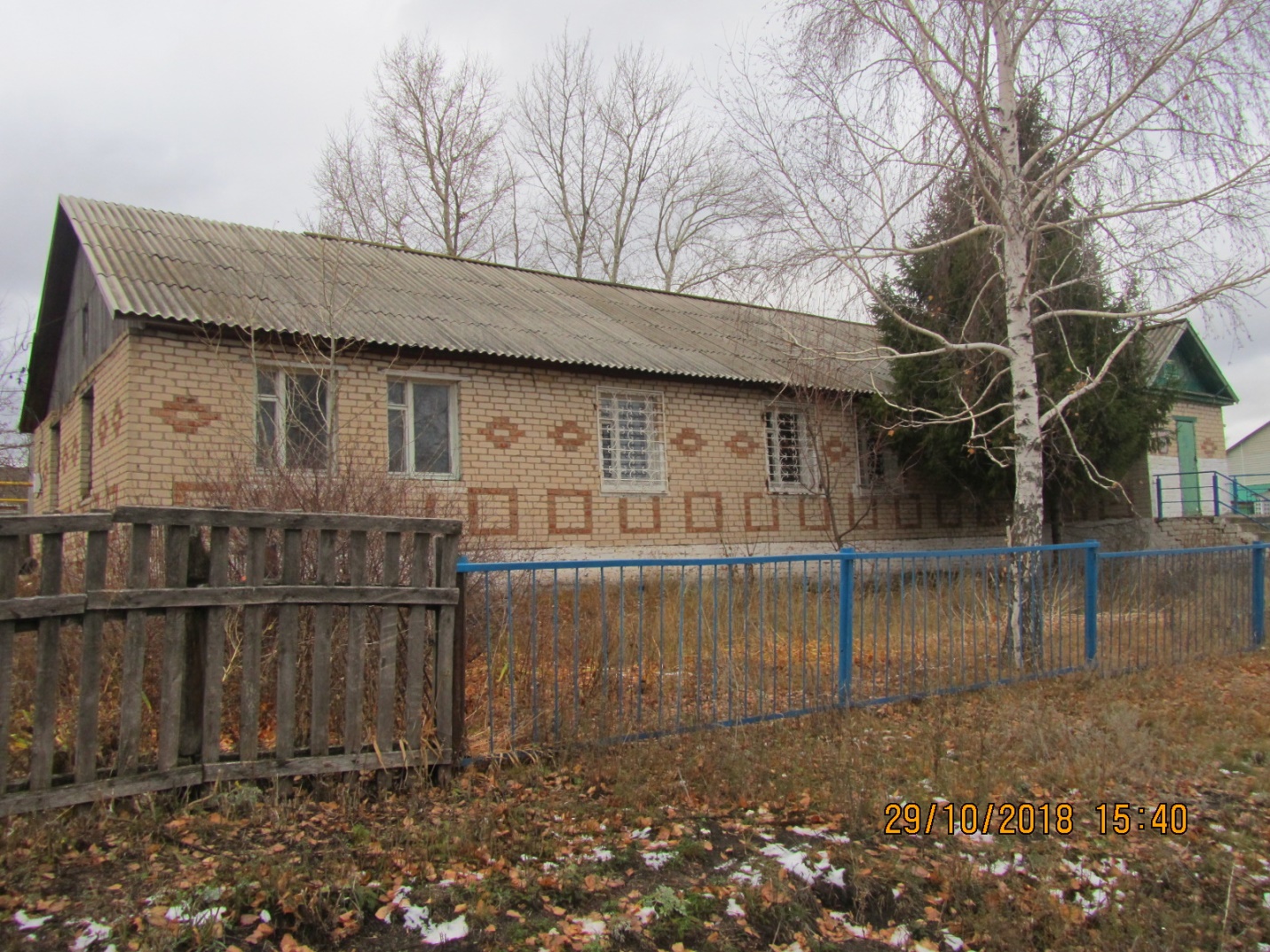 Объект № 2Здание  Старо-Иглайкинского  сельского клуба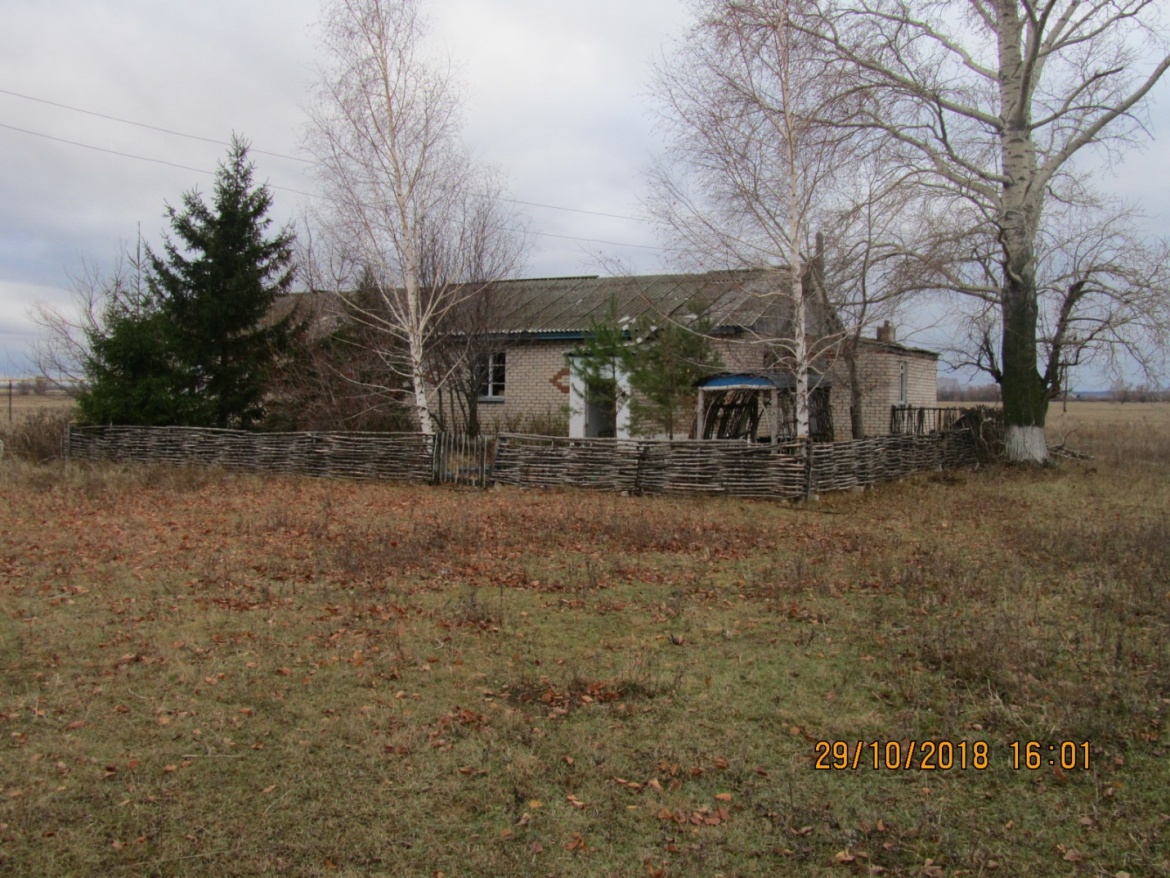 Объект № 3Здание  Чув. Менчинского  сельского клуба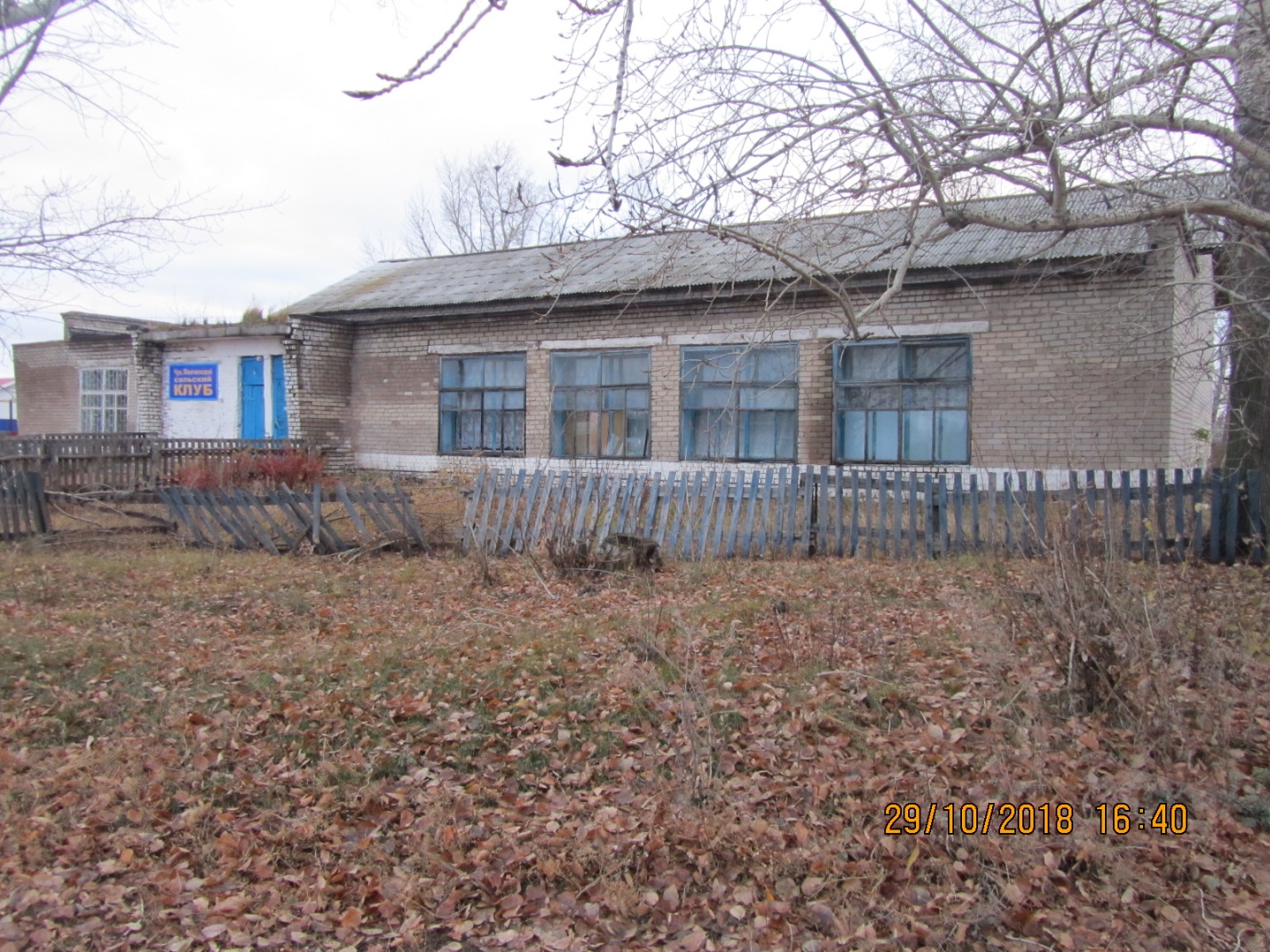 Объект № 4Здание  Илюткинского  сельского клуба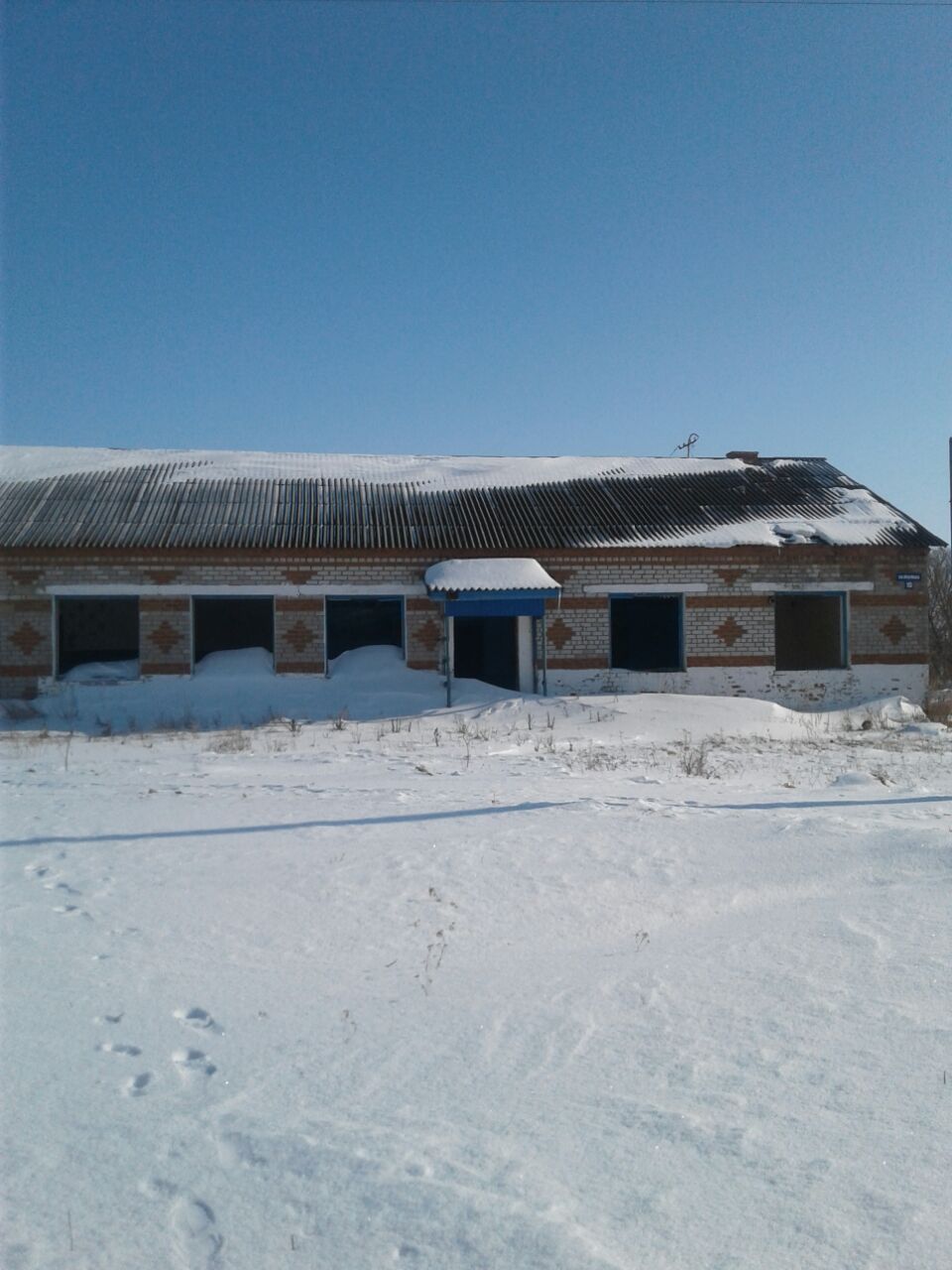 Объект № 5Бывшее здание оздоровительного комплекса (бани) г. Нурлат, ул. Гиматдинова, д.113А 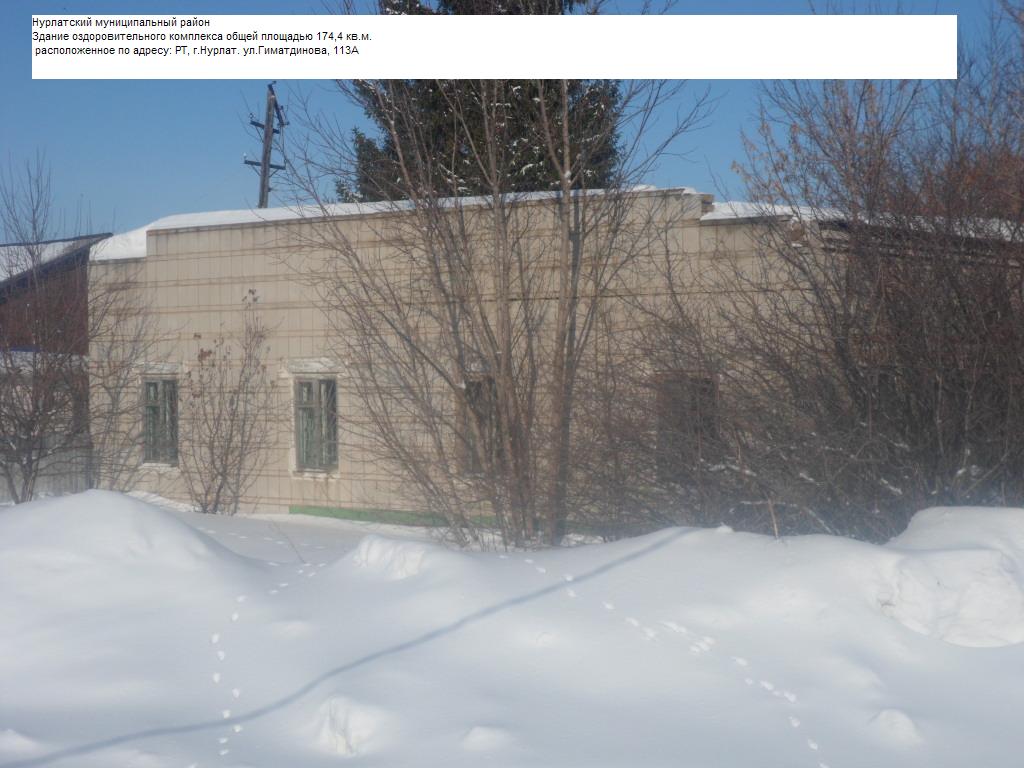 Объект № 6Здание бани в с. Тюрнясево, ул. Центральная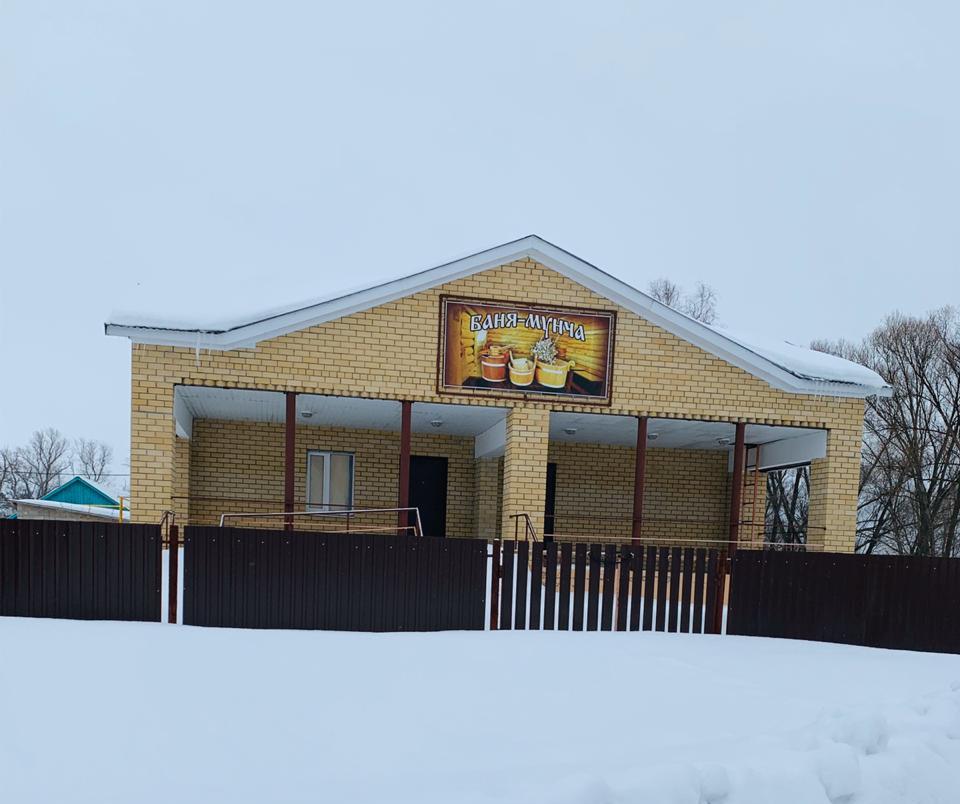 Объект № 7Здание  ремонтно-механической мастерской  в с. Тюрнясево, ул. Центральная, д.66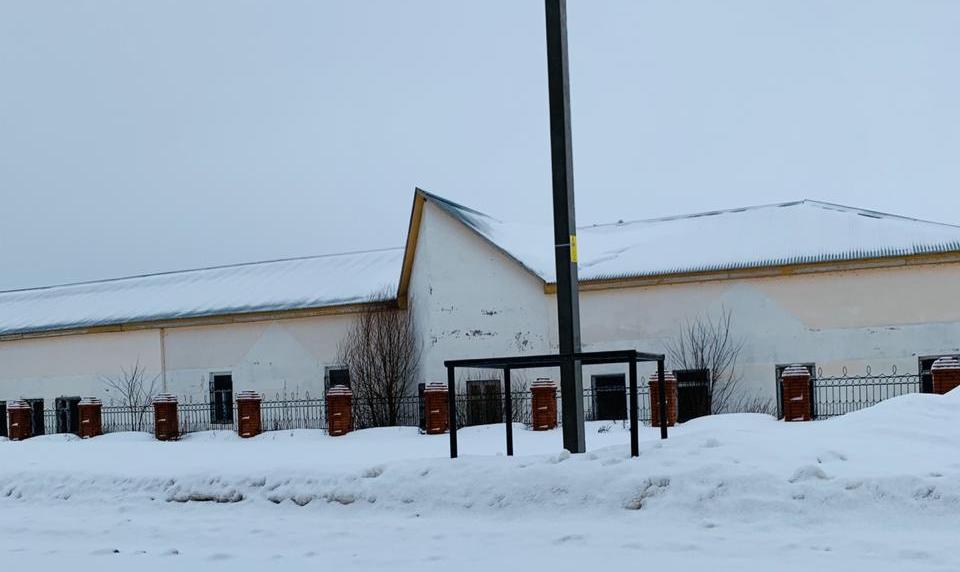 Объект №8Здание  зерносклада элеваторного типа  в с. Тюрнясево,  ул. Центральная, д.66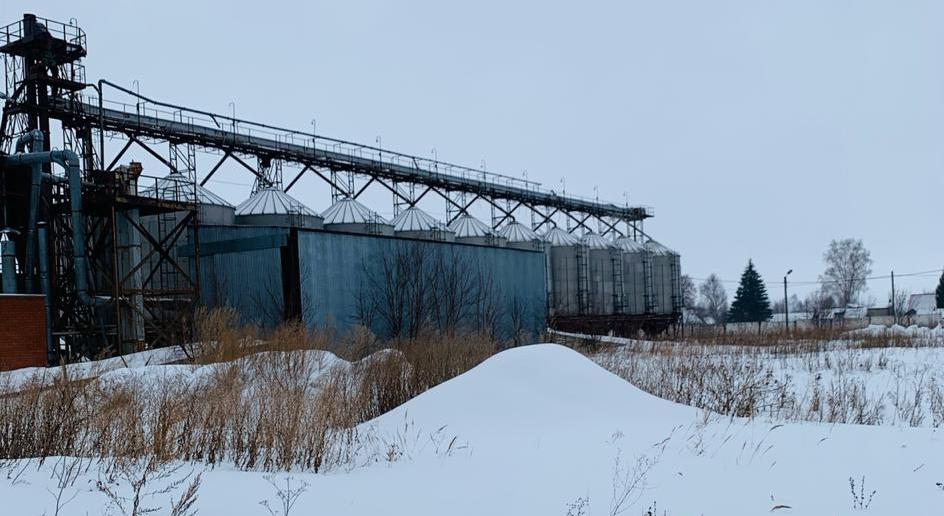 Объект №9Здание  гаража  для грузовых и легковых автомобилей в с. Тюрнясево,  ул. Центральная, д.66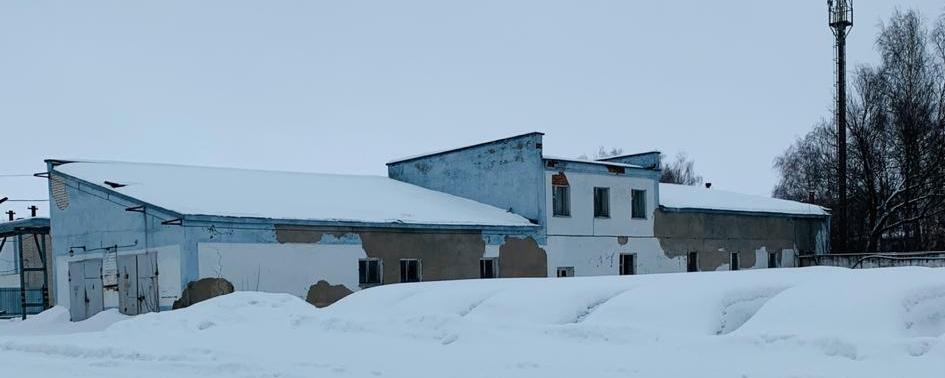 Объект №10Здание  административно-бытового комплекса  в с. Тюрнясево,  ул. Центральная, д.66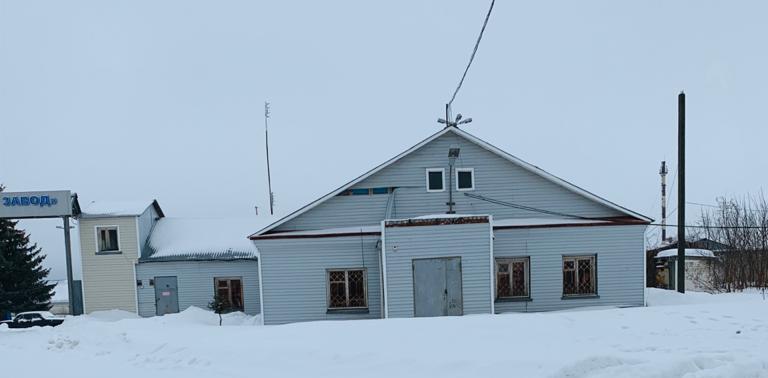 Объект №11Здание  главного производственного корпуса в с. Тюрнясево,  ул. Центральная, д.66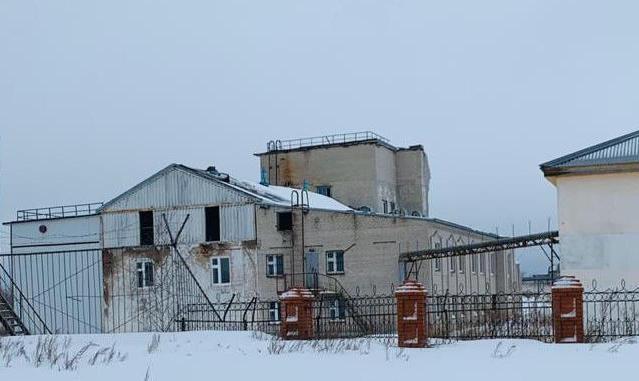 Объект №12Здание  механического зерносклада в с. Тюрнясево,  ул. Центральная, д.66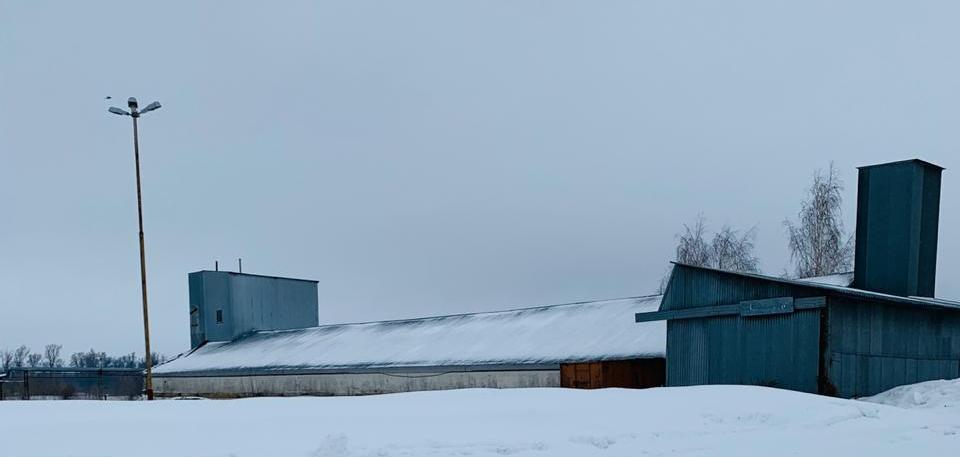 Объект №13Здание  школы в д. Бутаиха, ул. Школьная,д. 1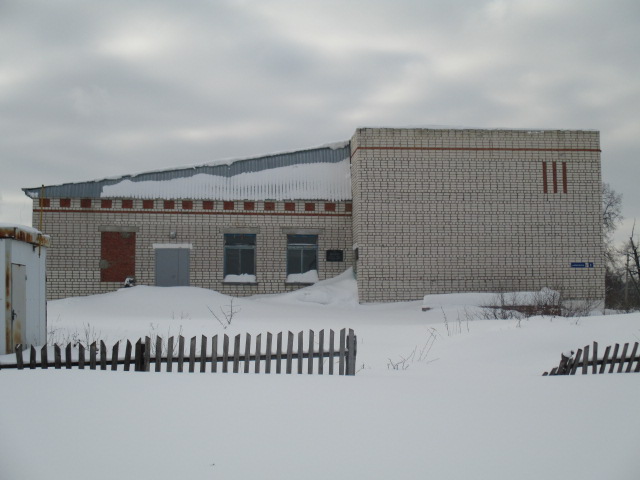 Объект №14Здание  школы в д. Абляскино, пер. Пушкина, д.3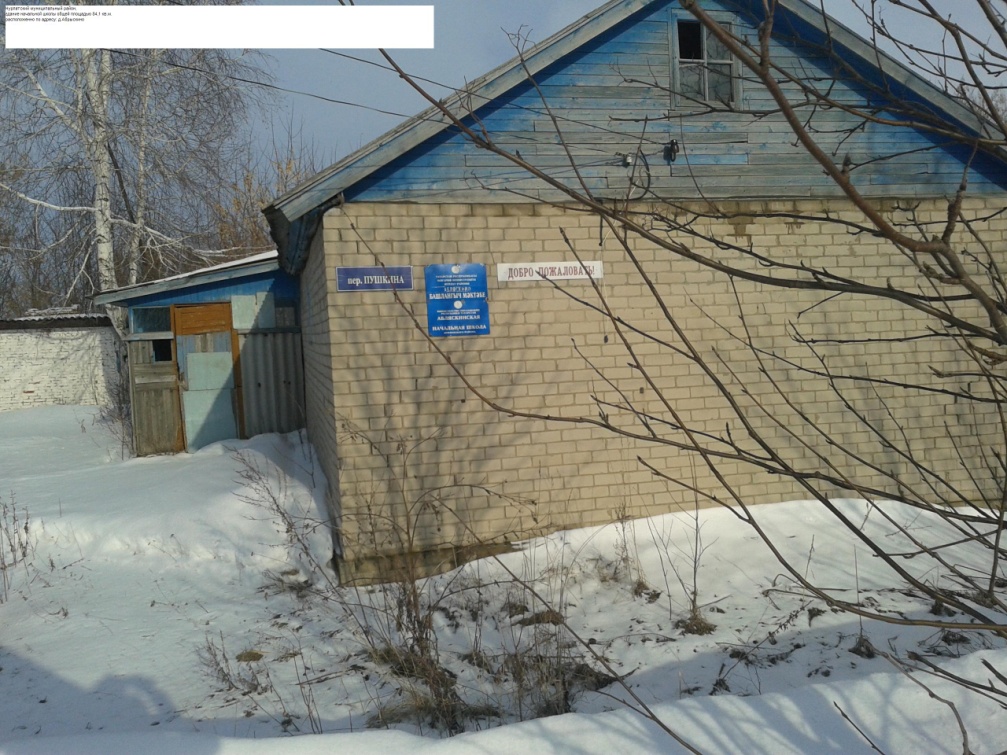 Объект №15Здание  школы в д. Абрыскино, ул. Гагарина,д.59а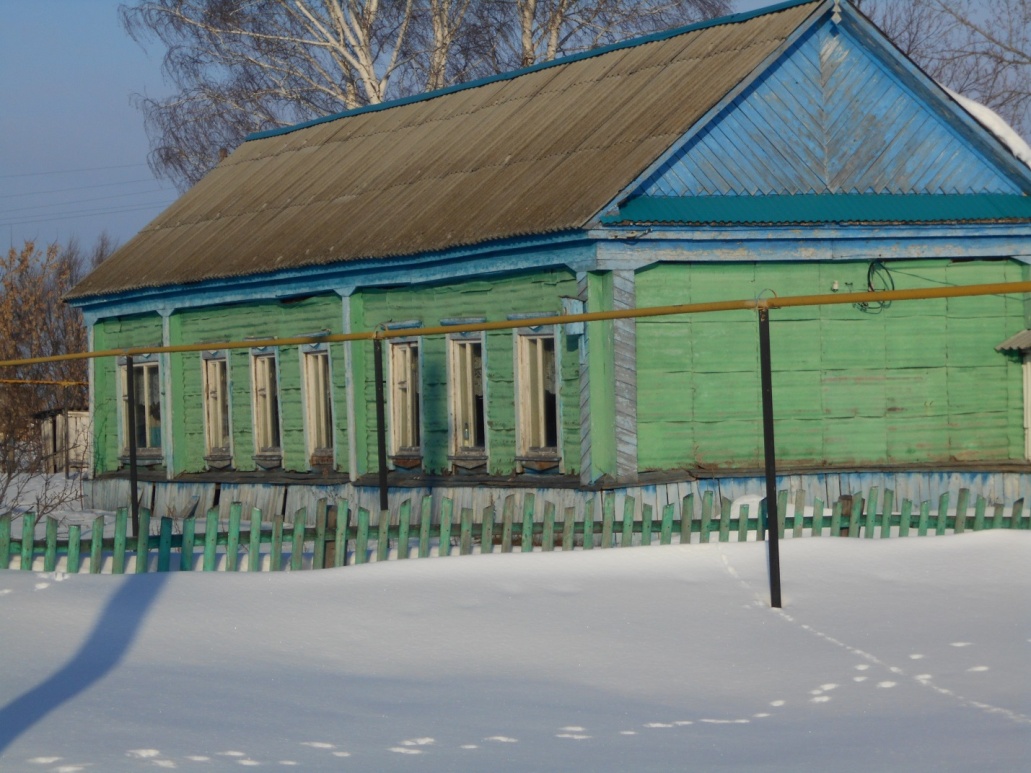 Объект №16Здание  школы в д. Средние Челны,  ул.К.Маркса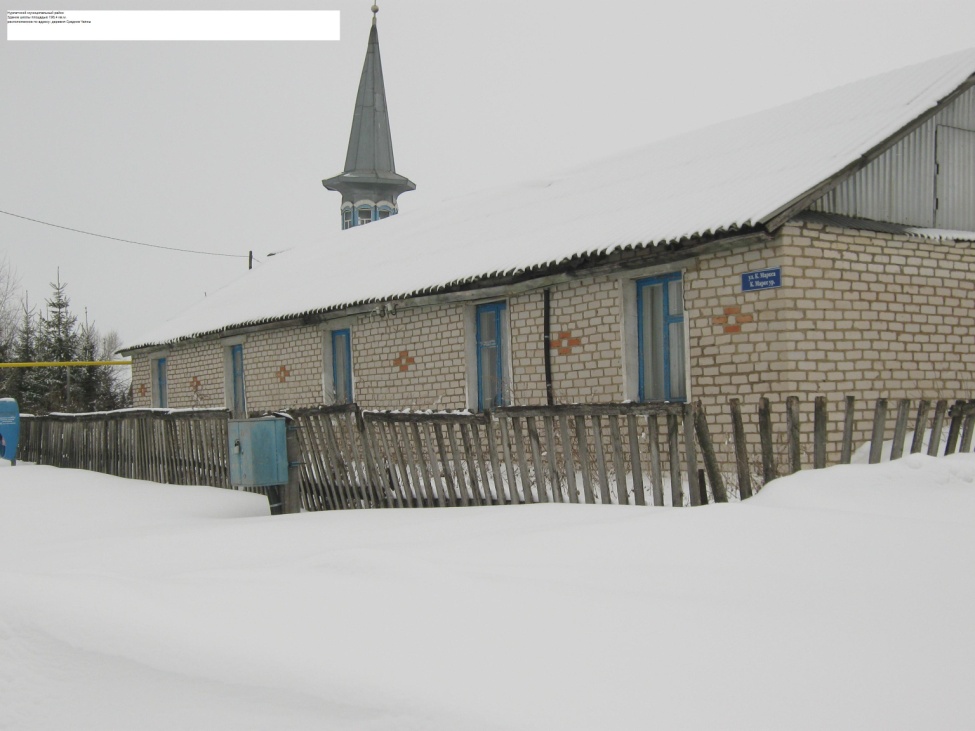 Объект №17Здание  школы в д. Малая Камышла,  ул.К.Маркса, д.48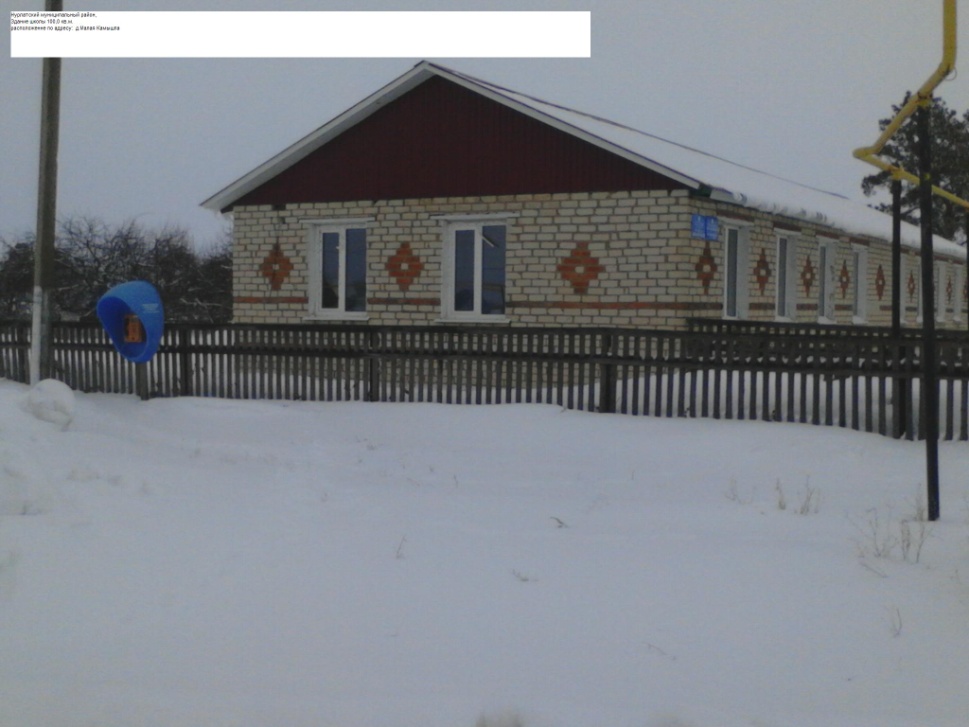 Объект №18Здание  школы в д. Урняк,  ул. Нагорная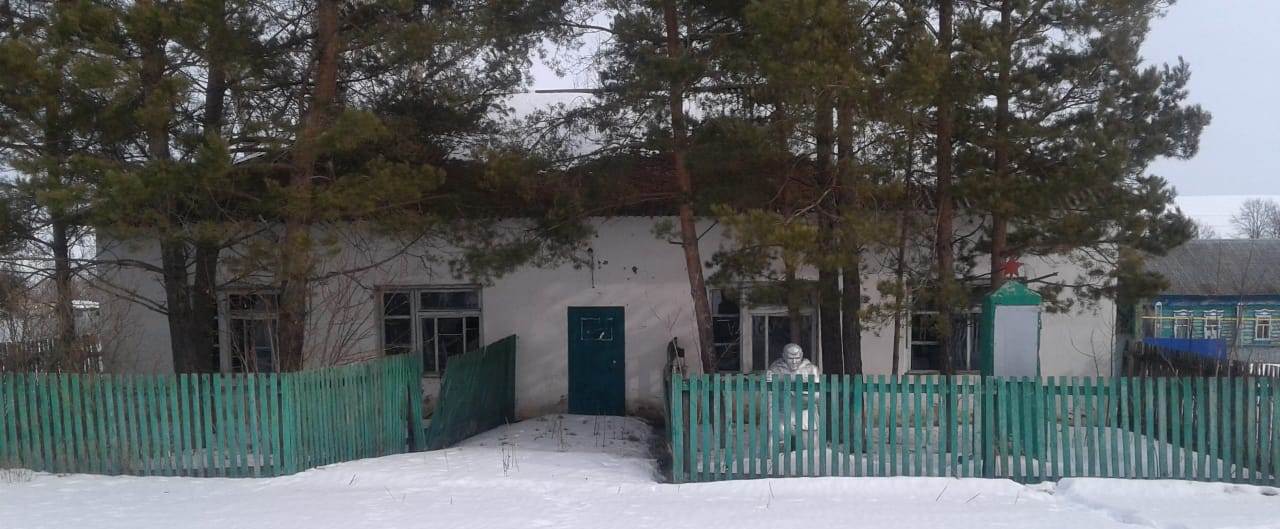 Объект №19Здание  школы в д. Караульная Гора, ул. Школьная, д.23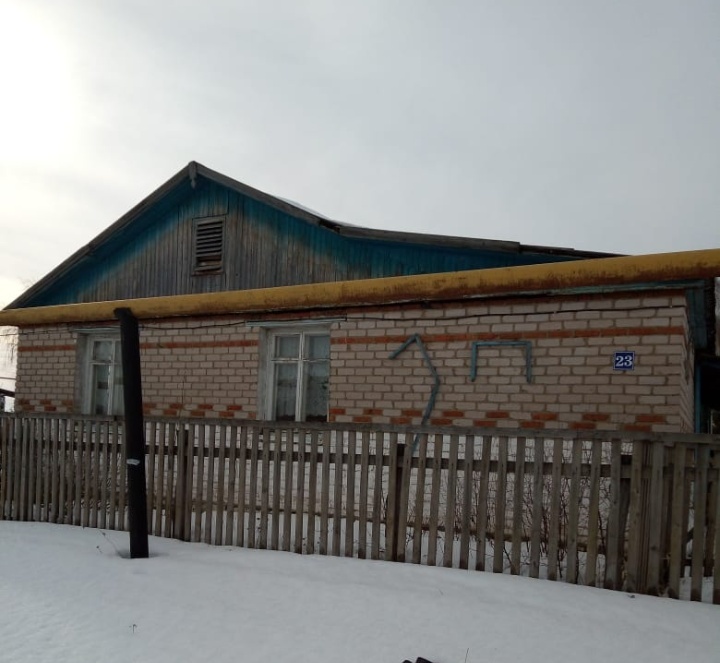 Объект №20Здание  начальной школы в с.Ерыкла, ул. Школьная, д.34В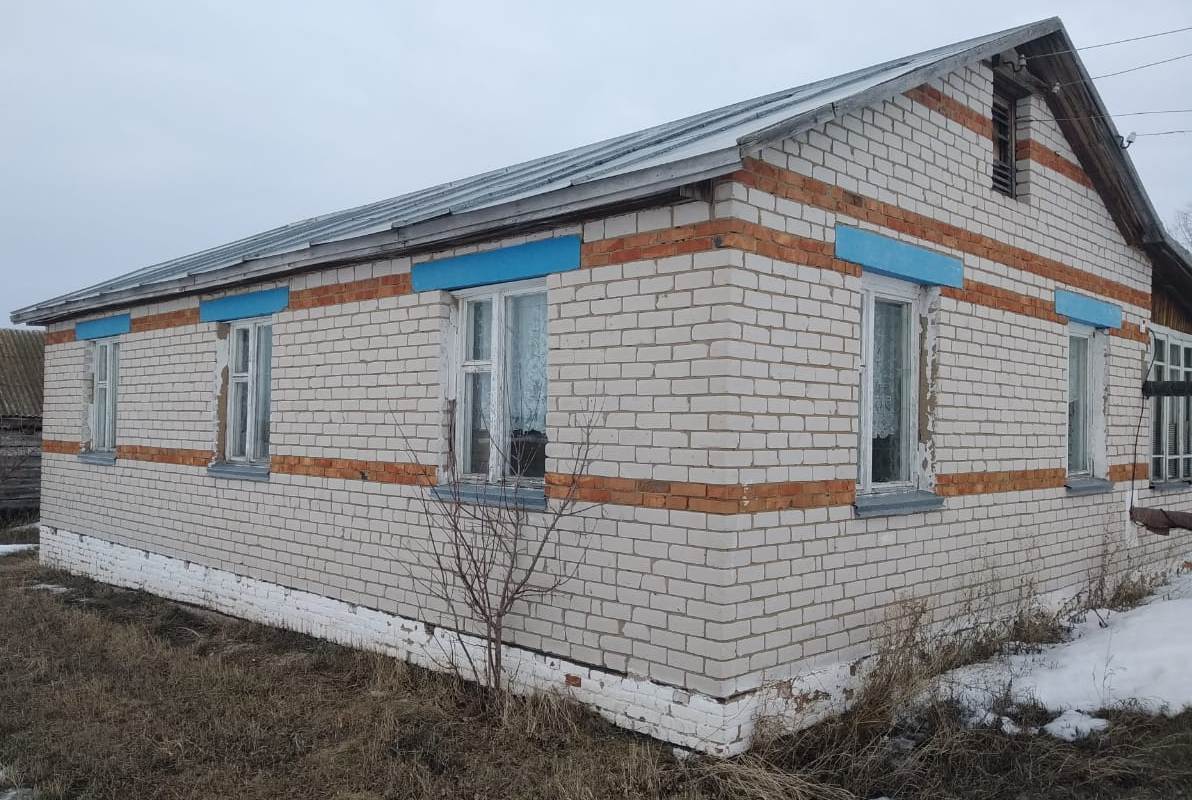 Объект №21Здание школы в д. Новая Амзя, ул.Школьная,д.2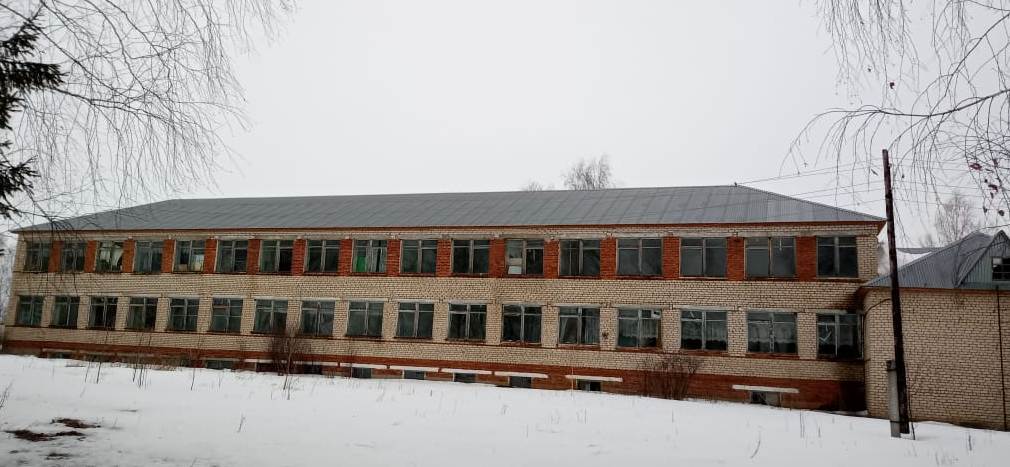 Объект №22Здание начальной  школы в д.Старая Амзя, ул.Школьная,д.8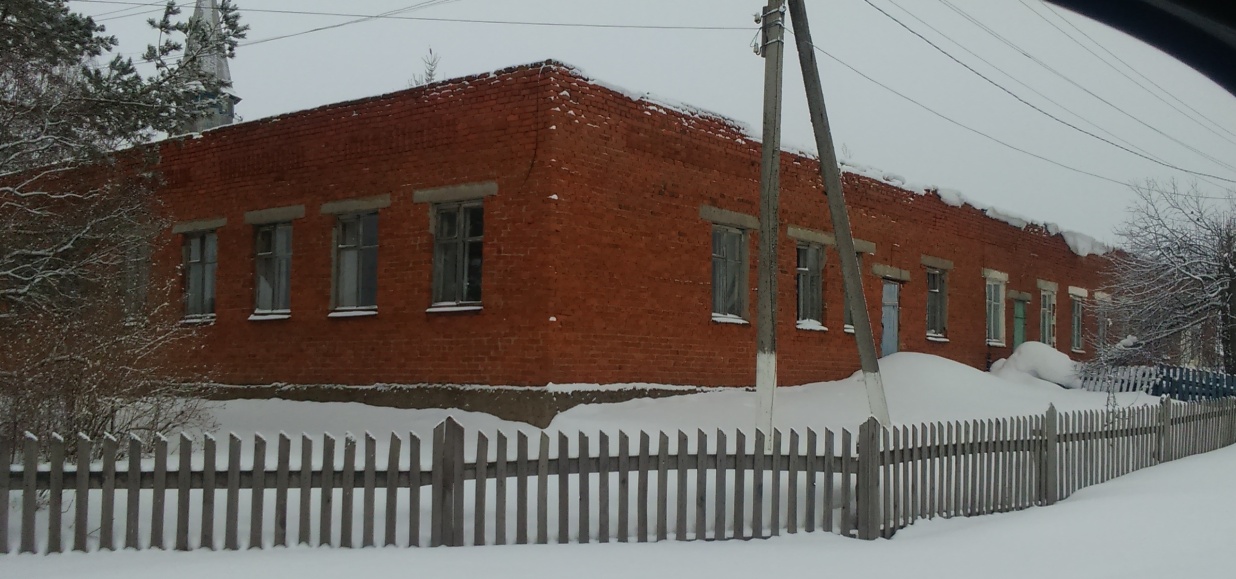 Объект №23Здание бывшего Дома культуры в д. Берлек-Михайловка, ул.М.Джалиля,д.3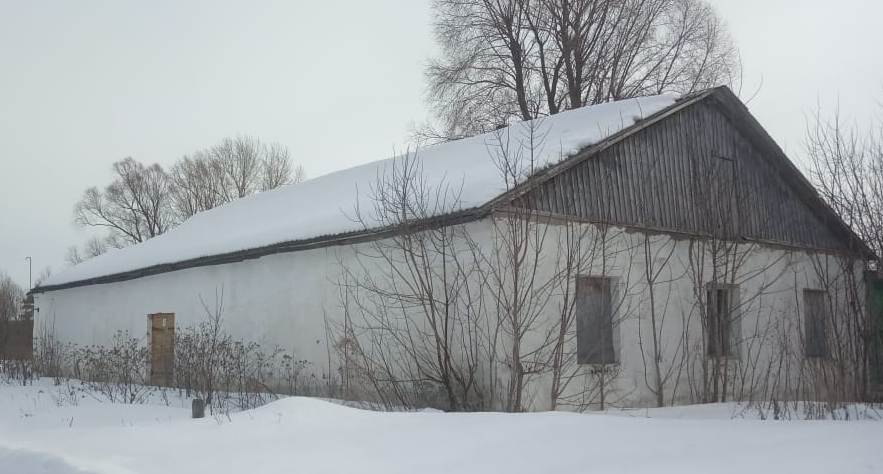 Объект №24Здание бывшего сельского клуба  в п. Петровский, ул. Лесная, д.11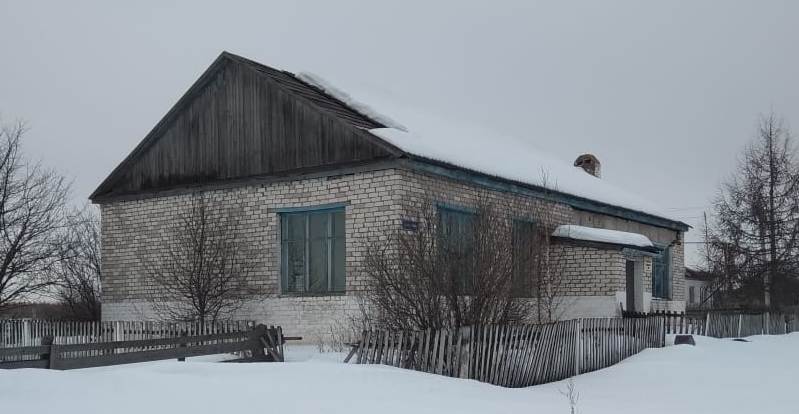 Объект №25Здание бывшей школы в д. Чувашская Менча, ул. Школьная, д.1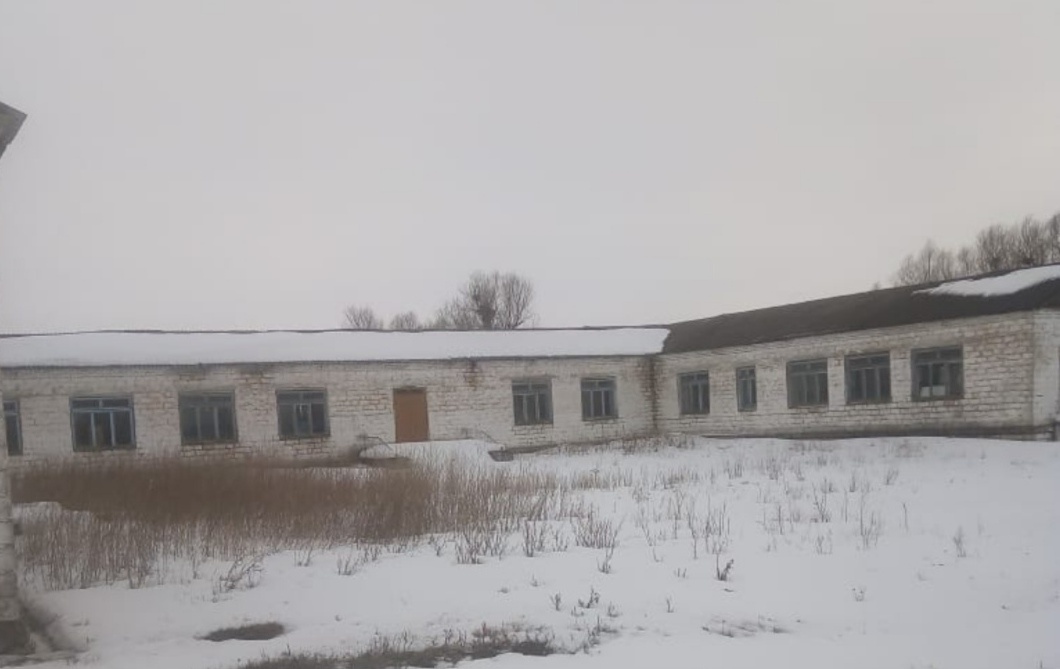 Объект №26Здание бывшей школы в д. Бикулово, ул. Школьная, д.23а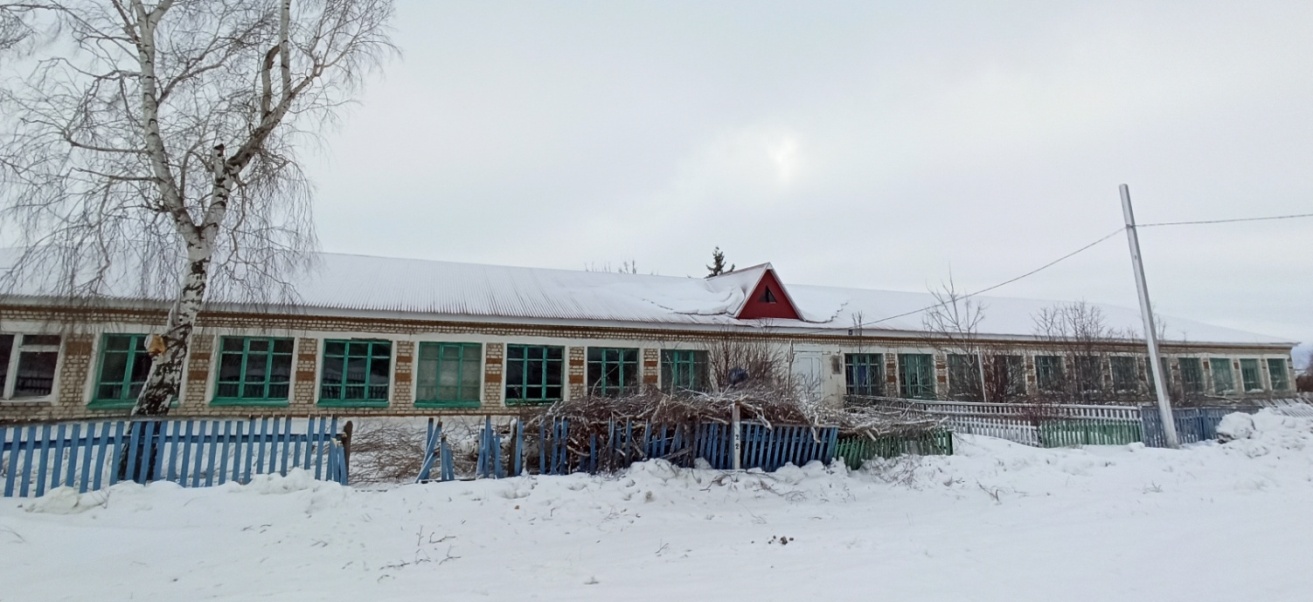 Объект №27Здание бывшего детского сада в с. Чувашский Тимерлек, ул. Центральная, д.19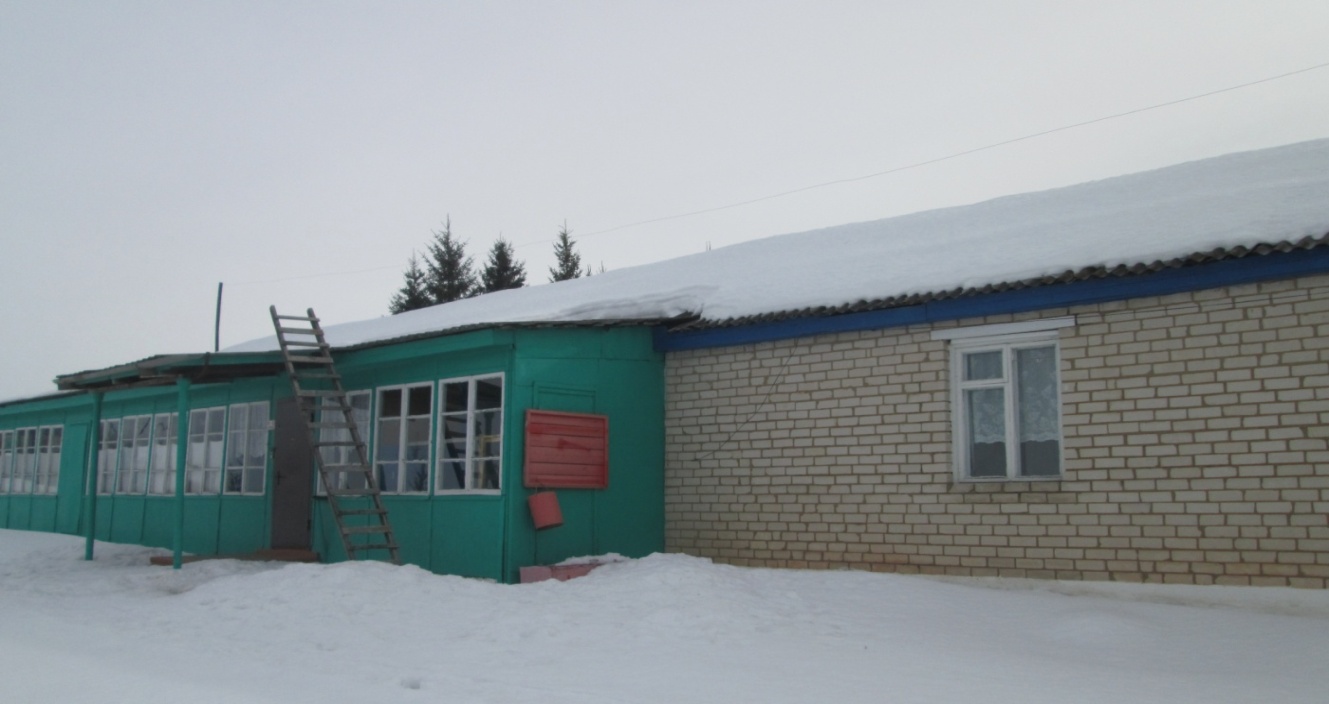 Объект №28Ангар в д. Андреевка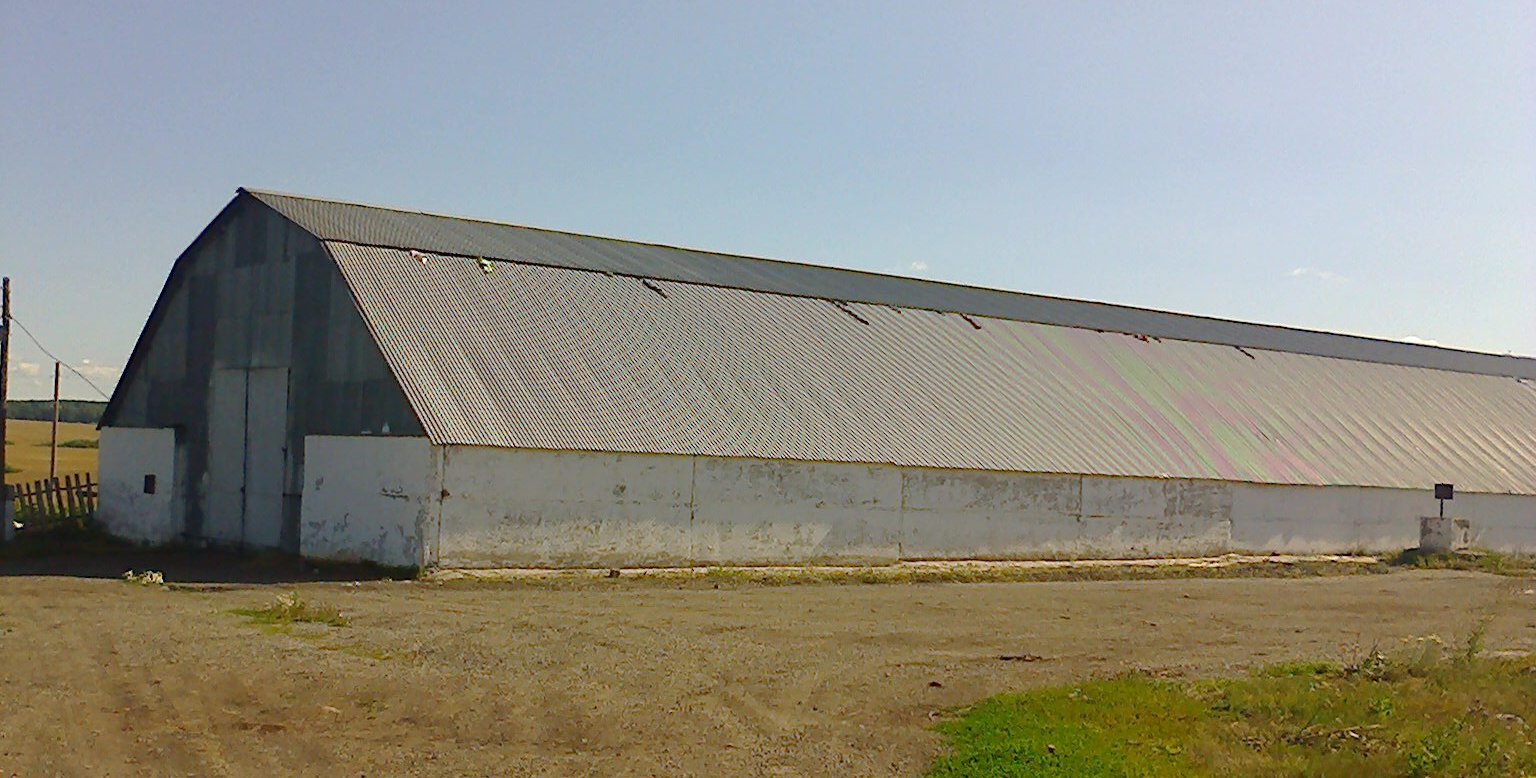 Объект № 29Бывший склад для удобрений в д. Бикулово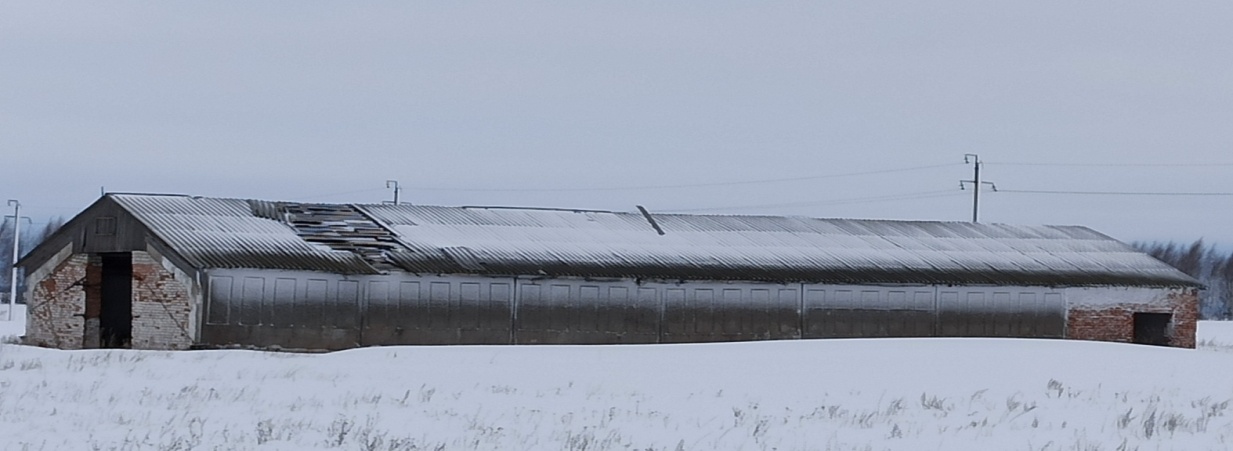 Объект №30Бывшее здание склада для хранения зерна в д. Бикулово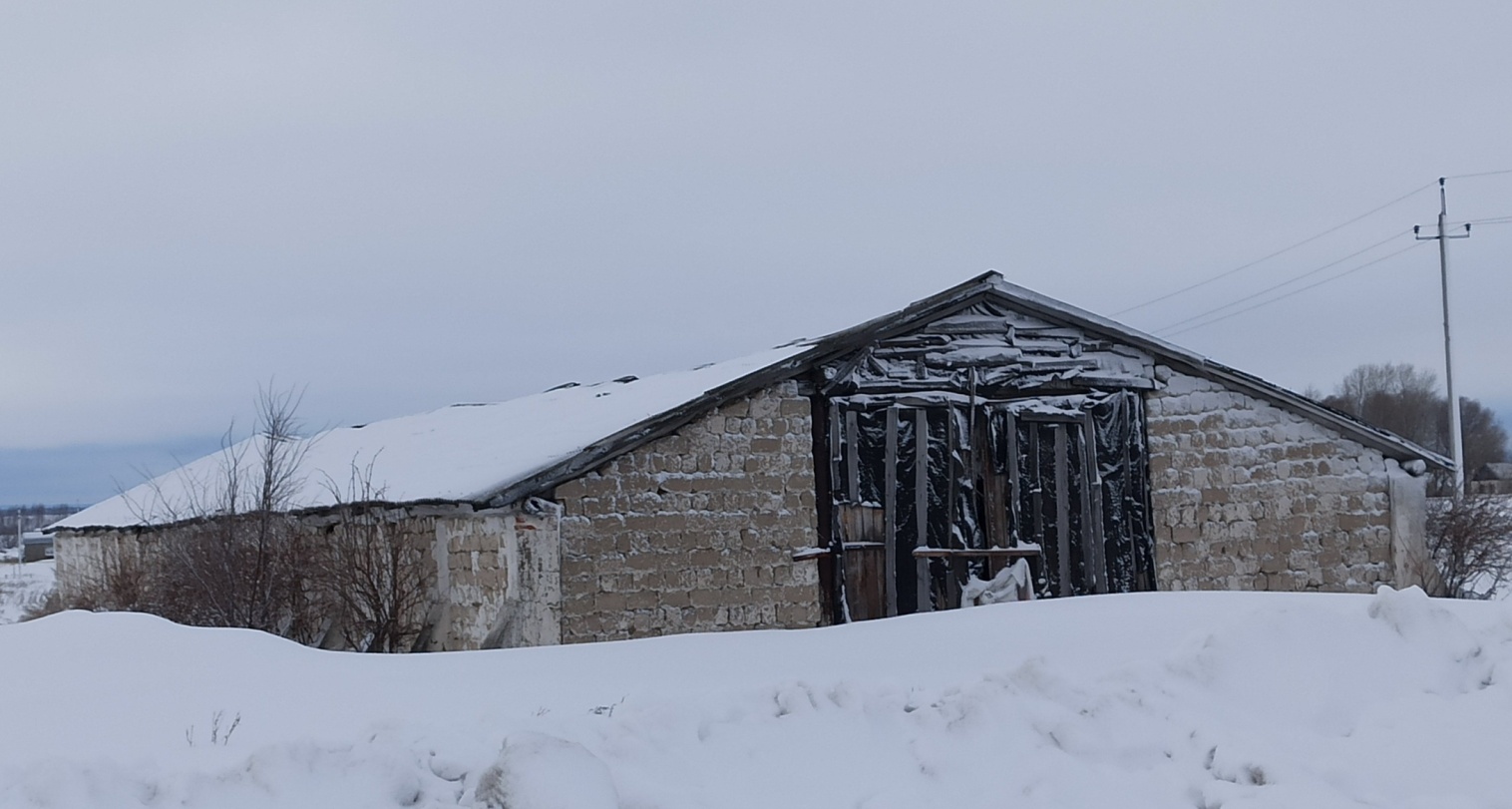 Объект № 31Здание  бывшего гаража №1 в д. Бикулово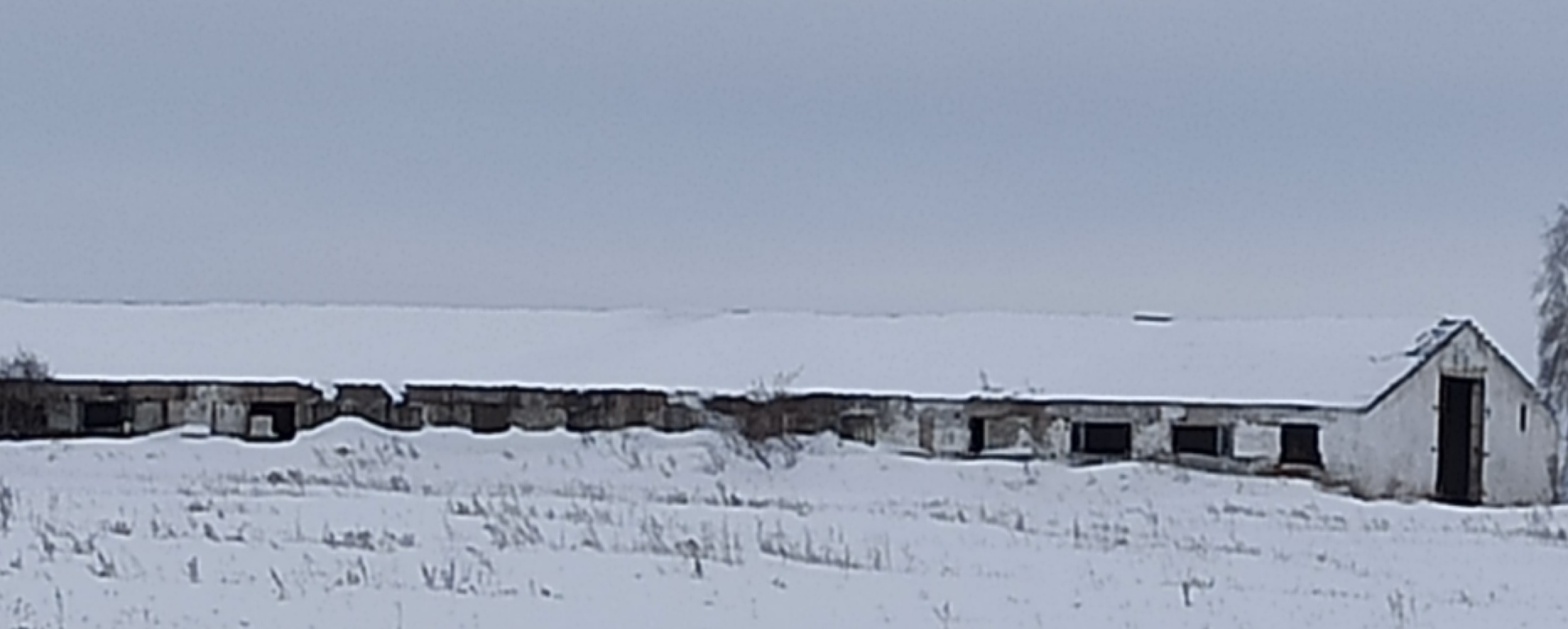   Объект № 32Здание бывшего гаража №2 в д. Бикулово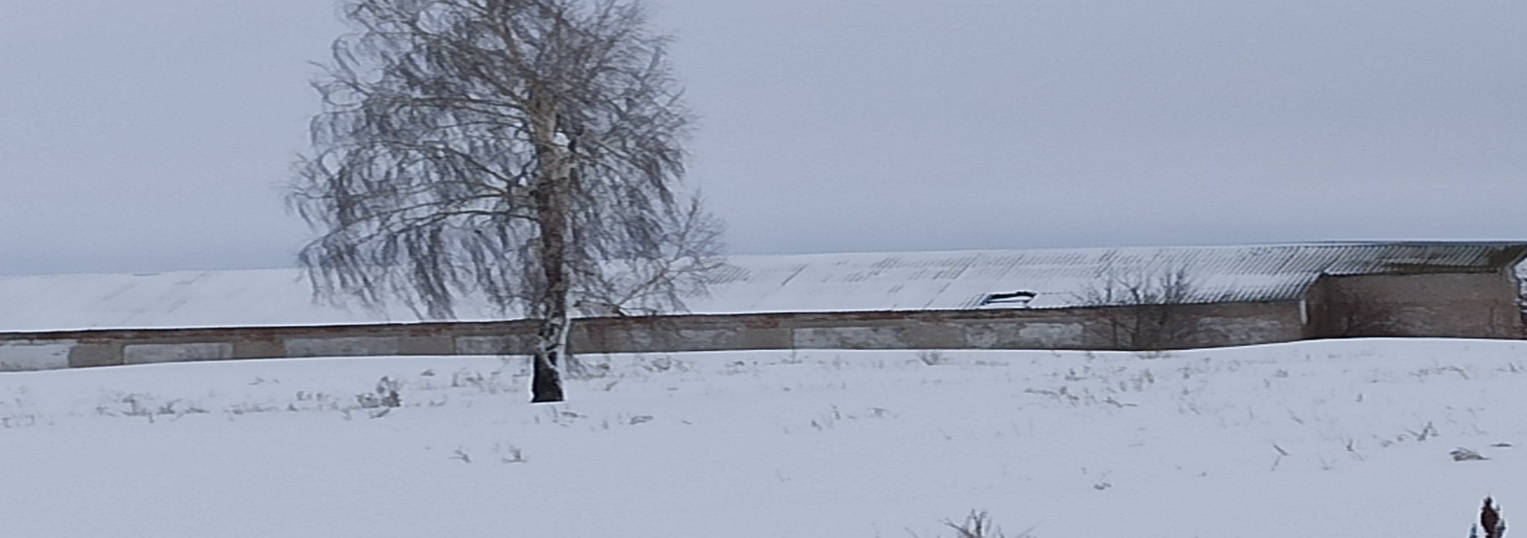 Объект №33Здание бывшего  административного здания в д. Бикулово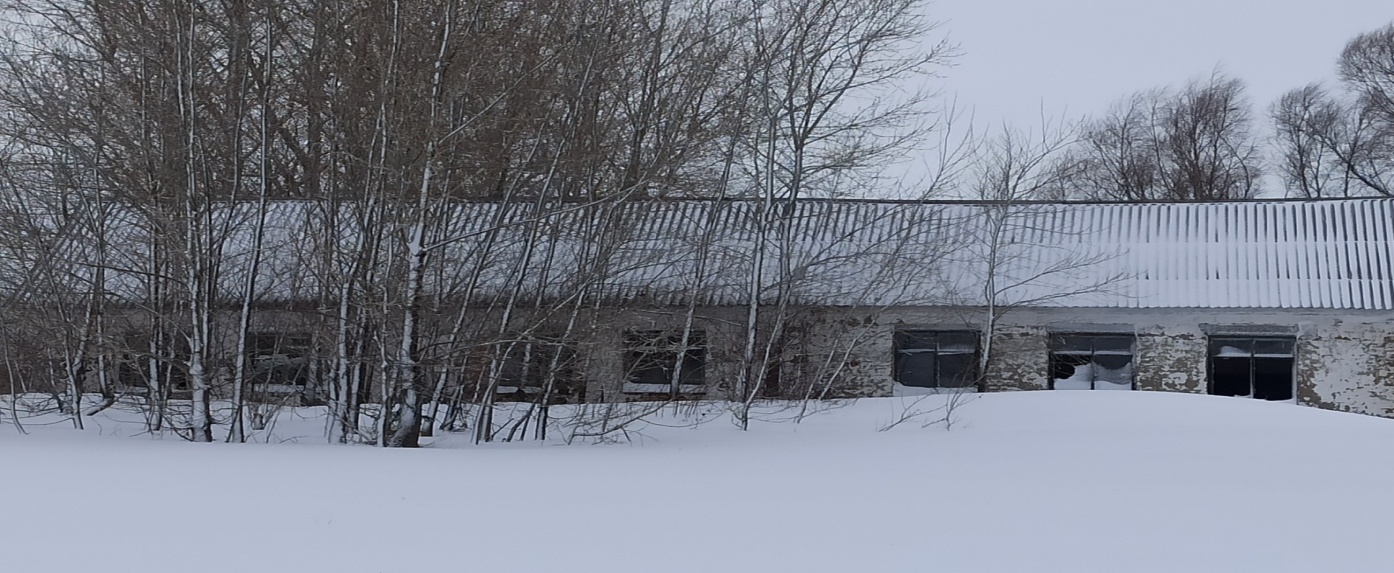 Объект № 34Здание бывшего  стройцеха в с. Тюрнясево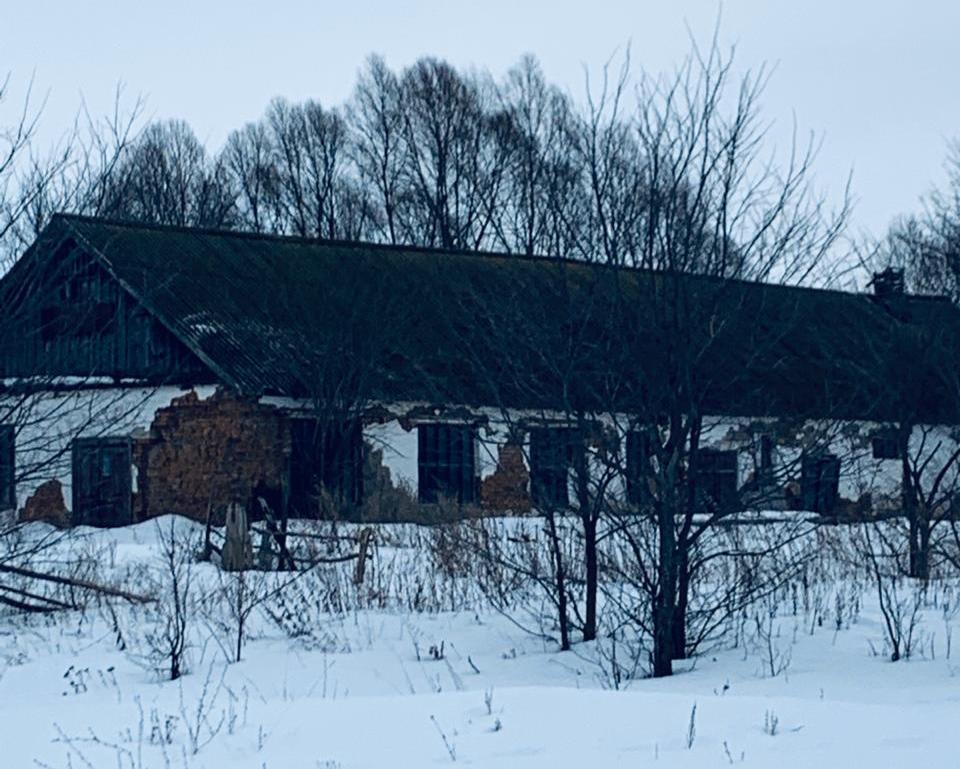 Объект № 35Здание бывшего склада в с. Тюрнясево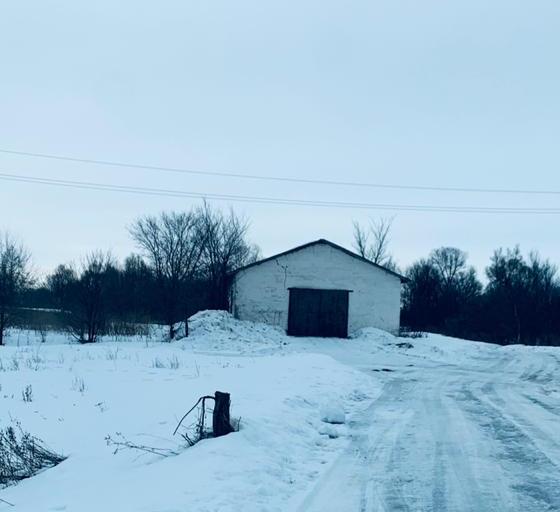 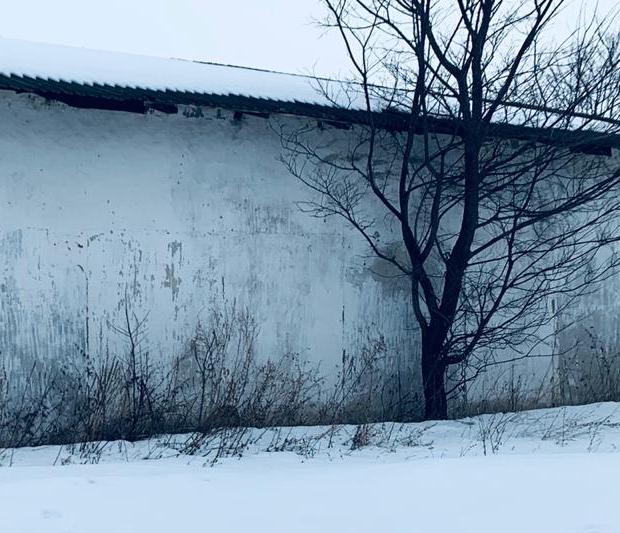 Объект № 36Здание бывшего спортзала в с. Аксумла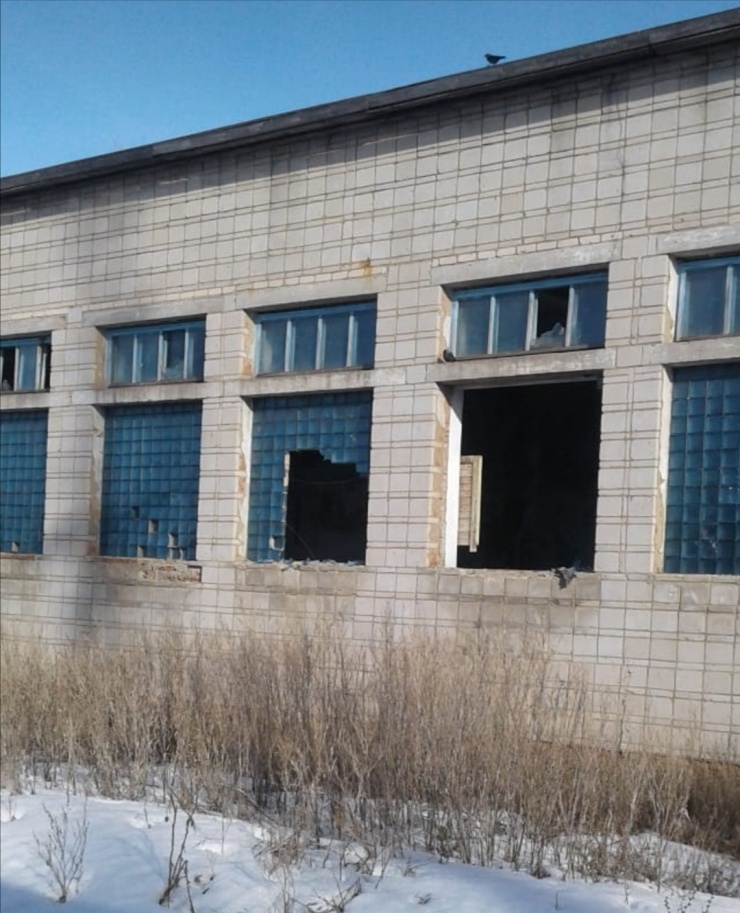 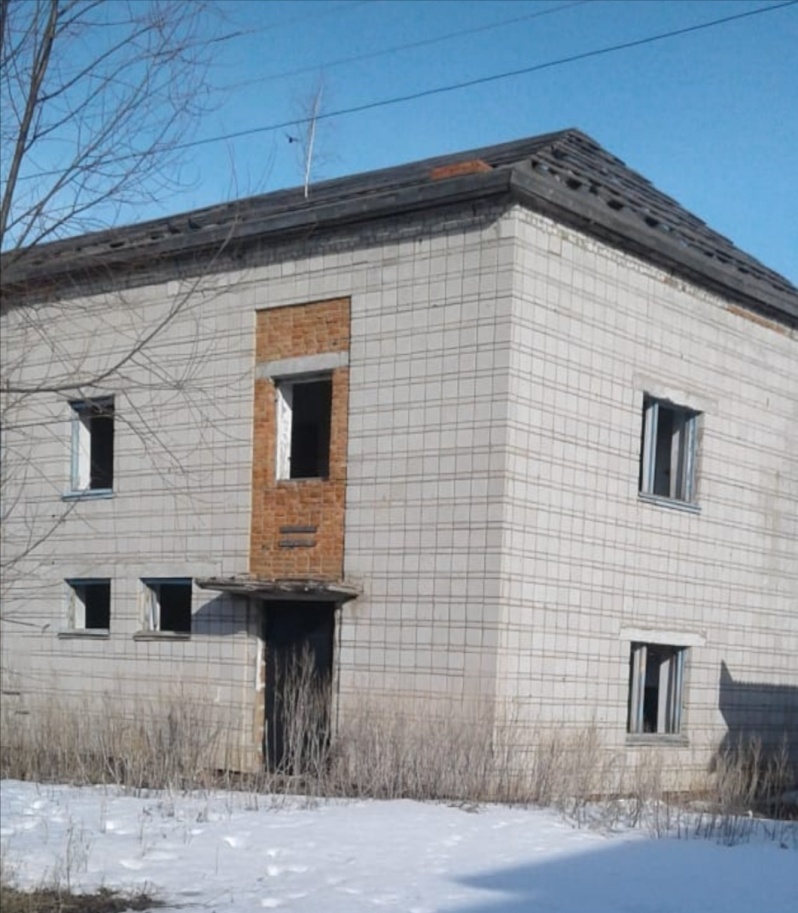 Объект № 37Здание старого фельдшерско-акушерского пункта в с. Аксумла  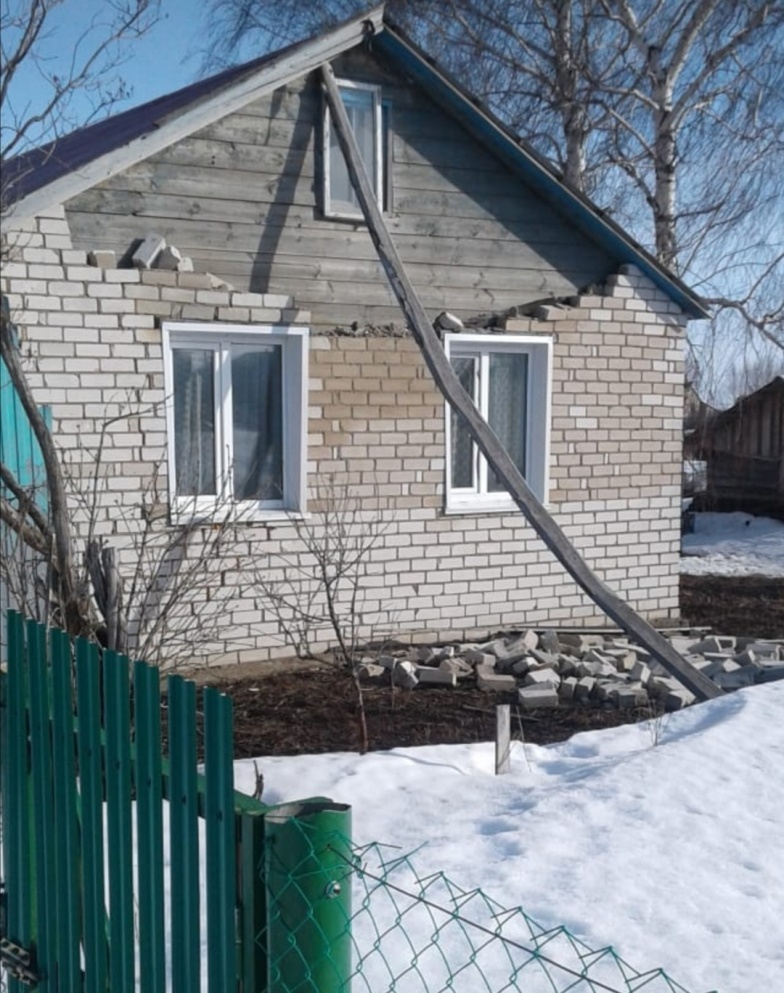 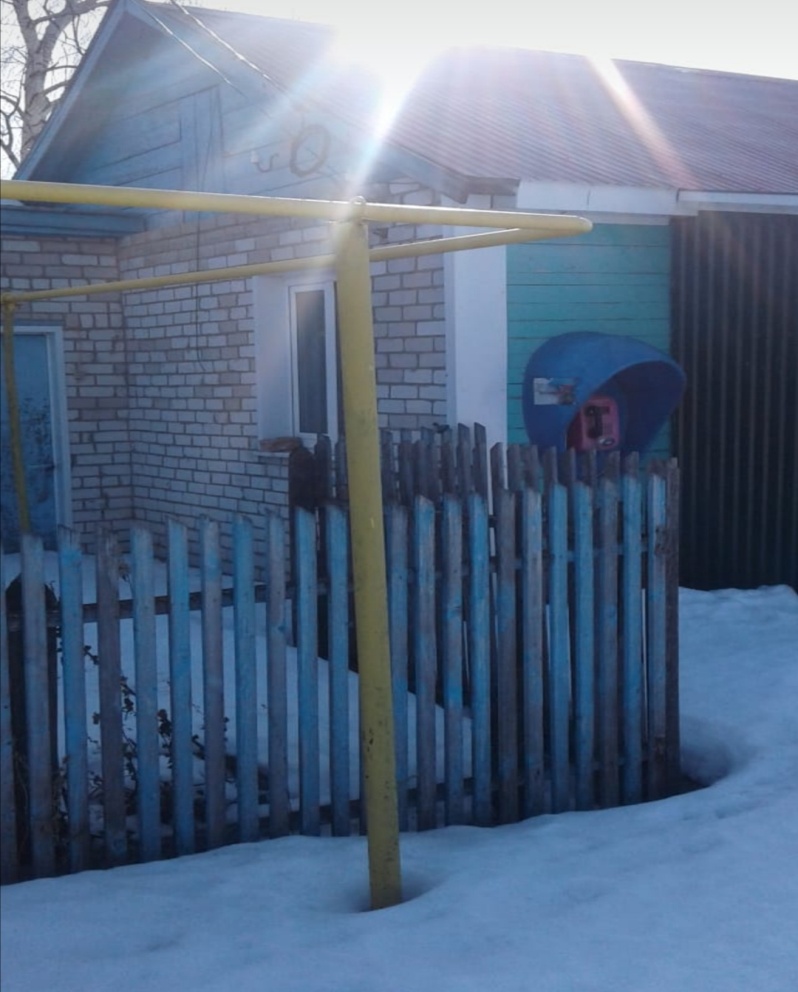 Объект № 38Здание бывшего фельдшерско-акушерского пункта в д. Кривое Озеро 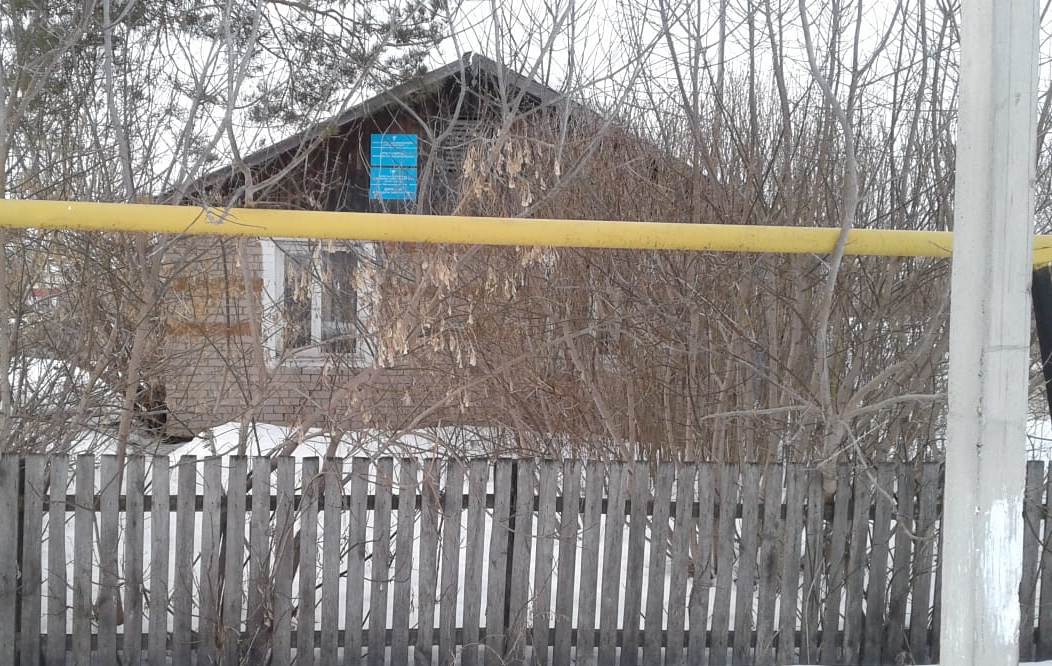 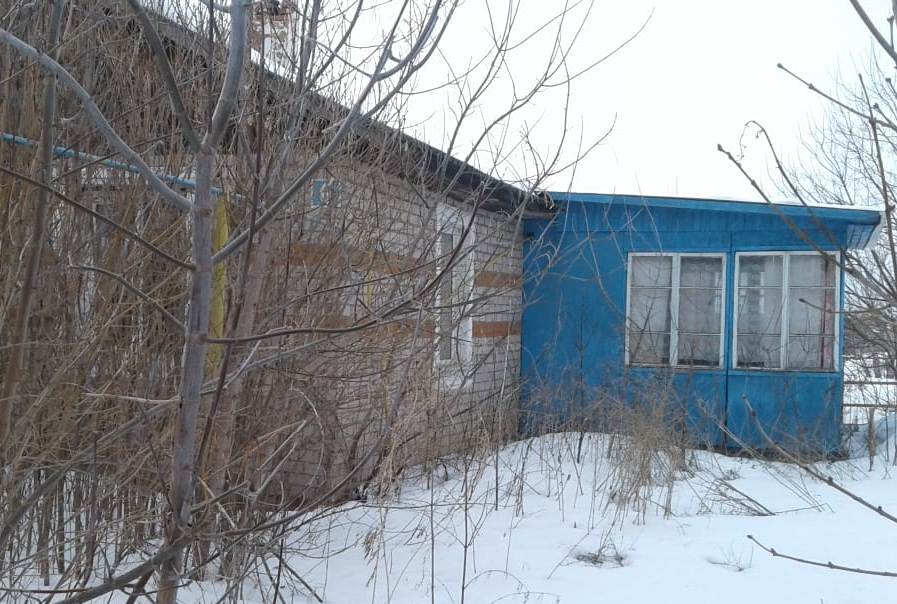 Объект №39Здание бывшей колхозной столовой в с. Русское Богдашкино  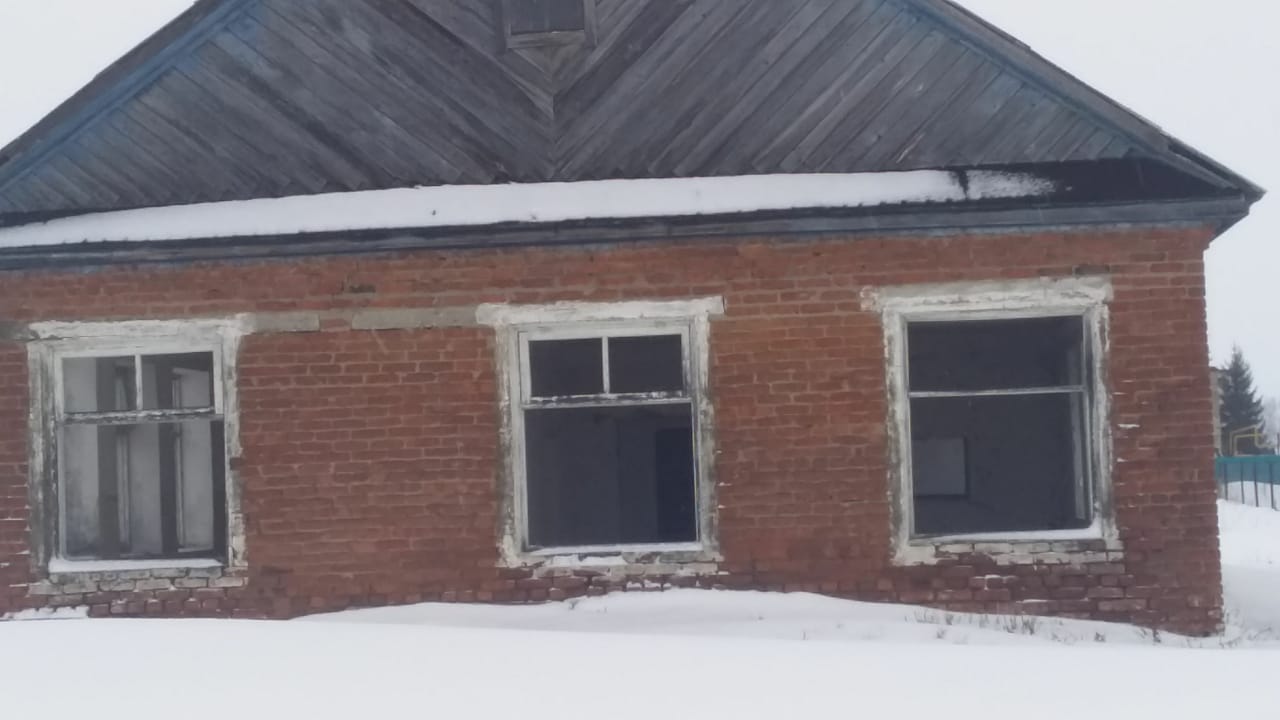 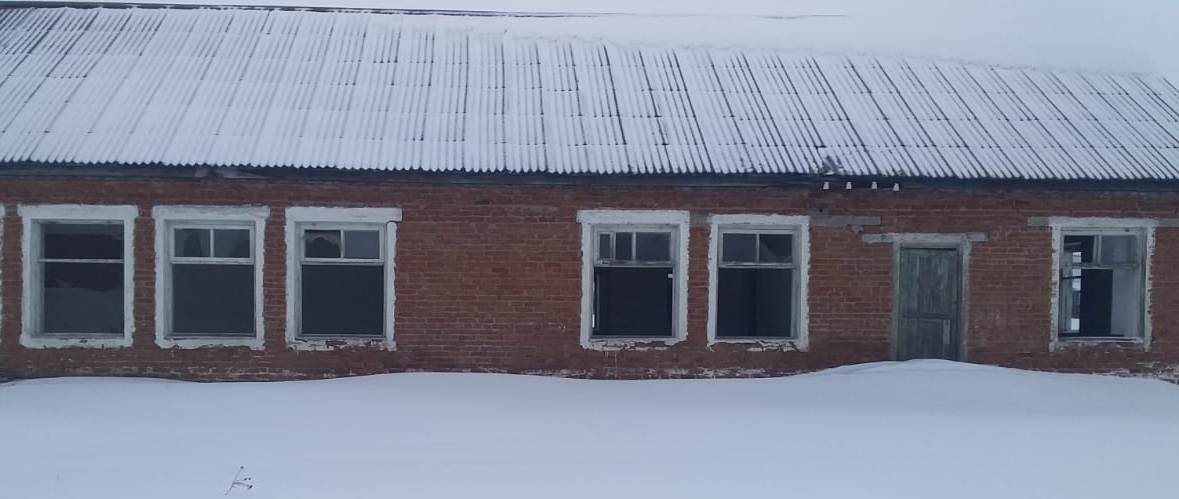 Объект № 40Здание зерносклада в п. Петровский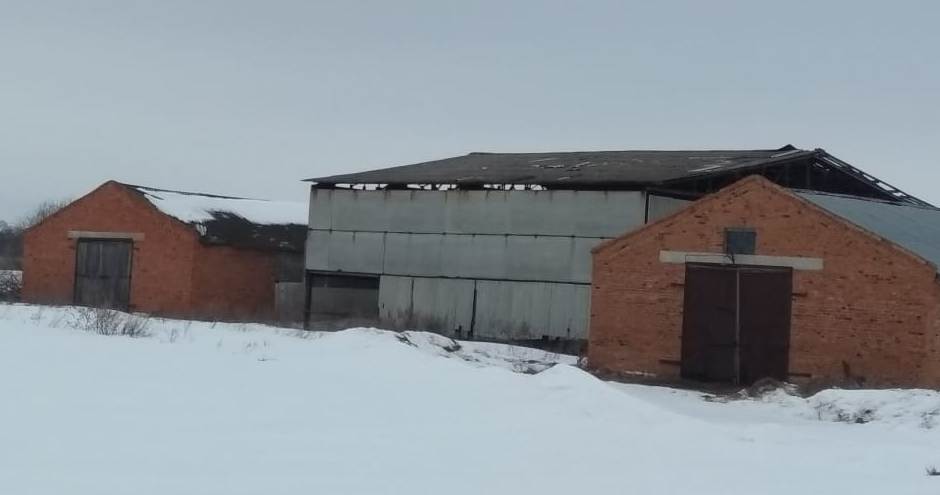 Объект № 41Бывшее здание склада в п. Петровский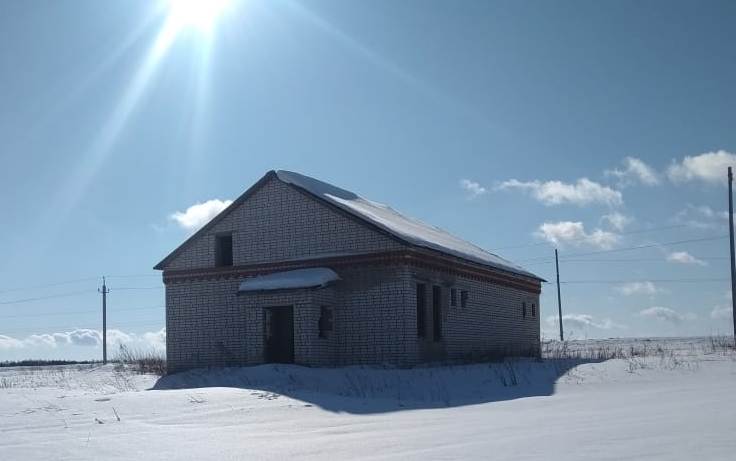 Объект № 42Бывшее  здание столовой в п. Петровский (Елаурское СП)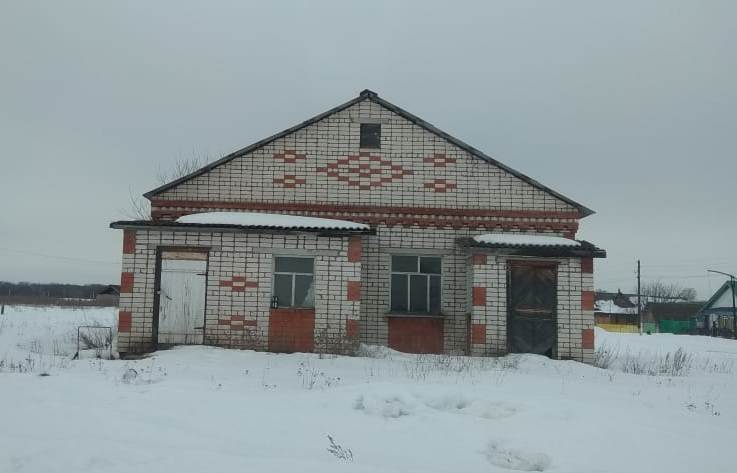 Объект № 43Здание зерносклада в п. Чувашский Тимерлек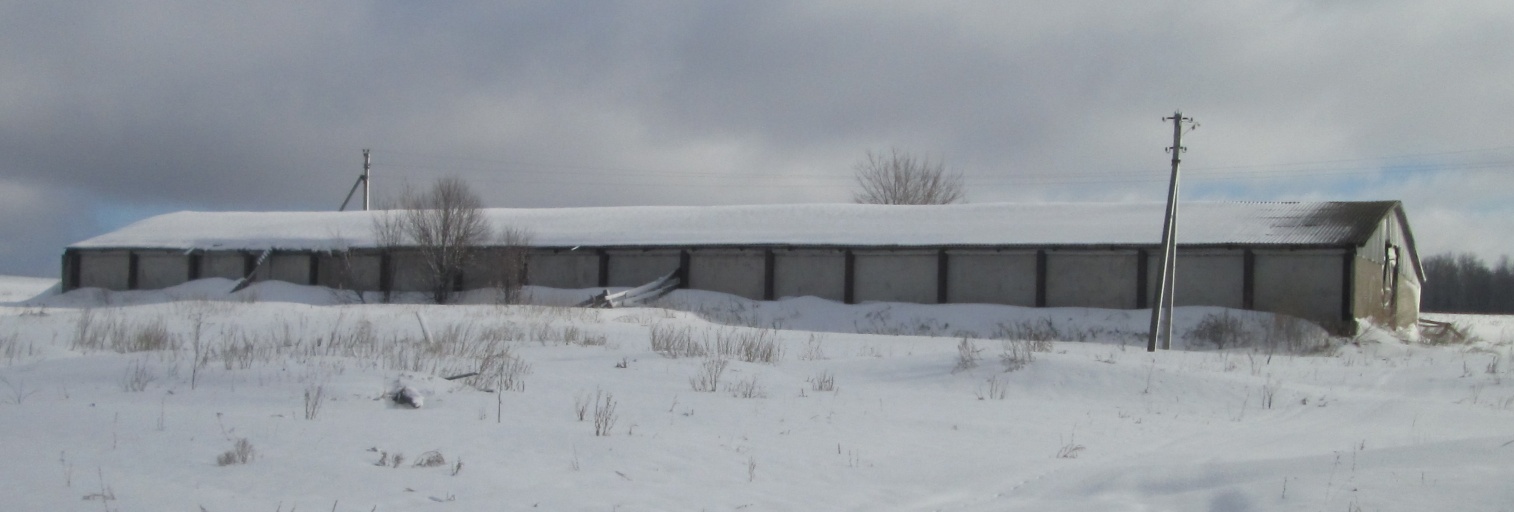 Объект № 44Здание зерносклада в с. Чувашский  Тимерлек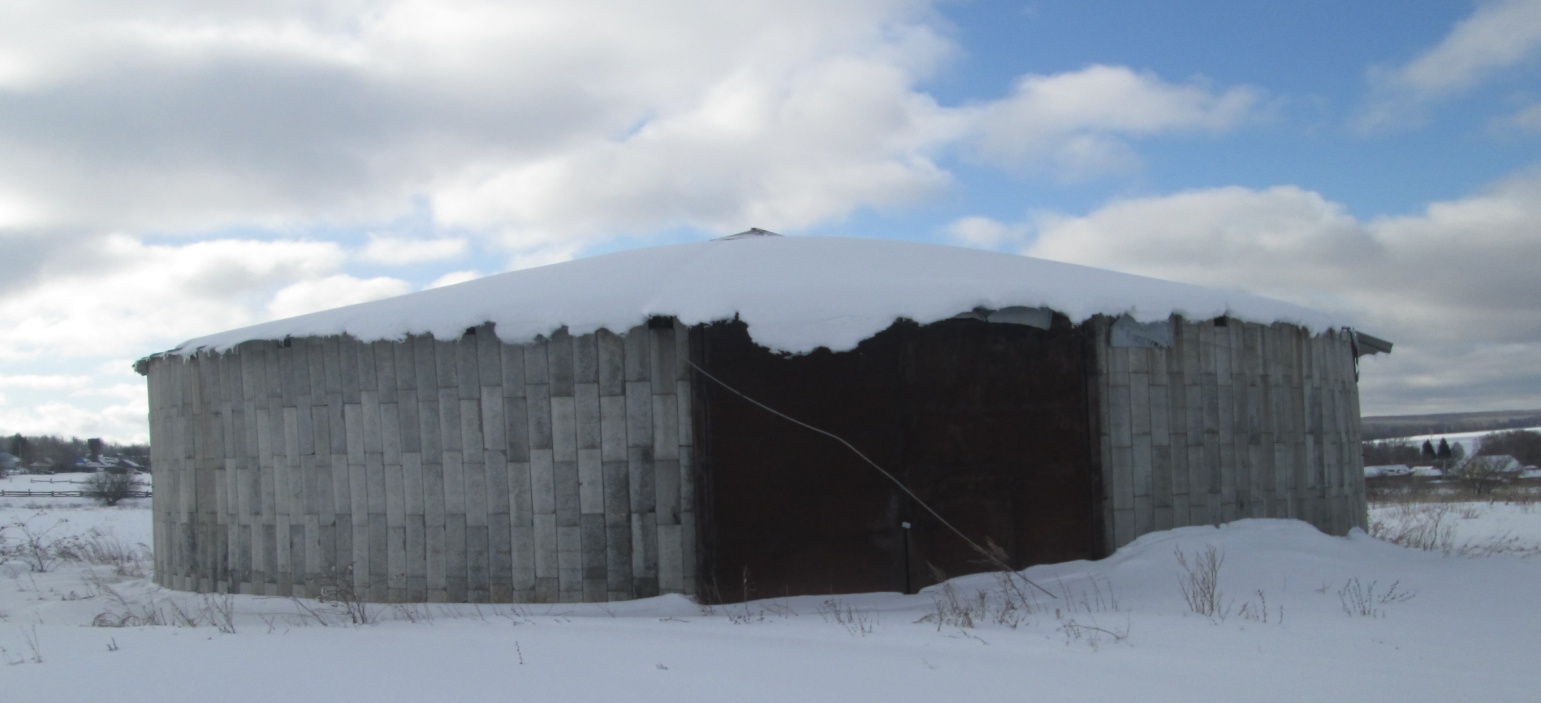 Объект № 45Арочный  ангар  в с. Чувашский  Тимерлек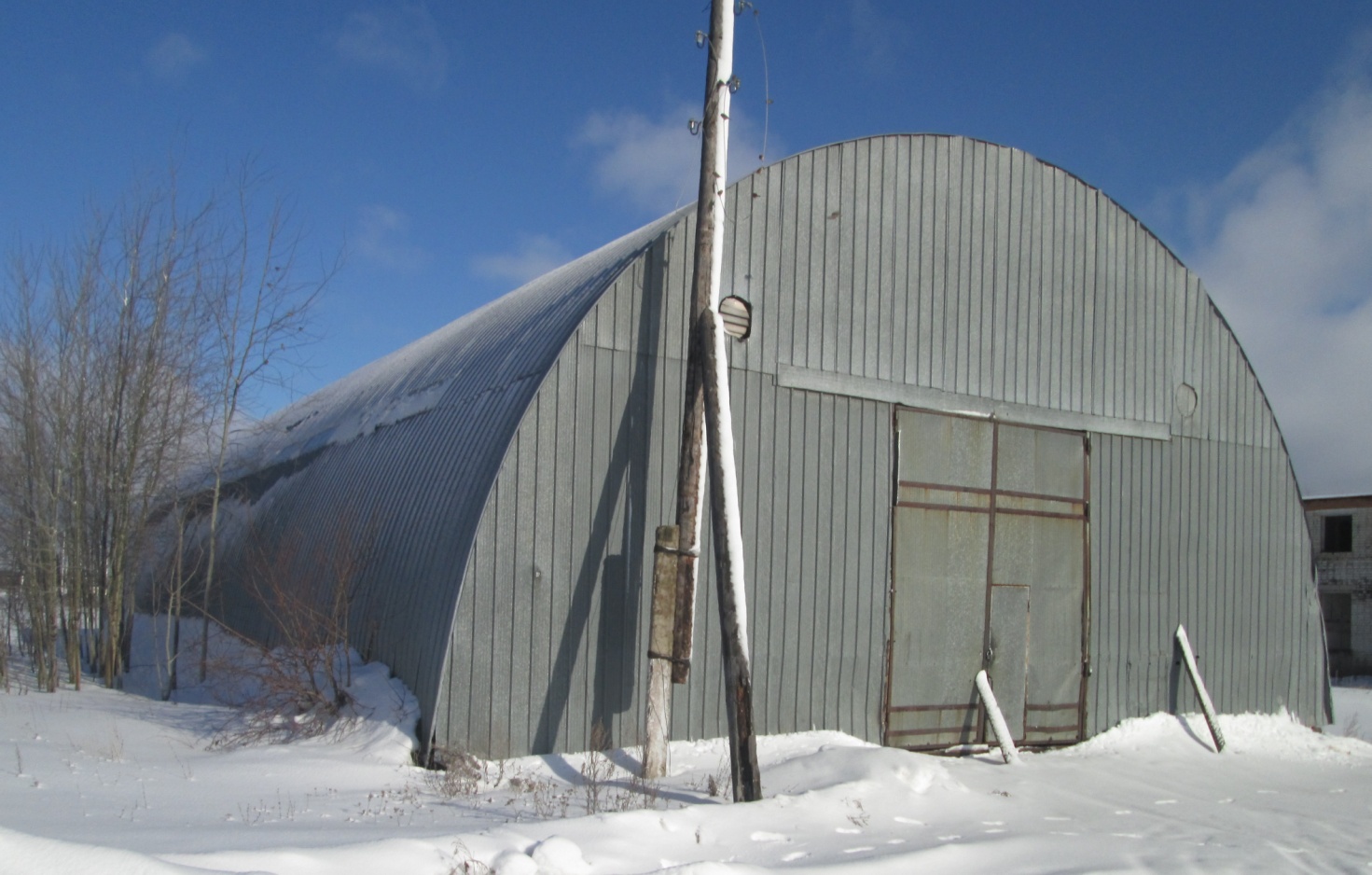 Объект № 46Здание  зерносклада в с. Чувашский  Тимерлек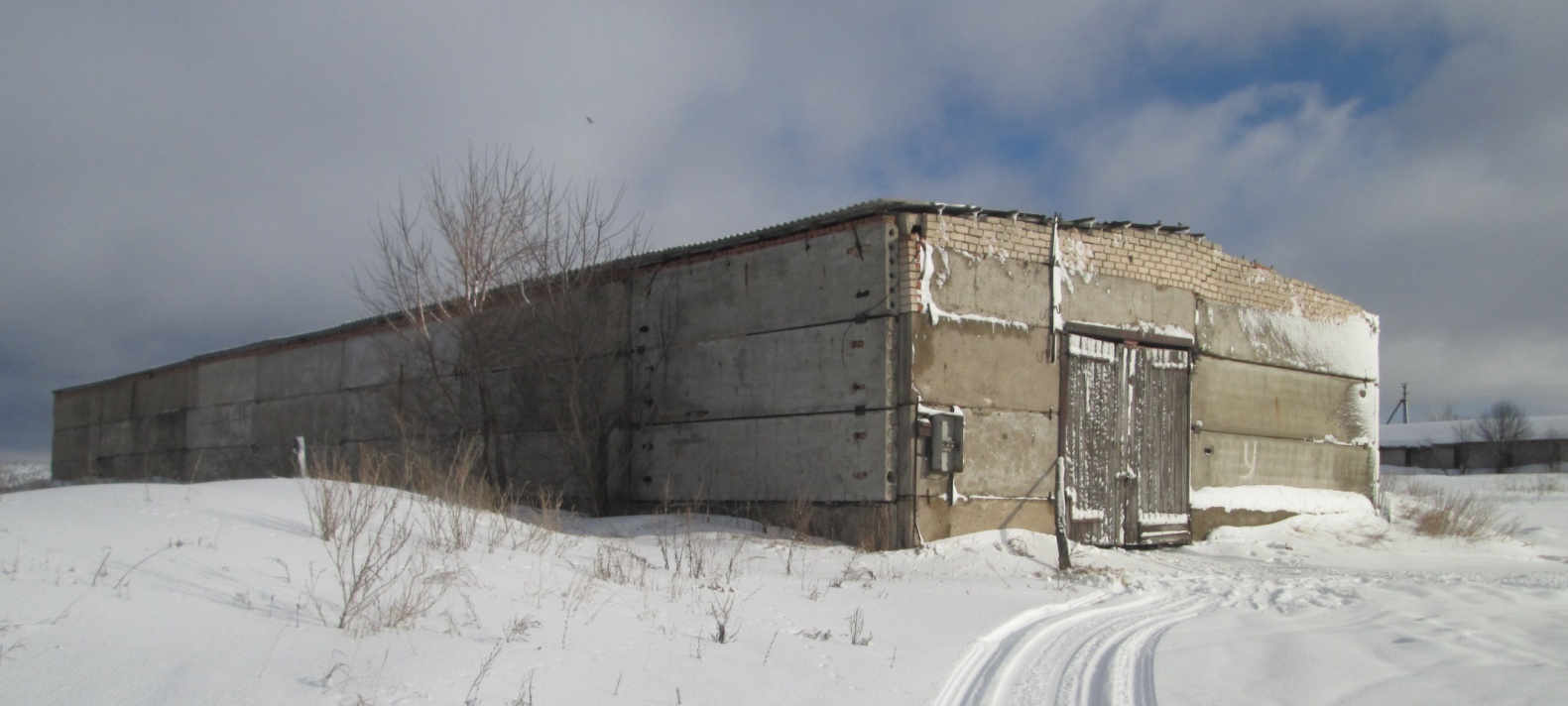 Объект № 47Здание фермы в д. Бикулово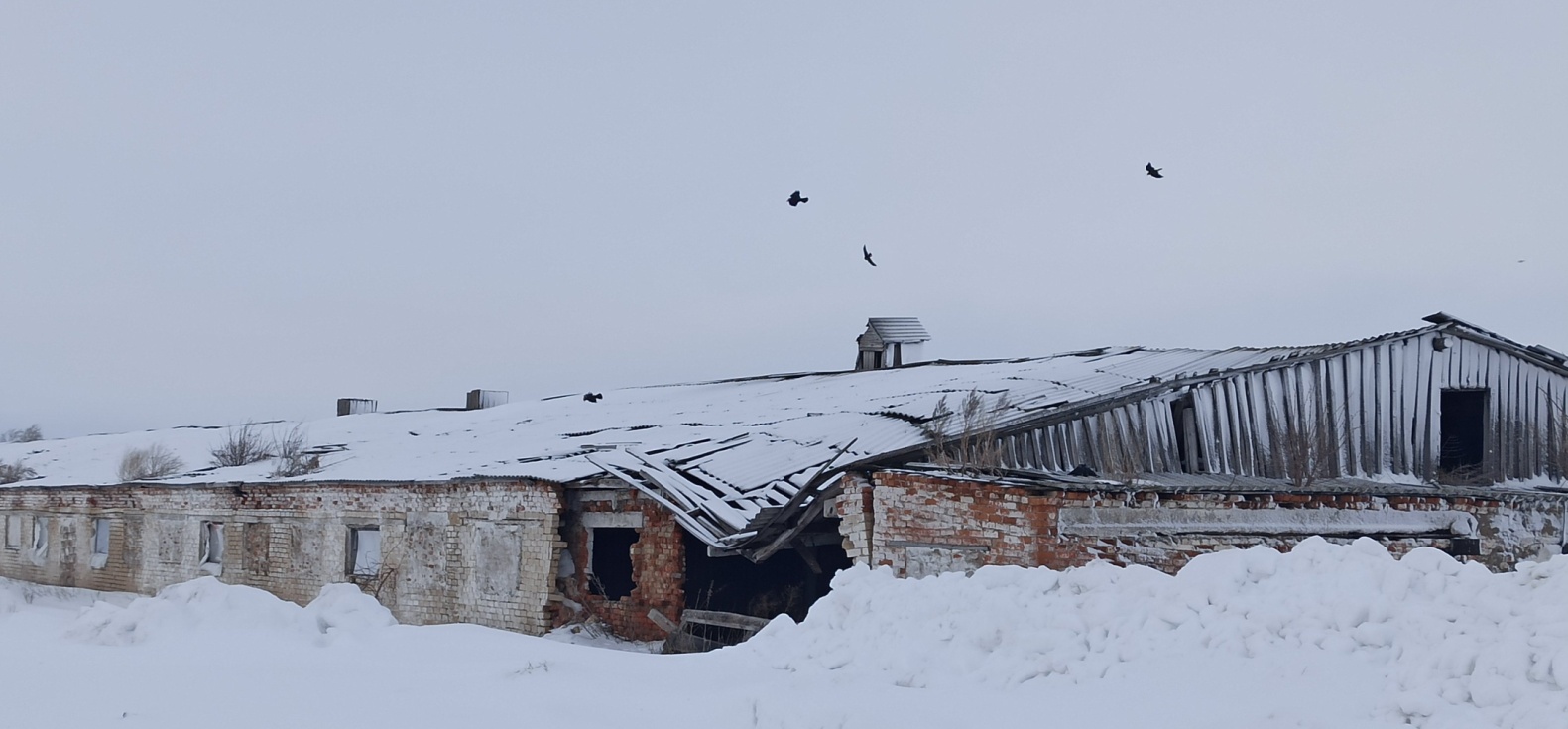 Объект №48Здание бывшей фермы в п. Петровский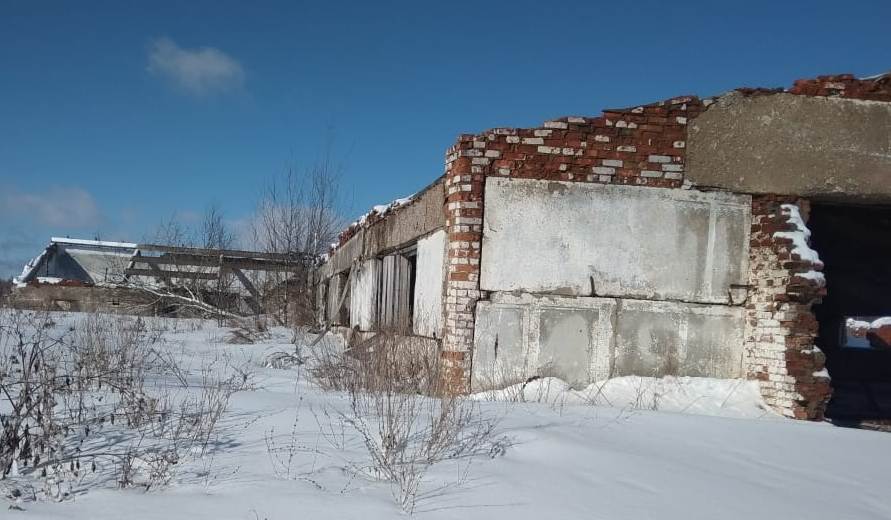 Объект № 49Здание бывшей фермы в с. Кичкальня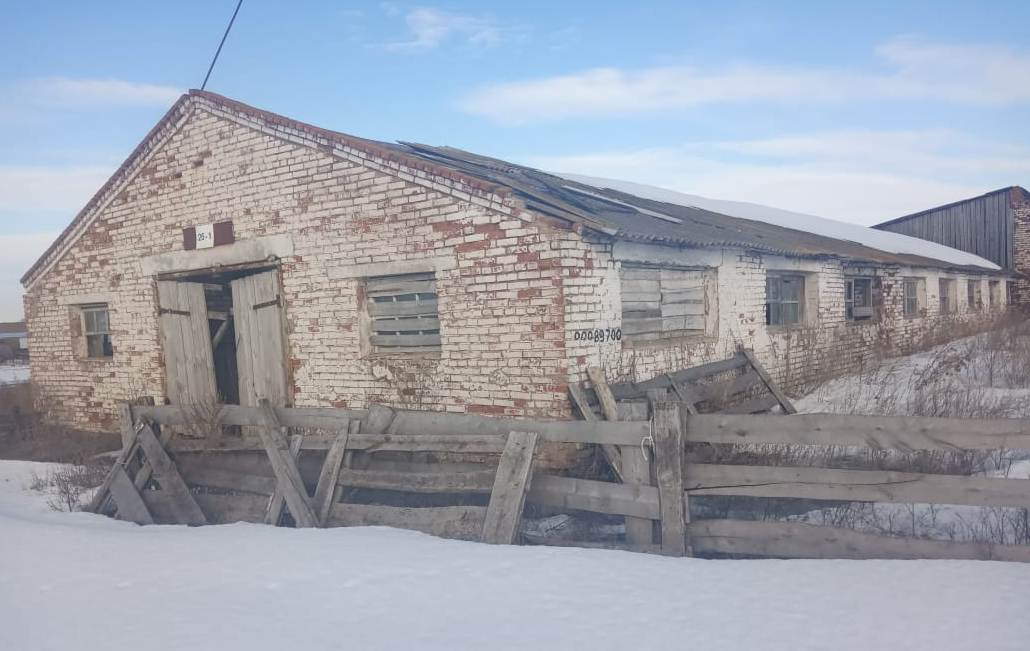 Объект № 50Здание  бывшей фермы в с. Кичкальня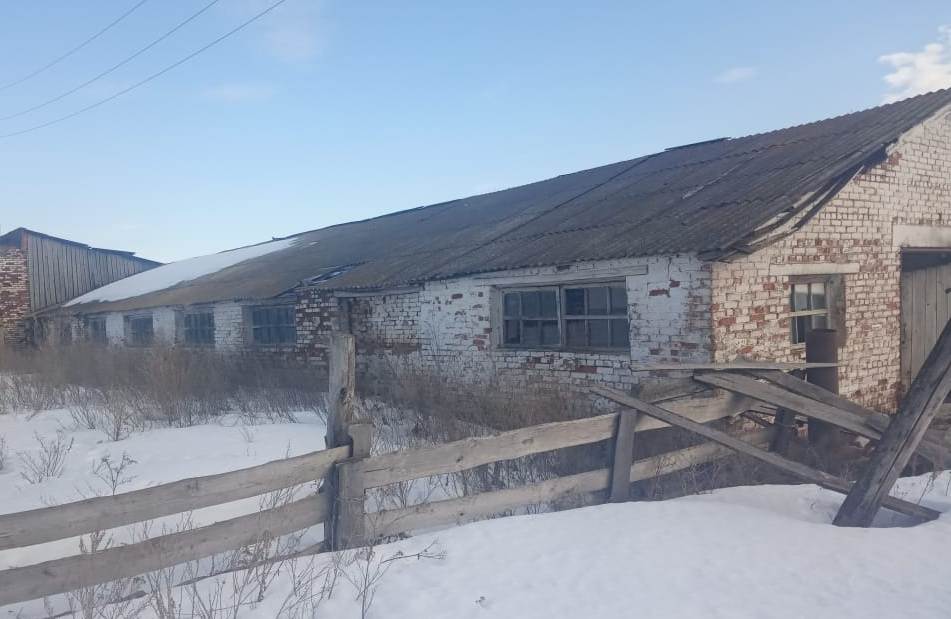 Объект № 51Здания бывшей фермы (коровник)  в с. Кичкальня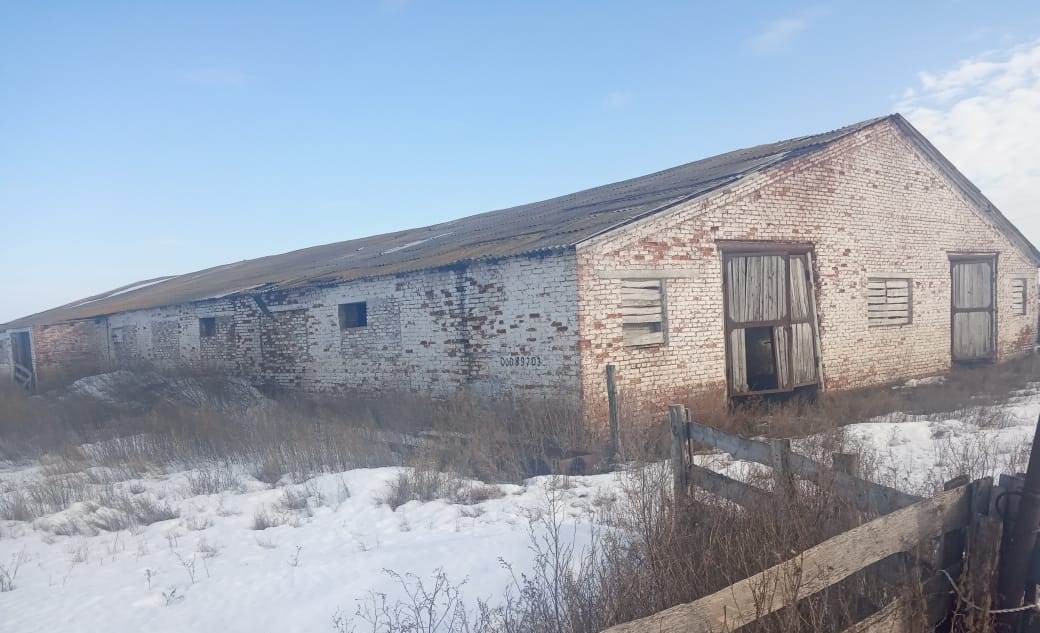 Объект № 52Здания бывшей фермы (телятник) в с. Кичкальня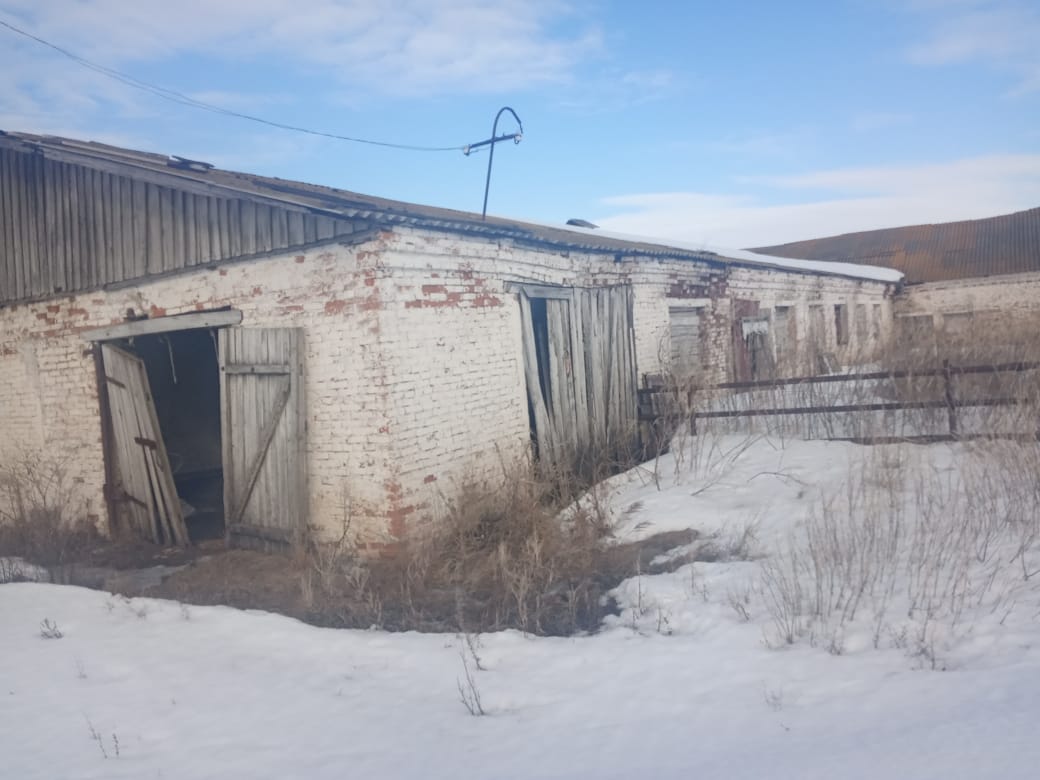 Объект № 53Здания бывшей фермы (телятник) в с. Кичкальня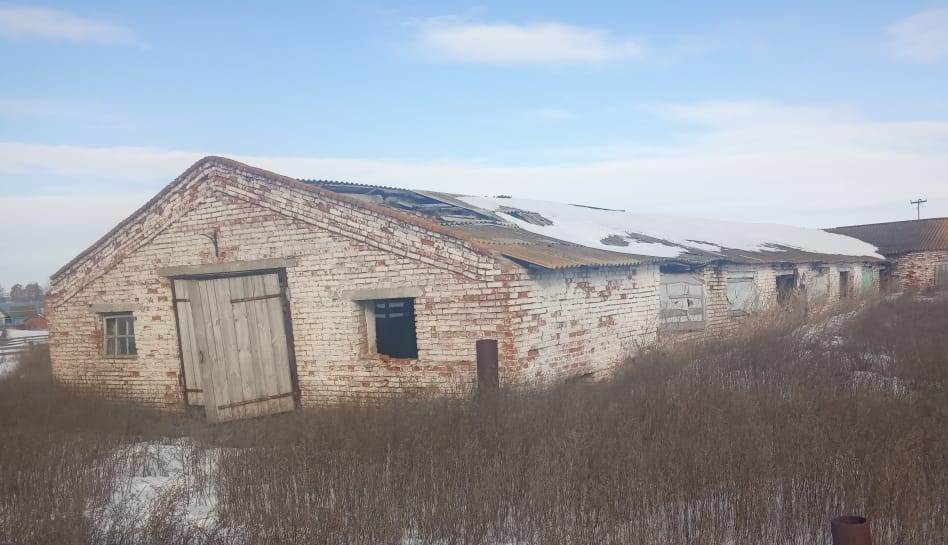 Объект № 54Здание бывшего свинарника на 100 голов в с. Кичкальня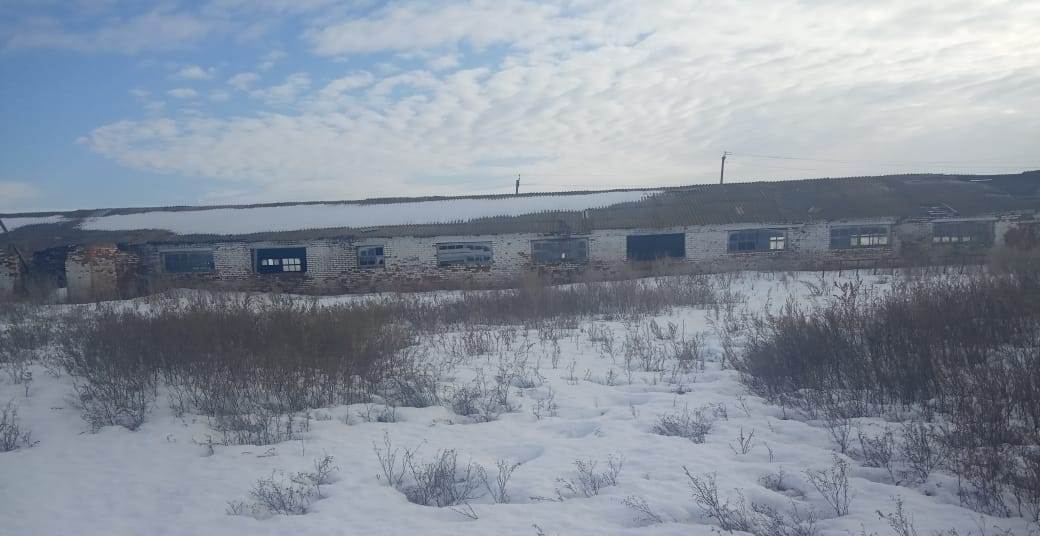 Объект № 55Здание бывшей фермы (телятник) в с.Кичкальня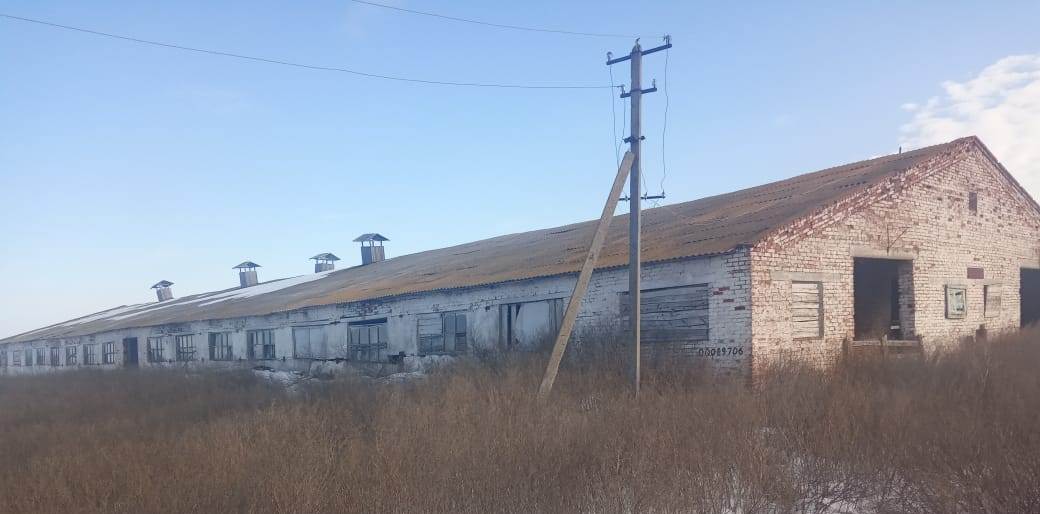 Объект № 56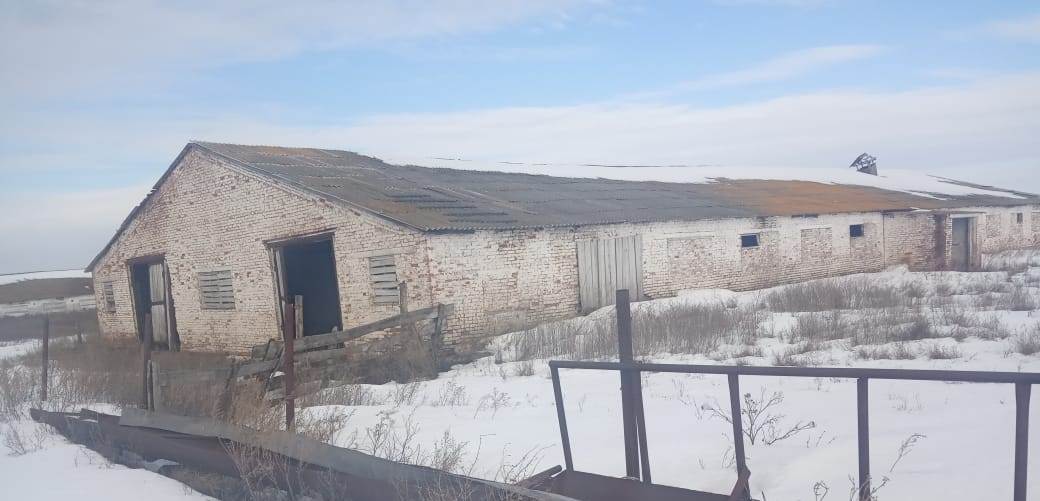 Наименование объекта недвижимостиНаименование объекта недвижимостиНаименование объекта недвижимостиЗдание Ключинского Дома культурыБалансодержатель с указанием ИННБалансодержатель с указанием ИННБалансодержатель с указанием ИННМБУ «Центр развития культуры» 1632008768Местонахождение (адрес) объектаМестонахождение (адрес) объектаМестонахождение (адрес) объектаРТ, г. Нурлат, ул. Дорожная 3Площадь объекта, кв.м.Площадь объекта, кв.м.Площадь объекта, кв.м.259,1Площадь земельного участка, кв.м. (при наличии)Площадь земельного участка, кв.м. (при наличии)Площадь земельного участка, кв.м. (при наличии)827Балансовая стоимость объекта, тыс. рублейБалансовая стоимость объекта, тыс. рублейБалансовая стоимость объекта, тыс. рублей734,0Амортизация, тыс. рублейАмортизация, тыс. рублейАмортизация, тыс. рублей401,7Остаточная стоимость, тыс. рублейОстаточная стоимость, тыс. рублейОстаточная стоимость, тыс. рублей332,3Год постройкиГод постройкиГод постройки1970Характеристика объекта, техническое описание, имеющиеся проблемыХарактеристика объекта, техническое описание, имеющиеся проблемыХарактеристика объекта, техническое описание, имеющиеся проблемыНежилое одноэтажное здание, материал постройки кирпич, фундамент ж/бетонныйИмеется ли:(да, нет)теплоснабжениетеплоснабжениенетИмеется ли:(да, нет)электроснабжениеэлектроснабжениеотключеноИмеется ли:(да, нет)водоснабжениеводоснабжениенетИмеется ли:(да, нет)канализацияканализациянетИмеется ли:(да, нет)кровлякровляестьИмеется ли:(да, нет)ограждение территорииограждение территорииестьНазначение, для каких целей использовался ранееНазначение, для каких целей использовался ранееНазначение, для каких целей использовался ранееДля проведения культурно-массовых мероприятийВключен ли объект в перечень для предоставления на праве владения и (или) пользования на долгосрочной и льготной основе субъектам МСПВключен ли объект в перечень для предоставления на праве владения и (или) пользования на долгосрочной и льготной основе субъектам МСПВключен ли объект в перечень для предоставления на праве владения и (или) пользования на долгосрочной и льготной основе субъектам МСПнетКакие меры по вовлечению в хозяйственный оборот были приняты ранее Какие меры по вовлечению в хозяйственный оборот были приняты ранее Какие меры по вовлечению в хозяйственный оборот были приняты ранее Не принималисьЗапланированные мероприятия по вовлечению в хозяйственный оборот (списанию): продажа, аренда, достройка, снос и пр.Запланированные мероприятия по вовлечению в хозяйственный оборот (списанию): продажа, аренда, достройка, снос и пр.Запланированные мероприятия по вовлечению в хозяйственный оборот (списанию): продажа, аренда, достройка, снос и пр.Планируется передать объект из оперативного управления в казну Нурлатского муниципального района и в дальнейшем  провести работу по включению его в хозяйственный оборот (продажа или аренда) Плановые сроки вовлечения в хозяйственный оборот (списания), месяц и годПлановые сроки вовлечения в хозяйственный оборот (списания), месяц и годПлановые сроки вовлечения в хозяйственный оборот (списания), месяц и годдо декабря 2020 годаПримерная стоимость затрат, в случае целесообразности, тыс. рублейПримерная стоимость затрат, в случае целесообразности, тыс. рублейдля достройки, ремонта -Примерная стоимость затрат, в случае целесообразности, тыс. рублейПримерная стоимость затрат, в случае целесообразности, тыс. рублейдля сноса аварийных объектов-Наименование объекта недвижимостиНаименование объекта недвижимостиНаименование объекта недвижимостиЗдание Старо-Иглайкинского сельского клубаБалансодержатель с указанием ИННБалансодержатель с указанием ИННБалансодержатель с указанием ИННМБУ «Центр развития культуры» 1632008768Местонахождение (адрес) объектаМестонахождение (адрес) объектаМестонахождение (адрес) объектаРТ, д. Старое ИглайкиноПлощадь объекта, кв.м.Площадь объекта, кв.м.Площадь объекта, кв.м.198,3Площадь земельного участка, кв.м. (при наличии)Площадь земельного участка, кв.м. (при наличии)Площадь земельного участка, кв.м. (при наличии)274Балансовая стоимость объекта, тыс. рублейБалансовая стоимость объекта, тыс. рублейБалансовая стоимость объекта, тыс. рублей25,1Амортизация, тыс. рублейАмортизация, тыс. рублейАмортизация, тыс. рублей25,1Остаточная стоимость, тыс. рублейОстаточная стоимость, тыс. рублейОстаточная стоимость, тыс. рублей0,0Год постройкиГод постройкиГод постройки1987Характеристика объекта, техническое описание, имеющиеся проблемыХарактеристика объекта, техническое описание, имеющиеся проблемыХарактеристика объекта, техническое описание, имеющиеся проблемыНежилое одноэтажное здание, материал постройки кирпич, фундамент ж/бетонныйИмеется ли:(да, нет)теплоснабжениетеплоснабжениенетИмеется ли:(да, нет)электроснабжениеэлектроснабжениеотключеноИмеется ли:(да, нет)водоснабжениеводоснабжениенетИмеется ли:(да, нет)канализацияканализациянетИмеется ли:(да, нет)кровлякровляесть (шифер)Имеется ли:(да, нет)ограждение территорииограждение территориинетНазначение, для каких целей использовался ранееНазначение, для каких целей использовался ранееНазначение, для каких целей использовался ранееДля проведения культурно-массовых мероприятийВключен ли объект в перечень для предоставления на праве владения и (или) пользования на долгосрочной и льготной основе субъектам МСПВключен ли объект в перечень для предоставления на праве владения и (или) пользования на долгосрочной и льготной основе субъектам МСПВключен ли объект в перечень для предоставления на праве владения и (или) пользования на долгосрочной и льготной основе субъектам МСПнетКакие меры по вовлечению в хозяйственный оборот были приняты ранее Какие меры по вовлечению в хозяйственный оборот были приняты ранее Какие меры по вовлечению в хозяйственный оборот были приняты ранее Не принималисьЗапланированные мероприятия по вовлечению в хозяйственный оборот (списанию): продажа, аренда, достройка, снос и пр.Запланированные мероприятия по вовлечению в хозяйственный оборот (списанию): продажа, аренда, достройка, снос и пр.Запланированные мероприятия по вовлечению в хозяйственный оборот (списанию): продажа, аренда, достройка, снос и пр.Планируется передать объект из оперативного управления в казну Нурлатского муниципального района и в дальнейшем  провести работу по включению его в хозяйственный оборот (продажа или аренда)Плановые сроки вовлечения в хозяйственный оборот (списания), месяц и годПлановые сроки вовлечения в хозяйственный оборот (списания), месяц и годПлановые сроки вовлечения в хозяйственный оборот (списания), месяц и годдо декабря 2020 годаПримерная стоимость затрат, в случае целесообразности, тыс. рублейПримерная стоимость затрат, в случае целесообразности, тыс. рублейдля достройки, ремонта -Примерная стоимость затрат, в случае целесообразности, тыс. рублейПримерная стоимость затрат, в случае целесообразности, тыс. рублейдля сноса аварийных объектов-Наименование объекта недвижимостиНаименование объекта недвижимостиНаименование объекта недвижимостиЗдание Чув. Менчинского сельского клубаБалансодержатель с указанием ИННБалансодержатель с указанием ИННБалансодержатель с указанием ИННМБУ «Центр развития культуры» 1632008768Местонахождение (адрес) объектаМестонахождение (адрес) объектаМестонахождение (адрес) объектаРТ, д. Чувашская Менча, ул. Шоссейная, д.25Площадь объекта, кв.м.Площадь объекта, кв.м.Площадь объекта, кв.м.412Площадь земельного участка, кв.м. (при наличии)Площадь земельного участка, кв.м. (при наличии)Площадь земельного участка, кв.м. (при наличии)4044Балансовая стоимость объекта, тыс. рублейБалансовая стоимость объекта, тыс. рублейБалансовая стоимость объекта, тыс. рублей3054,8Амортизация, тыс. рублейАмортизация, тыс. рублейАмортизация, тыс. рублей3054,8Остаточная стоимость, тыс. рублейОстаточная стоимость, тыс. рублейОстаточная стоимость, тыс. рублей0,0Год постройкиГод постройкиГод постройки1991Характеристика объекта, техническое описание, имеющиеся проблемыХарактеристика объекта, техническое описание, имеющиеся проблемыХарактеристика объекта, техническое описание, имеющиеся проблемыНежилое одноэтажное здание, материал постройки кирпич, фундамент ж/бетонныйИмеется ли:(да, нет)теплоснабжениетеплоснабжениенетИмеется ли:(да, нет)электроснабжениеэлектроснабжениеотключеноИмеется ли:(да, нет)водоснабжениеводоснабжениенетИмеется ли:(да, нет)канализацияканализациянетИмеется ли:(да, нет)кровлякровляестьИмеется ли:(да, нет)ограждение территорииограждение территорииесть, в неудовлетворительном  состоянииНазначение, для каких целей использовался ранееНазначение, для каких целей использовался ранееНазначение, для каких целей использовался ранееДля проведения культурно-массовых мероприятийВключен ли объект в перечень для предоставления на праве владения и (или) пользования на долгосрочной и льготной основе субъектам МСПВключен ли объект в перечень для предоставления на праве владения и (или) пользования на долгосрочной и льготной основе субъектам МСПВключен ли объект в перечень для предоставления на праве владения и (или) пользования на долгосрочной и льготной основе субъектам МСПнетКакие меры по вовлечению в хозяйственный оборот были приняты ранее Какие меры по вовлечению в хозяйственный оборот были приняты ранее Какие меры по вовлечению в хозяйственный оборот были приняты ранее Не принималисьЗапланированные мероприятия по вовлечению в хозяйственный оборот (списанию): продажа, аренда, достройка, снос и пр.Запланированные мероприятия по вовлечению в хозяйственный оборот (списанию): продажа, аренда, достройка, снос и пр.Запланированные мероприятия по вовлечению в хозяйственный оборот (списанию): продажа, аренда, достройка, снос и пр.Планируется передать объект из оперативного управления в казну Нурлатского муниципального района и в дальнейшем  провести работу по включению его в хозяйственный оборот (продажа или аренда)Плановые сроки вовлечения в хозяйственный оборот (списания), месяц и годПлановые сроки вовлечения в хозяйственный оборот (списания), месяц и годПлановые сроки вовлечения в хозяйственный оборот (списания), месяц и годдо декабря 2020 годаПримерная стоимость затрат, в случае целесообразности, тыс. рублейПримерная стоимость затрат, в случае целесообразности, тыс. рублейдля достройки, ремонта -Примерная стоимость затрат, в случае целесообразности, тыс. рублейПримерная стоимость затрат, в случае целесообразности, тыс. рублейдля сноса аварийных объектов-Наименование объекта недвижимостиНаименование объекта недвижимостиНаименование объекта недвижимостиЗдание  Илюткинского сельского клубаБалансодержатель с указанием ИННБалансодержатель с указанием ИННБалансодержатель с указанием ИННМБУ «Центр развития культуры» 1632008768Местонахождение (адрес) объектаМестонахождение (адрес) объектаМестонахождение (адрес) объектаРТ, д. Илюткино, ул. Советская, д.14Площадь объекта, кв.м.Площадь объекта, кв.м.Площадь объекта, кв.м.322,9Площадь земельного участка, кв.м. (при наличии)Площадь земельного участка, кв.м. (при наличии)Площадь земельного участка, кв.м. (при наличии)Не зарегистрированБалансовая стоимость объекта, тыс. рублейБалансовая стоимость объекта, тыс. рублейБалансовая стоимость объекта, тыс. рублей346Амортизация, тыс. рублейАмортизация, тыс. рублейАмортизация, тыс. рублей318,1Остаточная стоимость, тыс. рублейОстаточная стоимость, тыс. рублейОстаточная стоимость, тыс. рублей27,9Год постройкиГод постройкиГод постройки1987Характеристика объекта, техническое описание, имеющиеся проблемыХарактеристика объекта, техническое описание, имеющиеся проблемыХарактеристика объекта, техническое описание, имеющиеся проблемыНежилое одноэтажное здание, материал постройки кирпич, фундамент ж/бетонный, отсутствуют окна, двериИмеется ли:(да, нет)теплоснабжениетеплоснабжениенетИмеется ли:(да, нет)электроснабжениеэлектроснабжениенетИмеется ли:(да, нет)водоснабжениеводоснабжениенетИмеется ли:(да, нет)канализацияканализациянетИмеется ли:(да, нет)кровлякровляесть, из шифера, части разрушенаИмеется ли:(да, нет)ограждение территорииограждение территориинетНазначение, для каких целей использовался ранееНазначение, для каких целей использовался ранееНазначение, для каких целей использовался ранееДля проведения культурно-массовых мероприятийВключен ли объект в перечень для предоставления на праве владения и (или) пользования на долгосрочной и льготной основе субъектам МСПВключен ли объект в перечень для предоставления на праве владения и (или) пользования на долгосрочной и льготной основе субъектам МСПВключен ли объект в перечень для предоставления на праве владения и (или) пользования на долгосрочной и льготной основе субъектам МСПнетКакие меры по вовлечению в хозяйственный оборот были приняты ранее Какие меры по вовлечению в хозяйственный оборот были приняты ранее Какие меры по вовлечению в хозяйственный оборот были приняты ранее Не принималисьЗапланированные мероприятия по вовлечению в хозяйственный оборот (списанию): продажа, аренда, достройка, снос и пр.Запланированные мероприятия по вовлечению в хозяйственный оборот (списанию): продажа, аренда, достройка, снос и пр.Запланированные мероприятия по вовлечению в хозяйственный оборот (списанию): продажа, аренда, достройка, снос и пр.Планируется передать объект из оперативного управления в казну Нурлатского муниципального района и в дальнейшем  провести работу по включению его в хозяйственный оборот (продажа или аренда)Плановые сроки вовлечения в хозяйственный оборот (списания), месяц и годПлановые сроки вовлечения в хозяйственный оборот (списания), месяц и годПлановые сроки вовлечения в хозяйственный оборот (списания), месяц и годдо декабря 2020 годаПримерная стоимость затрат, в случае целесообразности, тыс. рублейПримерная стоимость затрат, в случае целесообразности, тыс. рублейдля достройки, ремонта -Примерная стоимость затрат, в случае целесообразности, тыс. рублейПримерная стоимость затрат, в случае целесообразности, тыс. рублейдля сноса аварийных объектов-Наименование объекта недвижимостиНаименование объекта недвижимостиНаименование объекта недвижимостиЗдание оздоровительного комплексаБалансодержатель с указанием ИННБалансодержатель с указанием ИННБалансодержатель с указанием ИННМКУ «Палата  имущественных и земельных отношений НМР» 1632008863Местонахождение (адрес) объектаМестонахождение (адрес) объектаМестонахождение (адрес) объектаг. Нурлат, ул. Гиматдинова, д.113АПлощадь объекта, кв.м.Площадь объекта, кв.м.Площадь объекта, кв.м.174,4Площадь земельного участка, кв.м. (при наличии)Площадь земельного участка, кв.м. (при наличии)Площадь земельного участка, кв.м. (при наличии)1935Балансовая стоимость объекта, тыс. рублейБалансовая стоимость объекта, тыс. рублейБалансовая стоимость объекта, тыс. рублей193,1Амортизация, тыс. рублейАмортизация, тыс. рублейАмортизация, тыс. рублей22,5Остаточная стоимость, тыс. рублейОстаточная стоимость, тыс. рублейОстаточная стоимость, тыс. рублей170,6Год постройкиГод постройкиГод постройки1989Характеристика объекта, техническое описание, имеющиеся проблемыХарактеристика объекта, техническое описание, имеющиеся проблемыХарактеристика объекта, техническое описание, имеющиеся проблемыОдноэтажное кирпичное здание, фундамент ж/бетонный.Имеется ли:теплоснабжениетеплоснабжениенетИмеется ли:электроснабжениеэлектроснабжениеотключеноИмеется ли:водоснабжениеводоснабжениеотключеноИмеется ли:канализацияканализацияне работаетИмеется ли:кровлякровляестьИмеется ли:ограждение территорииограждение территориинетНазначение, для каких целей использовался ранееНазначение, для каких целей использовался ранееНазначение, для каких целей использовался ранееБаняВключен ли объект в перечень для предоставления на праве владения и (или) пользования на долгосрочной и льготной основе субъектам МСП (да, нет)Включен ли объект в перечень для предоставления на праве владения и (или) пользования на долгосрочной и льготной основе субъектам МСП (да, нет)Включен ли объект в перечень для предоставления на праве владения и (или) пользования на долгосрочной и льготной основе субъектам МСП (да, нет)нетКакие меры по вовлечению в хозяйственный оборот были приняты ранее Какие меры по вовлечению в хозяйственный оборот были приняты ранее Какие меры по вовлечению в хозяйственный оборот были приняты ранее Включен в прогнозный план приватизации согласно Решения Совета от 17.12.2019 №257Запланированные мероприятия по вовлечению в хозяйственный оборот (списанию): продажа, аренда, достройка, снос и пр.Запланированные мероприятия по вовлечению в хозяйственный оборот (списанию): продажа, аренда, достройка, снос и пр.Запланированные мероприятия по вовлечению в хозяйственный оборот (списанию): продажа, аренда, достройка, снос и пр.ПродажаПлановые сроки вовлечения в хозяйственный оборот (списания), месяц и годПлановые сроки вовлечения в хозяйственный оборот (списания), месяц и годПлановые сроки вовлечения в хозяйственный оборот (списания), месяц и год2020 годПримерная стоимость затрат в случае целесообразности, тыс. рублейПримерная стоимость затрат в случае целесообразности, тыс. рублейдля достройки, ремонта Расчет не производилсяПримерная стоимость затрат в случае целесообразности, тыс. рублейПримерная стоимость затрат в случае целесообразности, тыс. рублейдля сноса аварийных объектов-Наименование объекта недвижимостиНаименование объекта недвижимостиНаименование объекта недвижимостиЗдание баниБалансодержатель с указанием ИННБалансодержатель с указанием ИННБалансодержатель с указанием ИННМКУ «Палата  имущественных и земельных отношений НМР» 1632008863Местонахождение (адрес) объектаМестонахождение (адрес) объектаМестонахождение (адрес) объектаС. Тюрнясево, ул. ЦентральнаяПлощадь объекта, кв.м.Площадь объекта, кв.м.Площадь объекта, кв.м.92,8Площадь земельного участка, кв.м. (при наличии)Площадь земельного участка, кв.м. (при наличии)Площадь земельного участка, кв.м. (при наличии)нетБалансовая стоимость объекта, тыс. рублейБалансовая стоимость объекта, тыс. рублейБалансовая стоимость объекта, тыс. рублей9635,3Амортизация, тыс. рублейАмортизация, тыс. рублейАмортизация, тыс. рублей0,0Остаточная стоимость, тыс. рублейОстаточная стоимость, тыс. рублейОстаточная стоимость, тыс. рублей9635,3Год постройкиГод постройкиГод постройки2014Характеристика объекта, техническое описание, имеющиеся проблемыХарактеристика объекта, техническое описание, имеющиеся проблемыХарактеристика объекта, техническое описание, имеющиеся проблемыОдноэтажное кирпичное здание, фундамент ж/бетонный, состояние хорошееИмеется ли:теплоснабжениетеплоснабжениеотключеноИмеется ли:электроснабжениеэлектроснабжениеотключеноИмеется ли:водоснабжениеводоснабжениеотключеноИмеется ли:канализацияканализациявыгребная ямаИмеется ли:кровлякровляестьИмеется ли:ограждение территорииограждение территорииестьНазначение, для каких целей использовался ранееНазначение, для каких целей использовался ранееНазначение, для каких целей использовался ранееБаняВключен ли объект в перечень для предоставления на праве владения и (или) пользования на долгосрочной и льготной основе субъектам МСП (да, нет)Включен ли объект в перечень для предоставления на праве владения и (или) пользования на долгосрочной и льготной основе субъектам МСП (да, нет)Включен ли объект в перечень для предоставления на праве владения и (или) пользования на долгосрочной и льготной основе субъектам МСП (да, нет)нетКакие меры по вовлечению в хозяйственный оборот были приняты ранее Какие меры по вовлечению в хозяйственный оборот были приняты ранее Какие меры по вовлечению в хозяйственный оборот были приняты ранее -Запланированные мероприятия по вовлечению в хозяйственный оборот (списанию): продажа, аренда, достройка, снос и пр.Запланированные мероприятия по вовлечению в хозяйственный оборот (списанию): продажа, аренда, достройка, снос и пр.Запланированные мероприятия по вовлечению в хозяйственный оборот (списанию): продажа, аренда, достройка, снос и пр.Объект планируется включить  в перечень имущества для предоставления в пользование субъектам МСП в 3 квартале 2020 года и сдаваться в арендуПлановые сроки вовлечения в хозяйственный оборот (списания), месяц и годПлановые сроки вовлечения в хозяйственный оборот (списания), месяц и годПлановые сроки вовлечения в хозяйственный оборот (списания), месяц и год3-4 квартал 2020 годаПримерная стоимость затрат в случае целесообразности, тыс. рублейПримерная стоимость затрат в случае целесообразности, тыс. рублейдля достройки, ремонта -Примерная стоимость затрат в случае целесообразности, тыс. рублейПримерная стоимость затрат в случае целесообразности, тыс. рублейдля сноса аварийных объектов-Наименование объекта недвижимостиНаименование объекта недвижимостиНаименование объекта недвижимостиЗдание ремонтно-механической мастерской бывшего Тюрнясевского спиртзаводаБалансодержатель с указанием ИННБалансодержатель с указанием ИННБалансодержатель с указанием ИННМКУ «Палата  имущественных и земельных отношений НМР» 1632008863Местонахождение (адрес) объектаМестонахождение (адрес) объектаМестонахождение (адрес) объектаС. Тюрнясево, ул. Центральная,д.66Площадь объекта, кв.м.Площадь объекта, кв.м.Площадь объекта, кв.м.782,5Площадь земельного участка, кв.м. (при наличии)Площадь земельного участка, кв.м. (при наличии)Площадь земельного участка, кв.м. (при наличии)1126Балансовая стоимость объекта, тыс. рублейБалансовая стоимость объекта, тыс. рублейБалансовая стоимость объекта, тыс. рублей2252,5Амортизация, тыс. рублейАмортизация, тыс. рублейАмортизация, тыс. рублейнет данныхОстаточная стоимость, тыс. рублейОстаточная стоимость, тыс. рублейОстаточная стоимость, тыс. рублейнет данныхГод постройкиГод постройкиГод постройки1971Характеристика объекта, техническое описание, имеющиеся проблемыХарактеристика объекта, техническое описание, имеющиеся проблемыХарактеристика объекта, техническое описание, имеющиеся проблемыОдноэтажное кирпичное здание, фундамент ж/бетонный, требует ремонтаИмеется ли:теплоснабжениетеплоснабжениенетИмеется ли:электроснабжениеэлектроснабжениеотключеноИмеется ли:водоснабжениеводоснабжениенетИмеется ли:канализацияканализациянетИмеется ли:кровлякровляестьИмеется ли:ограждение территорииограждение территорииестьНазначение, для каких целей использовался ранееНазначение, для каких целей использовался ранееНазначение, для каких целей использовался ранееРемонтно-механическая  мастерская бывшего Тюрнясевского спиртзаводаВключен ли объект в перечень для предоставления на праве владения и (или) пользования на долгосрочной и льготной основе субъектам МСП (да, нет)Включен ли объект в перечень для предоставления на праве владения и (или) пользования на долгосрочной и льготной основе субъектам МСП (да, нет)Включен ли объект в перечень для предоставления на праве владения и (или) пользования на долгосрочной и льготной основе субъектам МСП (да, нет)Да, согласно решению  Совета №125 от 15.12.2017 г. «Об утверждении перечня муниципального имущества, для предоставления в пользование субъектам МСП»Какие меры по вовлечению в хозяйственный оборот были приняты ранее Какие меры по вовлечению в хозяйственный оборот были приняты ранее Какие меры по вовлечению в хозяйственный оборот были приняты ранее Объект включен в перечень имущества для предоставления в пользование субъектам МСП. Перечень указанного имущества размешен на официальном сайте Нурлатского муниципального района Республики Татарстан по адресу:http://nurlat.tatarstan.ru/rus/informatsiya-ob-obektah-nahodyashchihsya-v.htm​ и обновляется по мере включения объектов предназначенного для субъектов МСП, так же данная информация публикуется в районной газете «Дружба».Запланированные мероприятия по вовлечению в хозяйственный оборот (списанию): продажа, аренда, достройка, снос и пр.Запланированные мероприятия по вовлечению в хозяйственный оборот (списанию): продажа, аренда, достройка, снос и пр.Запланированные мероприятия по вовлечению в хозяйственный оборот (списанию): продажа, аренда, достройка, снос и пр.АрендаПлановые сроки вовлечения в хозяйственный оборот (списания), месяц и годПлановые сроки вовлечения в хозяйственный оборот (списания), месяц и годПлановые сроки вовлечения в хозяйственный оборот (списания), месяц и год2 квартал 2020 годаПримерная стоимость затрат в случае целесообразности, тыс. рублейПримерная стоимость затрат в случае целесообразности, тыс. рублейдля достройки, ремонта Расчет не производилсяПримерная стоимость затрат в случае целесообразности, тыс. рублейПримерная стоимость затрат в случае целесообразности, тыс. рублейдля сноса аварийных объектов-Наименование объекта недвижимостиНаименование объекта недвижимостиНаименование объекта недвижимостиЗерносклад элеваторного типа бывшего Тюрнясевского спиртзаводаБалансодержатель с указанием ИННБалансодержатель с указанием ИННБалансодержатель с указанием ИННМКУ «Палата  имущественных и земельных отношений НМР» 1632008863Местонахождение (адрес) объектаМестонахождение (адрес) объектаМестонахождение (адрес) объектаС. Тюрнясево, ул. Центральная, д.66Площадь объекта, кв.м.Площадь объекта, кв.м.Площадь объекта, кв.м.987,5Площадь земельного участка, кв.м. (при наличии)Площадь земельного участка, кв.м. (при наличии)Площадь земельного участка, кв.м. (при наличии)7138Балансовая стоимость объекта, тыс. рублейБалансовая стоимость объекта, тыс. рублейБалансовая стоимость объекта, тыс. рублей15494,82Амортизация, тыс. рублейАмортизация, тыс. рублейАмортизация, тыс. рублейНет данныхОстаточная стоимость, тыс. рублейОстаточная стоимость, тыс. рублейОстаточная стоимость, тыс. рублейНет данныхГод постройкиГод постройкиГод постройки2005Характеристика объекта, техническое описание, имеющиеся проблемыХарактеристика объекта, техническое описание, имеющиеся проблемыХарактеристика объекта, техническое описание, имеющиеся проблемыМеталлические емкостиИмеется ли:теплоснабжениетеплоснабжениенетИмеется ли:электроснабжениеэлектроснабжениеотключеноИмеется ли:водоснабжениеводоснабжениенетИмеется ли:канализацияканализациянетИмеется ли:кровлякровля-Имеется ли:ограждение территорииограждение территорииестьНазначение, для каких целей использовался ранееНазначение, для каких целей использовался ранееНазначение, для каких целей использовался ранееЗерносклад  элеваторного типа бывшего Тюрнясевского спиртзаводаВключен ли объект в перечень для предоставления на праве владения и (или) пользования на долгосрочной и льготной основе субъектам МСП (да, нет)Включен ли объект в перечень для предоставления на праве владения и (или) пользования на долгосрочной и льготной основе субъектам МСП (да, нет)Включен ли объект в перечень для предоставления на праве владения и (или) пользования на долгосрочной и льготной основе субъектам МСП (да, нет)Да, согласно решению  Совета №125 от 15.12.2017 г. «Об утверждении перечня муниципального имущества, для предоставления в пользование субъектам МСП»Какие меры по вовлечению в хозяйственный оборот были приняты ранее Какие меры по вовлечению в хозяйственный оборот были приняты ранее Какие меры по вовлечению в хозяйственный оборот были приняты ранее Объект включен в перечень имущества для предоставления в пользование субъектам МСП. Перечень указанного имущества размешен на официальном сайте Нурлатского муниципального района Республики Татарстан по адресу:http://nurlat.tatarstan.ru/rus/informatsiya-ob-obektah-nahodyashchihsya-v.htm​ и обновляется по мере включения объектов предназначенного для субъектов МСП, так же данная информация публикуется в районной газете «Дружба».Запланированные мероприятия по вовлечению в хозяйственный оборот (списанию): продажа, аренда, достройка, снос и пр.Запланированные мероприятия по вовлечению в хозяйственный оборот (списанию): продажа, аренда, достройка, снос и пр.Запланированные мероприятия по вовлечению в хозяйственный оборот (списанию): продажа, аренда, достройка, снос и пр.АрендаПлановые сроки вовлечения в хозяйственный оборот (списания), месяц и годПлановые сроки вовлечения в хозяйственный оборот (списания), месяц и годПлановые сроки вовлечения в хозяйственный оборот (списания), месяц и год2020 годПримерная стоимость затрат в случае целесообразности, тыс. рублейПримерная стоимость затрат в случае целесообразности, тыс. рублейдля достройки, ремонта Расчет не производилсяПримерная стоимость затрат в случае целесообразности, тыс. рублейПримерная стоимость затрат в случае целесообразности, тыс. рублейдля сноса аварийных объектов-Наименование объекта недвижимостиНаименование объекта недвижимостиНаименование объекта недвижимостиГараж для грузовых и легковых автомобилей бывшего Тюрнясевского спиртзаводаБалансодержатель с указанием ИННБалансодержатель с указанием ИННБалансодержатель с указанием ИННМКУ «Палата  имущественных и земельных отношений НМР» 1632008863Местонахождение (адрес) объектаМестонахождение (адрес) объектаМестонахождение (адрес) объектаС. Тюрнясево, ул. Центральная, д.66Площадь объекта, кв.м.Площадь объекта, кв.м.Площадь объекта, кв.м.494,0Площадь земельного участка, кв.м. (при наличии)Площадь земельного участка, кв.м. (при наличии)Площадь земельного участка, кв.м. (при наличии)13102Балансовая стоимость объекта, тыс. рублейБалансовая стоимость объекта, тыс. рублейБалансовая стоимость объекта, тыс. рублей942,57Амортизация, тыс. рублейАмортизация, тыс. рублейАмортизация, тыс. рублейНет данныхОстаточная стоимость, тыс. рублейОстаточная стоимость, тыс. рублейОстаточная стоимость, тыс. рублейНет данныхГод постройкиГод постройкиГод постройки1985Характеристика объекта, техническое описание, имеющиеся проблемыХарактеристика объекта, техническое описание, имеющиеся проблемыХарактеристика объекта, техническое описание, имеющиеся проблемыЗдание, материал постройки – кирпич, фундамент ж/бетонный, требует ремонтаИмеется ли:теплоснабжениетеплоснабжениенетИмеется ли:электроснабжениеэлектроснабжениеотключеноИмеется ли:водоснабжениеводоснабжениенетИмеется ли:канализацияканализациянетИмеется ли:кровлякровляЕсть, металлическаяИмеется ли:ограждение территорииограждение территорииестьНазначение, для каких целей использовался ранееНазначение, для каких целей использовался ранееНазначение, для каких целей использовался ранееГараж для грузовых и легковых автомобилей бывшего Тюрнясевского спиртзаводаВключен ли объект в перечень для предоставления на праве владения и (или) пользования на долгосрочной и льготной основе субъектам МСП (да, нет)Включен ли объект в перечень для предоставления на праве владения и (или) пользования на долгосрочной и льготной основе субъектам МСП (да, нет)Включен ли объект в перечень для предоставления на праве владения и (или) пользования на долгосрочной и льготной основе субъектам МСП (да, нет)Да, согласно решению  Совета №125 от 15.12.2017 г. «Об утверждении перечня муниципального имущества, для предоставления в пользование субъектам МСП»Какие меры по вовлечению в хозяйственный оборот были приняты ранее Какие меры по вовлечению в хозяйственный оборот были приняты ранее Какие меры по вовлечению в хозяйственный оборот были приняты ранее Объект включен в перечень имущества для предоставления в пользование субъектам МСП. Перечень указанного имущества размешен на официальном сайте Нурлатского муниципального района Республики Татарстан по адресу:http://nurlat.tatarstan.ru/rus/informatsiya-ob-obektah-nahodyashchihsya-v.htm​ и обновляется по мере включения объектов предназначенного для субъектов МСП, так же данная информация публикуется в районной газете «Дружба».Запланированные мероприятия по вовлечению в хозяйственный оборот (списанию): продажа, аренда, достройка, снос и пр.Запланированные мероприятия по вовлечению в хозяйственный оборот (списанию): продажа, аренда, достройка, снос и пр.Запланированные мероприятия по вовлечению в хозяйственный оборот (списанию): продажа, аренда, достройка, снос и пр.АрендаПлановые сроки вовлечения в хозяйственный оборот (списания), месяц и годПлановые сроки вовлечения в хозяйственный оборот (списания), месяц и годПлановые сроки вовлечения в хозяйственный оборот (списания), месяц и год2020 годПримерная стоимость затрат в случае целесообразности, тыс. рублейПримерная стоимость затрат в случае целесообразности, тыс. рублейдля достройки, ремонта Расчет не производилсяПримерная стоимость затрат в случае целесообразности, тыс. рублейПримерная стоимость затрат в случае целесообразности, тыс. рублейдля сноса аварийных объектов-Наименование объекта недвижимостиНаименование объекта недвижимостиНаименование объекта недвижимостиЗдание административно-бытового комплекса бывшего Тюрнясевского спиртзаводаБалансодержатель с указанием ИННБалансодержатель с указанием ИННБалансодержатель с указанием ИННМКУ «Палата  имущественных и земельных отношений НМР» 1632008863Местонахождение (адрес) объектаМестонахождение (адрес) объектаМестонахождение (адрес) объектаС. Тюрнясево, ул. Центральная, д.66Площадь объекта, кв.м.Площадь объекта, кв.м.Площадь объекта, кв.м.200,3Площадь земельного участка, кв.м. (при наличии)Площадь земельного участка, кв.м. (при наличии)Площадь земельного участка, кв.м. (при наличии)36339Балансовая стоимость объекта, тыс. рублейБалансовая стоимость объекта, тыс. рублейБалансовая стоимость объекта, тыс. рублей326,8Амортизация, тыс. рублейАмортизация, тыс. рублейАмортизация, тыс. рублейНет данныхОстаточная стоимость, тыс. рублейОстаточная стоимость, тыс. рублейОстаточная стоимость, тыс. рублейНет данныхГод постройкиГод постройкиГод постройки1999Характеристика объекта, техническое описание, имеющиеся проблемыХарактеристика объекта, техническое описание, имеющиеся проблемыХарактеристика объекта, техническое описание, имеющиеся проблемыОдноэтажное здание, материал постройки – кирпич, фундамент ж/бетонный, обшитый сайдингом,  требует ремонтаИмеется ли:теплоснабжениетеплоснабжениеотключеноИмеется ли:электроснабжениеэлектроснабжениеотключеноИмеется ли:водоснабжениеводоснабжениеотключеноИмеется ли:канализацияканализациянетИмеется ли:кровлякровляЕсть, металлическаяИмеется ли:ограждение территорииограждение территорииестьНазначение, для каких целей использовался ранееНазначение, для каких целей использовался ранееНазначение, для каких целей использовался ранееАдминистративное здание (контора) бывшего Тюрнясевского спиртзаводаВключен ли объект в перечень для предоставления на праве владения и (или) пользования на долгосрочной и льготной основе субъектам МСП (да, нет)Включен ли объект в перечень для предоставления на праве владения и (или) пользования на долгосрочной и льготной основе субъектам МСП (да, нет)Включен ли объект в перечень для предоставления на праве владения и (или) пользования на долгосрочной и льготной основе субъектам МСП (да, нет)Да, согласно решению  Совета №213 от 29.03.2019 г. «Об утверждении перечня муниципального имущества, для предоставления в пользование субъектам МСП»Какие меры по вовлечению в хозяйственный оборот были приняты ранее Какие меры по вовлечению в хозяйственный оборот были приняты ранее Какие меры по вовлечению в хозяйственный оборот были приняты ранее Объект включен в перечень имущества для предоставления в пользование субъектам МСП. Перечень указанного имущества размешен на официальном сайте Нурлатского муниципального района Республики Татарстан по адресу:http://nurlat.tatarstan.ru/rus/informatsiya-ob-obektah-nahodyashchihsya-v.htm​ и обновляется по мере включения объектов предназначенного для субъектов МСП, так же данная информация публикуется в районной газете «Дружба».Запланированные мероприятия по вовлечению в хозяйственный оборот (списанию): продажа, аренда, достройка, снос и пр.Запланированные мероприятия по вовлечению в хозяйственный оборот (списанию): продажа, аренда, достройка, снос и пр.Запланированные мероприятия по вовлечению в хозяйственный оборот (списанию): продажа, аренда, достройка, снос и пр.АрендаПлановые сроки вовлечения в хозяйственный оборот (списания), месяц и годПлановые сроки вовлечения в хозяйственный оборот (списания), месяц и годПлановые сроки вовлечения в хозяйственный оборот (списания), месяц и год2020 годПримерная стоимость затрат в случае целесообразности, тыс. рублейПримерная стоимость затрат в случае целесообразности, тыс. рублейдля достройки, ремонта Расчет не производилсяПримерная стоимость затрат в случае целесообразности, тыс. рублейПримерная стоимость затрат в случае целесообразности, тыс. рублейДля сноса аварийных объектов-Наименование объекта недвижимостиНаименование объекта недвижимостиНаименование объекта недвижимостиГлавный производственный корпус бывшего Тюрнясевского спиртзаводаБалансодержатель с указанием ИННБалансодержатель с указанием ИННБалансодержатель с указанием ИННМКУ «Палата  имущественных и земельных отношений НМР» 1632008863Местонахождение (адрес) объектаМестонахождение (адрес) объектаМестонахождение (адрес) объектаС. Тюрнясево, ул. Центральная, д.66Площадь объекта, кв.м.Площадь объекта, кв.м.Площадь объекта, кв.м.1956,5Площадь земельного участка, кв.м. (при наличии)Площадь земельного участка, кв.м. (при наличии)Площадь земельного участка, кв.м. (при наличии)36339Балансовая стоимость объекта, тыс. рублейБалансовая стоимость объекта, тыс. рублейБалансовая стоимость объекта, тыс. рублей23703,3Амортизация, тыс. рублейАмортизация, тыс. рублейАмортизация, тыс. рублейНет данныхОстаточная стоимость, тыс. рублейОстаточная стоимость, тыс. рублейОстаточная стоимость, тыс. рублейНет данныхГод постройкиГод постройкиГод постройки1999Характеристика объекта, техническое описание, имеющиеся проблемыХарактеристика объекта, техническое описание, имеющиеся проблемыХарактеристика объекта, техническое описание, имеющиеся проблемыДвухэтажное здание, материал постройки – кирпич, фундамент ж/бетонный, требует ремонта.Имеется ли:теплоснабжениетеплоснабжениенетИмеется ли:электроснабжениеэлектроснабжениеотключеноИмеется ли:водоснабжениеводоснабжениенетИмеется ли:канализацияканализациянетИмеется ли:кровлякровляЕсть, частично разрушена Имеется ли:ограждение территорииограждение территорииестьНазначение, для каких целей использовался ранееНазначение, для каких целей использовался ранееНазначение, для каких целей использовался ранееЗдание главного производственного корпуса  бывшего Тюрнясевского спиртзаводаВключен ли объект в перечень для предоставления на праве владения и (или) пользования на долгосрочной и льготной основе субъектам МСП (да, нет)Включен ли объект в перечень для предоставления на праве владения и (или) пользования на долгосрочной и льготной основе субъектам МСП (да, нет)Включен ли объект в перечень для предоставления на праве владения и (или) пользования на долгосрочной и льготной основе субъектам МСП (да, нет)НетКакие меры по вовлечению в хозяйственный оборот были приняты ранее Какие меры по вовлечению в хозяйственный оборот были приняты ранее Какие меры по вовлечению в хозяйственный оборот были приняты ранее -Запланированные мероприятия по вовлечению в хозяйственный оборот (списанию): продажа, аренда, достройка, снос и пр.Запланированные мероприятия по вовлечению в хозяйственный оборот (списанию): продажа, аренда, достройка, снос и пр.Запланированные мероприятия по вовлечению в хозяйственный оборот (списанию): продажа, аренда, достройка, снос и пр.-Плановые сроки вовлечения в хозяйственный оборот (списания), месяц и годПлановые сроки вовлечения в хозяйственный оборот (списания), месяц и годПлановые сроки вовлечения в хозяйственный оборот (списания), месяц и год-Примерная стоимость затрат в случае целесообразности, тыс. рублейПримерная стоимость затрат в случае целесообразности, тыс. рублейдля достройки, ремонта Расчет не производилсяПримерная стоимость затрат в случае целесообразности, тыс. рублейПримерная стоимость затрат в случае целесообразности, тыс. рублейдля сноса аварийных объектов-Наименование объекта недвижимостиНаименование объекта недвижимостиНаименование объекта недвижимостиЗдание механического зерносклада бывшего Тюрнясевского спиртзаводаБалансодержатель с указанием ИННБалансодержатель с указанием ИННБалансодержатель с указанием ИННМКУ «Палата  имущественных и земельных отношений НМР» 1632008863Местонахождение (адрес) объектаМестонахождение (адрес) объектаМестонахождение (адрес) объектаС. Тюрнясево, ул. Центральная, д.66Площадь объекта, кв.м.Площадь объекта, кв.м.Площадь объекта, кв.м.1005,8Площадь земельного участка, кв.м. (при наличии)Площадь земельного участка, кв.м. (при наличии)Площадь земельного участка, кв.м. (при наличии)36339Балансовая стоимость объекта, тыс. рублейБалансовая стоимость объекта, тыс. рублейБалансовая стоимость объекта, тыс. рублей572,42Амортизация, тыс. рублейАмортизация, тыс. рублейАмортизация, тыс. рублейНет данныхОстаточная стоимость, тыс. рублейОстаточная стоимость, тыс. рублейОстаточная стоимость, тыс. рублейНет данныхГод постройкиГод постройкиГод постройки1980Характеристика объекта, техническое описание, имеющиеся проблемыХарактеристика объекта, техническое описание, имеющиеся проблемыХарактеристика объекта, техническое описание, имеющиеся проблемыОдноэтажное здание, материал постройки – кирпич, фундамент ж/бетонный, состояние удовлетворительноеИмеется ли:теплоснабжениетеплоснабжениенетИмеется ли:электроснабжениеэлектроснабжениеотключеноИмеется ли:водоснабжениеводоснабжениенетИмеется ли:канализацияканализациянетИмеется ли:кровлякровляЕсть, металлическая Имеется ли:ограждение территорииограждение территориинетНазначение, для каких целей использовался ранееНазначение, для каких целей использовался ранееНазначение, для каких целей использовался ранееЗдание механического зерносклада  бывшего Тюрнясевского спиртзаводаВключен ли объект в перечень для предоставления на праве владения и (или) пользования на долгосрочной и льготной основе субъектам МСП (да, нет)Включен ли объект в перечень для предоставления на праве владения и (или) пользования на долгосрочной и льготной основе субъектам МСП (да, нет)Включен ли объект в перечень для предоставления на праве владения и (или) пользования на долгосрочной и льготной основе субъектам МСП (да, нет)НетКакие меры по вовлечению в хозяйственный оборот были приняты ранее Какие меры по вовлечению в хозяйственный оборот были приняты ранее Какие меры по вовлечению в хозяйственный оборот были приняты ранее -Запланированные мероприятия по вовлечению в хозяйственный оборот (списанию): продажа, аренда, достройка, снос и пр.Запланированные мероприятия по вовлечению в хозяйственный оборот (списанию): продажа, аренда, достройка, снос и пр.Запланированные мероприятия по вовлечению в хозяйственный оборот (списанию): продажа, аренда, достройка, снос и пр.НетПлановые сроки вовлечения в хозяйственный оборот (списания), месяц и годПлановые сроки вовлечения в хозяйственный оборот (списания), месяц и годПлановые сроки вовлечения в хозяйственный оборот (списания), месяц и год-Примерная стоимость затрат в случае целесообразности, тыс. рублейПримерная стоимость затрат в случае целесообразности, тыс. рублейдля достройки, ремонта Расчет не производилсяПримерная стоимость затрат в случае целесообразности, тыс. рублейПримерная стоимость затрат в случае целесообразности, тыс. рублейдля сноса аварийных объектов-Наименование объекта недвижимостиНаименование объекта недвижимостиНаименование объекта недвижимостиЗдание школыБалансодержатель с указанием ИННБалансодержатель с указанием ИННБалансодержатель с указанием ИННМКУ «Палата  имущественных и земельных отношений НМР» 1632008863Местонахождение (адрес) объектаМестонахождение (адрес) объектаМестонахождение (адрес) объектад. Бутаиха, ул.Школьная, д.1Площадь объекта, кв.м.Площадь объекта, кв.м.Площадь объекта, кв.м.817,1Площадь земельного участка, кв.м. (при наличии)Площадь земельного участка, кв.м. (при наличии)Площадь земельного участка, кв.м. (при наличии)8976Балансовая стоимость объекта, тыс. рублейБалансовая стоимость объекта, тыс. рублейБалансовая стоимость объекта, тыс. рублей6404,97Амортизация, тыс. рублейАмортизация, тыс. рублейАмортизация, тыс. рублей2703,2Остаточная стоимость, тыс. рублейОстаточная стоимость, тыс. рублейОстаточная стоимость, тыс. рублей3701,8Год постройкиГод постройкиГод постройки1995Характеристика объекта, техническое описание, имеющиеся проблемыХарактеристика объекта, техническое описание, имеющиеся проблемыХарактеристика объекта, техническое описание, имеющиеся проблемыДвухэтажное здание, материал постройки – кирпич, фундамент ж/бетонный, требует ремонтаИмеется ли:теплоснабжениетеплоснабжениеотключеноИмеется ли:электроснабжениеэлектроснабжениеотключеноИмеется ли:водоснабжениеводоснабжениеотключеноИмеется ли:канализацияканализациянетИмеется ли:кровлякровляесть, металлическая Имеется ли:ограждение территорииограждение территорииесть, частично разрушеноНазначение, для каких целей использовался ранееНазначение, для каких целей использовался ранееНазначение, для каких целей использовался ранееШколаВключен ли объект в перечень для предоставления на праве владения и (или) пользования на долгосрочной и льготной основе субъектам МСП (да, нет)Включен ли объект в перечень для предоставления на праве владения и (или) пользования на долгосрочной и льготной основе субъектам МСП (да, нет)Включен ли объект в перечень для предоставления на праве владения и (или) пользования на долгосрочной и льготной основе субъектам МСП (да, нет)Да, согласно решению  Совета №67 от 31.10.2016 г. «Об утверждении перечня муниципального имущества, для предоставления в пользование субъектам МСП»Какие меры по вовлечению в хозяйственный оборот были приняты ранее Какие меры по вовлечению в хозяйственный оборот были приняты ранее Какие меры по вовлечению в хозяйственный оборот были приняты ранее Объект включен в перечень имущества для предоставления в пользование субъектам МСП. Перечень указанного имущества размешен на официальном сайте Нурлатского муниципального района Республики Татарстан по адресу:http://nurlat.tatarstan.ru/rus/informatsiya-ob-obektah-nahodyashchihsya-v.htm​ и обновляется по мере включения объектов предназначенного для субъектов МСП, так же данная информация публикуется в районной газете «Дружба».Запланированные мероприятия по вовлечению в хозяйственный оборот (списанию): продажа, аренда, достройка, снос и пр.Запланированные мероприятия по вовлечению в хозяйственный оборот (списанию): продажа, аренда, достройка, снос и пр.Запланированные мероприятия по вовлечению в хозяйственный оборот (списанию): продажа, аренда, достройка, снос и пр.АрендаПлановые сроки вовлечения в хозяйственный оборот (списания), месяц и годПлановые сроки вовлечения в хозяйственный оборот (списания), месяц и годПлановые сроки вовлечения в хозяйственный оборот (списания), месяц и годПредложений  от потенциальных инвесторов не поступалоПримерная стоимость затрат в случае целесообразности, тыс. рублейПримерная стоимость затрат в случае целесообразности, тыс. рублейдля достройки, ремонта Расчет не производилсяПримерная стоимость затрат в случае целесообразности, тыс. рублейПримерная стоимость затрат в случае целесообразности, тыс. рублейдля сноса аварийных объектов-Наименование объекта недвижимостиНаименование объекта недвижимостиНаименование объекта недвижимостиЗдание школыБалансодержатель с указанием ИННБалансодержатель с указанием ИННБалансодержатель с указанием ИННМКУ «Палата  имущественных и земельных отношений НМР» 1632008863Местонахождение (адрес) объектаМестонахождение (адрес) объектаМестонахождение (адрес) объектад. Абляскино, пер. Пушкина, д.3Площадь объекта, кв.м.Площадь объекта, кв.м.Площадь объекта, кв.м.158,8Площадь земельного участка, кв.м. (при наличии)Площадь земельного участка, кв.м. (при наличии)Площадь земельного участка, кв.м. (при наличии)1514Балансовая стоимость объекта, тыс. рублейБалансовая стоимость объекта, тыс. рублейБалансовая стоимость объекта, тыс. рублей4398,4Амортизация, тыс. рублейАмортизация, тыс. рублейАмортизация, тыс. рублей4398,4Остаточная стоимость, тыс. рублейОстаточная стоимость, тыс. рублейОстаточная стоимость, тыс. рублей0,0Год постройкиГод постройкиГод постройки1969Характеристика объекта, техническое описание, имеющиеся проблемыХарактеристика объекта, техническое описание, имеющиеся проблемыХарактеристика объекта, техническое описание, имеющиеся проблемыОдноэтажное  щитовое  здание, обложенное кирпичом, фундамент ж/бетонный, требует ремонтаИмеется ли:теплоснабжениетеплоснабжениенетИмеется ли:электроснабжениеэлектроснабжениеотключеноИмеется ли:водоснабжениеводоснабжениенетИмеется ли:канализацияканализациянетИмеется ли:кровлякровляесть, шифернаяИмеется ли:ограждение территорииограждение территорииесть, частично разрушеноНазначение, для каких целей использовался ранееНазначение, для каких целей использовался ранееНазначение, для каких целей использовался ранееШколаВключен ли объект в перечень для предоставления на праве владения и (или) пользования на долгосрочной и льготной основе субъектам МСП (да, нет)Включен ли объект в перечень для предоставления на праве владения и (или) пользования на долгосрочной и льготной основе субъектам МСП (да, нет)Включен ли объект в перечень для предоставления на праве владения и (или) пользования на долгосрочной и льготной основе субъектам МСП (да, нет)Да, согласно решению  Совета №67 от 31.10.2016 г. «Об утверждении перечня муниципального имущества, для предоставления в пользование субъектам МСП»Какие меры по вовлечению в хозяйственный оборот были приняты ранее Какие меры по вовлечению в хозяйственный оборот были приняты ранее Какие меры по вовлечению в хозяйственный оборот были приняты ранее Объект включен в перечень имущества для предоставления в пользование субъектам МСП. Перечень указанного имущества размешен на официальном сайте Нурлатского муниципального района Республики Татарстан по адресу:http://nurlat.tatarstan.ru/rus/informatsiya-ob-obektah-nahodyashchihsya-v.htm​ и обновляется по мере включения объектов предназначенного для субъектов МСП, так же данная информация публикуется в районной газете «Дружба».Запланированные мероприятия по вовлечению в хозяйственный оборот (списанию): продажа, аренда, достройка, снос и пр.Запланированные мероприятия по вовлечению в хозяйственный оборот (списанию): продажа, аренда, достройка, снос и пр.Запланированные мероприятия по вовлечению в хозяйственный оборот (списанию): продажа, аренда, достройка, снос и пр.АрендаПлановые сроки вовлечения в хозяйственный оборот (списания), месяц и годПлановые сроки вовлечения в хозяйственный оборот (списания), месяц и годПлановые сроки вовлечения в хозяйственный оборот (списания), месяц и годПредложений  от потенциальных инвесторов не поступалоПримерная стоимость затрат в случае целесообразности, тыс. рублейПримерная стоимость затрат в случае целесообразности, тыс. рублейдля достройки, ремонта Расчет не производилсяПримерная стоимость затрат в случае целесообразности, тыс. рублейПримерная стоимость затрат в случае целесообразности, тыс. рублейдля сноса аварийных объектов-Наименование объекта недвижимостиНаименование объекта недвижимостиНаименование объекта недвижимостиЗдание школыБалансодержатель с указанием ИННБалансодержатель с указанием ИННБалансодержатель с указанием ИННМКУ «Палата  имущественных и земельных отношений НМР» 1632008863Местонахождение (адрес) объектаМестонахождение (адрес) объектаМестонахождение (адрес) объектад. Абрыскино, ул. Гагарина,д.59аПлощадь объекта, кв.м.Площадь объекта, кв.м.Площадь объекта, кв.м.84,1Площадь земельного участка, кв.м. (при наличии)Площадь земельного участка, кв.м. (при наличии)Площадь земельного участка, кв.м. (при наличии)2489Балансовая стоимость объекта, тыс. рублейБалансовая стоимость объекта, тыс. рублейБалансовая стоимость объекта, тыс. рублей132,7Амортизация, тыс. рублейАмортизация, тыс. рублейАмортизация, тыс. рублей132,7Остаточная стоимость, тыс. рублейОстаточная стоимость, тыс. рублейОстаточная стоимость, тыс. рублей0,0Год постройкиГод постройкиГод постройки1961Характеристика объекта, техническое описание, имеющиеся проблемыХарактеристика объекта, техническое описание, имеющиеся проблемыХарактеристика объекта, техническое описание, имеющиеся проблемыОдноэтажное деревянное здание, фундамент ж/бетонный, требует ремонтаИмеется ли:теплоснабжениетеплоснабжениенетИмеется ли:электроснабжениеэлектроснабжениеотключеноИмеется ли:водоснабжениеводоснабжениенетИмеется ли:канализацияканализациянетИмеется ли:кровлякровляесть, шифернаяИмеется ли:ограждение территорииограждение территорииесть, частично разрушеноНазначение, для каких целей использовался ранееНазначение, для каких целей использовался ранееНазначение, для каких целей использовался ранееШколаВключен ли объект в перечень для предоставления на праве владения и (или) пользования на долгосрочной и льготной основе субъектам МСП (да, нет)Включен ли объект в перечень для предоставления на праве владения и (или) пользования на долгосрочной и льготной основе субъектам МСП (да, нет)Включен ли объект в перечень для предоставления на праве владения и (или) пользования на долгосрочной и льготной основе субъектам МСП (да, нет)Да, согласно решению  Совета №67 от 31.10.2016 г. «Об утверждении перечня муниципального имущества, для предоставления в пользование субъектам МСП»Какие меры по вовлечению в хозяйственный оборот были приняты ранее Какие меры по вовлечению в хозяйственный оборот были приняты ранее Какие меры по вовлечению в хозяйственный оборот были приняты ранее Объект включен в перечень имущества для предоставления в пользование субъектам МСП. Перечень указанного имущества размешен на официальном сайте Нурлатского муниципального района Республики Татарстан по адресу:http://nurlat.tatarstan.ru/rus/informatsiya-ob-obektah-nahodyashchihsya-v.htm​ и обновляется по мере включения объектов предназначенного для субъектов МСП, так же данная информация публикуется в районной газете «Дружба».Запланированные мероприятия по вовлечению в хозяйственный оборот (списанию): продажа, аренда, достройка, снос и пр.Запланированные мероприятия по вовлечению в хозяйственный оборот (списанию): продажа, аренда, достройка, снос и пр.Запланированные мероприятия по вовлечению в хозяйственный оборот (списанию): продажа, аренда, достройка, снос и пр.АрендаПлановые сроки вовлечения в хозяйственный оборот (списания), месяц и годПлановые сроки вовлечения в хозяйственный оборот (списания), месяц и годПлановые сроки вовлечения в хозяйственный оборот (списания), месяц и годПредложений  от потенциальных инвесторов не поступалоПримерная стоимость затрат в случае целесообразности, тыс. рублейПримерная стоимость затрат в случае целесообразности, тыс. рублейдля достройки, ремонта Расчет не производилсяПримерная стоимость затрат в случае целесообразности, тыс. рублейПримерная стоимость затрат в случае целесообразности, тыс. рублейдля сноса аварийных объектов-Наименование объекта недвижимостиНаименование объекта недвижимостиНаименование объекта недвижимостиЗдание школыБалансодержатель с указанием ИННБалансодержатель с указанием ИННБалансодержатель с указанием ИННМКУ «Палата  имущественных и земельных отношений НМР» 1632008863Местонахождение (адрес) объектаМестонахождение (адрес) объектаМестонахождение (адрес) объектад. Средние Челны, ул. К.МарксаПлощадь объекта, кв.м.Площадь объекта, кв.м.Площадь объекта, кв.м.198,4Площадь земельного участка, кв.м. (при наличии)Площадь земельного участка, кв.м. (при наличии)Площадь земельного участка, кв.м. (при наличии)1223Балансовая стоимость объекта, тыс. рублейБалансовая стоимость объекта, тыс. рублейБалансовая стоимость объекта, тыс. рублей804,7Амортизация, тыс. рублейАмортизация, тыс. рублейАмортизация, тыс. рублей280,0Остаточная стоимость, тыс. рублейОстаточная стоимость, тыс. рублейОстаточная стоимость, тыс. рублей524,7Год постройкиГод постройкиГод постройки1988Характеристика объекта, техническое описание, имеющиеся проблемыХарактеристика объекта, техническое описание, имеющиеся проблемыХарактеристика объекта, техническое описание, имеющиеся проблемыОдноэтажное щитовое здание, обложенное кирпичом, фундамент ж/бетонный, требует ремонтаИмеется ли:теплоснабжениетеплоснабжениенетИмеется ли:электроснабжениеэлектроснабжениеотключеноИмеется ли:водоснабжениеводоснабжениенетИмеется ли:канализацияканализациянетИмеется ли:кровлякровляесть, шифернаяИмеется ли:ограждение территорииограждение территорииесть, частично разрушеноНазначение, для каких целей использовался ранееНазначение, для каких целей использовался ранееНазначение, для каких целей использовался ранееШколаВключен ли объект в перечень для предоставления на праве владения и (или) пользования на долгосрочной и льготной основе субъектам МСП (да, нет)Включен ли объект в перечень для предоставления на праве владения и (или) пользования на долгосрочной и льготной основе субъектам МСП (да, нет)Включен ли объект в перечень для предоставления на праве владения и (или) пользования на долгосрочной и льготной основе субъектам МСП (да, нет)Да,  согласно решению  Совета №67 от 31.10.2016 г. «Об утверждении перечня муниципального имущества, для предоставления в пользование субъектам МСП»Какие меры по вовлечению в хозяйственный оборот были приняты ранее Какие меры по вовлечению в хозяйственный оборот были приняты ранее Какие меры по вовлечению в хозяйственный оборот были приняты ранее Объект включен в перечень имущества для предоставления в пользование субъектам МСП. Перечень указанного имущества размешен на официальном сайте Нурлатского муниципального района Республики Татарстан по адресу:http://nurlat.tatarstan.ru/rus/informatsiya-ob-obektah-nahodyashchihsya-v.htm​ и обновляется по мере включения объектов предназначенного для субъектов МСП, так же данная информация публикуется в районной газете «Дружба».Запланированные мероприятия по вовлечению в хозяйственный оборот (списанию): продажа, аренда, достройка, снос и пр.Запланированные мероприятия по вовлечению в хозяйственный оборот (списанию): продажа, аренда, достройка, снос и пр.Запланированные мероприятия по вовлечению в хозяйственный оборот (списанию): продажа, аренда, достройка, снос и пр.АрендаПлановые сроки вовлечения в хозяйственный оборот (списания), месяц и годПлановые сроки вовлечения в хозяйственный оборот (списания), месяц и годПлановые сроки вовлечения в хозяйственный оборот (списания), месяц и годПредложений  от потенциальных инвесторов не поступалоПримерная стоимость затрат в случае целесообразности, тыс. рублейПримерная стоимость затрат в случае целесообразности, тыс. рублейдля достройки, ремонта Расчет не производилсяПримерная стоимость затрат в случае целесообразности, тыс. рублейПримерная стоимость затрат в случае целесообразности, тыс. рублейдля сноса аварийных объектов-Наименование объекта недвижимостиНаименование объекта недвижимостиНаименование объекта недвижимостиЗдание школыБалансодержатель с указанием ИННБалансодержатель с указанием ИННБалансодержатель с указанием ИННМКУ «Палата  имущественных и земельных отношений НМР» 1632008863Местонахождение (адрес) объектаМестонахождение (адрес) объектаМестонахождение (адрес) объектад. Малая Камышла, ул. К. Маркса,д.48Площадь объекта, кв.м.Площадь объекта, кв.м.Площадь объекта, кв.м.100Площадь земельного участка, кв.м. (при наличии)Площадь земельного участка, кв.м. (при наличии)Площадь земельного участка, кв.м. (при наличии)3276Балансовая стоимость объекта, тыс. рублейБалансовая стоимость объекта, тыс. рублейБалансовая стоимость объекта, тыс. рублей598,15Амортизация, тыс. рублейАмортизация, тыс. рублейАмортизация, тыс. рублей497,4Остаточная стоимость, тыс. рублейОстаточная стоимость, тыс. рублейОстаточная стоимость, тыс. рублей100,8Год постройкиГод постройкиГод постройки1991Характеристика объекта, техническое описание, имеющиеся проблемыХарактеристика объекта, техническое описание, имеющиеся проблемыХарактеристика объекта, техническое описание, имеющиеся проблемыОдноэтажное щитовое здание, обложенное кирпичом, фундамент ж/бетонный, требует ремонтаИмеется ли:теплоснабжениетеплоснабжениенетИмеется ли:электроснабжениеэлектроснабжениеотключеноИмеется ли:водоснабжениеводоснабжениенетИмеется ли:канализацияканализациянетИмеется ли:кровлякровляесть, профнастилИмеется ли:ограждение территорииограждение территорииестьНазначение, для каких целей использовался ранееНазначение, для каких целей использовался ранееНазначение, для каких целей использовался ранееШколаВключен ли объект в перечень для предоставления на праве владения и (или) пользования на долгосрочной и льготной основе субъектам МСП (да, нет)Включен ли объект в перечень для предоставления на праве владения и (или) пользования на долгосрочной и льготной основе субъектам МСП (да, нет)Включен ли объект в перечень для предоставления на праве владения и (или) пользования на долгосрочной и льготной основе субъектам МСП (да, нет)Да,  согласно решению  Совета №67 от 31.10.2016 г. «Об утверждении перечня муниципального имущества, для предоставления в пользование субъектам МСП»Какие меры по вовлечению в хозяйственный оборот были приняты ранее Какие меры по вовлечению в хозяйственный оборот были приняты ранее Какие меры по вовлечению в хозяйственный оборот были приняты ранее Объект включен в перечень имущества для предоставления в пользование субъектам МСП. Перечень указанного имущества размешен на официальном сайте Нурлатского муниципального района Республики Татарстан по адресу:http://nurlat.tatarstan.ru/rus/informatsiya-ob-obektah-nahodyashchihsya-v.htm​ и обновляется по мере включения объектов предназначенного для субъектов МСП, так же данная информация публикуется в районной газете «Дружба».Запланированные мероприятия по вовлечению в хозяйственный оборот (списанию): продажа, аренда, достройка, снос и пр.Запланированные мероприятия по вовлечению в хозяйственный оборот (списанию): продажа, аренда, достройка, снос и пр.Запланированные мероприятия по вовлечению в хозяйственный оборот (списанию): продажа, аренда, достройка, снос и пр.АрендаПлановые сроки вовлечения в хозяйственный оборот (списания), месяц и годПлановые сроки вовлечения в хозяйственный оборот (списания), месяц и годПлановые сроки вовлечения в хозяйственный оборот (списания), месяц и годПредложений  от потенциальных инвесторов не поступалоПримерная стоимость затрат в случае целесообразности, тыс. рублейПримерная стоимость затрат в случае целесообразности, тыс. рублейдля достройки, ремонта Расчет не производилсяПримерная стоимость затрат в случае целесообразности, тыс. рублейПримерная стоимость затрат в случае целесообразности, тыс. рублейдля сноса аварийных объектов-Наименование объекта недвижимостиНаименование объекта недвижимостиНаименование объекта недвижимостиЗдание  школыБалансодержатель с указанием ИННБалансодержатель с указанием ИННБалансодержатель с указанием ИННМКУ «Палата  имущественных и земельных отношений НМР» 1632008863Местонахождение (адрес) объектаМестонахождение (адрес) объектаМестонахождение (адрес) объектад. Урняк, ул. Нагорная, д.23аПлощадь объекта, кв.м.Площадь объекта, кв.м.Площадь объекта, кв.м.100,4Площадь земельного участка, кв.м. (при наличии)Площадь земельного участка, кв.м. (при наличии)Площадь земельного участка, кв.м. (при наличии)1908Балансовая стоимость объекта, тыс. рублейБалансовая стоимость объекта, тыс. рублейБалансовая стоимость объекта, тыс. рублей142,1Амортизация, тыс. рублейАмортизация, тыс. рублейАмортизация, тыс. рублей142,1Остаточная стоимость, тыс. рублейОстаточная стоимость, тыс. рублейОстаточная стоимость, тыс. рублей-Год постройкиГод постройкиГод постройки1985Характеристика объекта, техническое описание, имеющиеся проблемыХарактеристика объекта, техническое описание, имеющиеся проблемыХарактеристика объекта, техническое описание, имеющиеся проблемыОдноэтажное кирпичное здание, фундамент ж/бетонный, требует ремонтаИмеется ли:теплоснабжениетеплоснабжениенетИмеется ли:электроснабжениеэлектроснабжениеотключеноИмеется ли:водоснабжениеводоснабжениенетИмеется ли:канализацияканализациянетИмеется ли:кровлякровляесть, из шифераИмеется ли:ограждение территорииограждение территорииестьНазначение, для каких целей использовался ранееНазначение, для каких целей использовался ранееНазначение, для каких целей использовался ранееШколаВключен ли объект в перечень для предоставления на праве владения и (или) пользования на долгосрочной и льготной основе субъектам МСП (да, нет)Включен ли объект в перечень для предоставления на праве владения и (или) пользования на долгосрочной и льготной основе субъектам МСП (да, нет)Включен ли объект в перечень для предоставления на праве владения и (или) пользования на долгосрочной и льготной основе субъектам МСП (да, нет)Да,  согласно решению  Совета №67 от 31.10.2016 г. «Об утверждении перечня муниципального имущества, для предоставления в пользование субъектам МСП»Какие меры по вовлечению в хозяйственный оборот были приняты ранее Какие меры по вовлечению в хозяйственный оборот были приняты ранее Какие меры по вовлечению в хозяйственный оборот были приняты ранее Объект включен в перечень имущества для предоставления в пользование субъектам МСП. Перечень указанного имущества размешен на официальном сайте Нурлатского муниципального района Республики Татарстан по адресу:http://nurlat.tatarstan.ru/rus/informatsiya-ob-obektah-nahodyashchihsya-v.htm​ и обновляется по мере включения объектов предназначенного для субъектов МСП, так же данная информация публикуется в районной газете «Дружба».Запланированные мероприятия по вовлечению в хозяйственный оборот (списанию): продажа, аренда, достройка, снос и пр.Запланированные мероприятия по вовлечению в хозяйственный оборот (списанию): продажа, аренда, достройка, снос и пр.Запланированные мероприятия по вовлечению в хозяйственный оборот (списанию): продажа, аренда, достройка, снос и пр.АрендаПлановые сроки вовлечения в хозяйственный оборот (списания), месяц и годПлановые сроки вовлечения в хозяйственный оборот (списания), месяц и годПлановые сроки вовлечения в хозяйственный оборот (списания), месяц и годПредложений  от потенциальных инвесторов не поступалоПримерная стоимость затрат в случае целесообразности, тыс. рублейПримерная стоимость затрат в случае целесообразности, тыс. рублейдля достройки, ремонта Расчет не производилсяПримерная стоимость затрат в случае целесообразности, тыс. рублейПримерная стоимость затрат в случае целесообразности, тыс. рублейдля сноса аварийных объектов-Наименование объекта недвижимостиНаименование объекта недвижимостиНаименование объекта недвижимостиЗдание детского садаБалансодержатель с указанием ИННБалансодержатель с указанием ИННБалансодержатель с указанием ИННМКУ «Палата  имущественных и земельных отношений НМР» 1632008863Местонахождение (адрес) объектаМестонахождение (адрес) объектаМестонахождение (адрес) объектад. Караульная Гора, ул. Школьная, д. 23Площадь объекта, кв.м.Площадь объекта, кв.м.Площадь объекта, кв.м.227,1Площадь земельного участка, кв.м. (при наличии)Площадь земельного участка, кв.м. (при наличии)Площадь земельного участка, кв.м. (при наличии)1289Балансовая стоимость объекта, тыс. рублейБалансовая стоимость объекта, тыс. рублейБалансовая стоимость объекта, тыс. рублей118,0Амортизация, тыс. рублейАмортизация, тыс. рублейАмортизация, тыс. рублей30,2Остаточная стоимость, тыс. рублейОстаточная стоимость, тыс. рублейОстаточная стоимость, тыс. рублей87,8Год постройкиГод постройкиГод постройки1978Характеристика объекта, техническое описание, имеющиеся проблемыХарактеристика объекта, техническое описание, имеющиеся проблемыХарактеристика объекта, техническое описание, имеющиеся проблемыОдноэтажное щитовое здание, обложенное кирпичом, фундамент ж/бетонный, требует ремонтаИмеется ли:теплоснабжениетеплоснабжениенетИмеется ли:электроснабжениеэлектроснабжениеотключеноИмеется ли:водоснабжениеводоснабжениенетИмеется ли:канализацияканализациянетИмеется ли:кровлякровляесть, из шифераИмеется ли:ограждение территорииограждение территорииестьНазначение, для каких целей использовался ранееНазначение, для каких целей использовался ранееНазначение, для каких целей использовался ранееДетский садВключен ли объект в перечень для предоставления на праве владения и (или) пользования на долгосрочной и льготной основе субъектам МСП (да, нет)Включен ли объект в перечень для предоставления на праве владения и (или) пользования на долгосрочной и льготной основе субъектам МСП (да, нет)Включен ли объект в перечень для предоставления на праве владения и (или) пользования на долгосрочной и льготной основе субъектам МСП (да, нет)НетКакие меры по вовлечению в хозяйственный оборот были приняты ранее Какие меры по вовлечению в хозяйственный оборот были приняты ранее Какие меры по вовлечению в хозяйственный оборот были приняты ранее -Запланированные мероприятия по вовлечению в хозяйственный оборот (списанию): продажа, аренда, достройка, снос и пр.Запланированные мероприятия по вовлечению в хозяйственный оборот (списанию): продажа, аренда, достройка, снос и пр.Запланированные мероприятия по вовлечению в хозяйственный оборот (списанию): продажа, аренда, достройка, снос и пр.Предложений  от потенциальных инвесторов не поступалоПлановые сроки вовлечения в хозяйственный оборот (списания), месяц и годПлановые сроки вовлечения в хозяйственный оборот (списания), месяц и годПлановые сроки вовлечения в хозяйственный оборот (списания), месяц и год-Примерная стоимость затрат в случае целесообразности, тыс. рублейПримерная стоимость затрат в случае целесообразности, тыс. рублейдля достройки, ремонта Расчет не производилсяПримерная стоимость затрат в случае целесообразности, тыс. рублейПримерная стоимость затрат в случае целесообразности, тыс. рублейдля сноса аварийных объектов-Наименование объекта недвижимостиНаименование объекта недвижимостиНаименование объекта недвижимостиЗдание начальной школыБалансодержатель с указанием ИННБалансодержатель с указанием ИННБалансодержатель с указанием ИННМКУ «Палата  имущественных и земельных отношений НМР» 1632008863Местонахождение (адрес) объектаМестонахождение (адрес) объектаМестонахождение (адрес) объектас. Ерыкла, ул. Школьная,д.34ВПлощадь объекта, кв.м.Площадь объекта, кв.м.Площадь объекта, кв.м.75,9Площадь земельного участка, кв.м. (при наличии)Площадь земельного участка, кв.м. (при наличии)Площадь земельного участка, кв.м. (при наличии)11148Балансовая стоимость объекта, тыс. рублейБалансовая стоимость объекта, тыс. рублейБалансовая стоимость объекта, тыс. рублей15,4Амортизация, тыс. рублейАмортизация, тыс. рублейАмортизация, тыс. рублей15,4Остаточная стоимость, тыс. рублейОстаточная стоимость, тыс. рублейОстаточная стоимость, тыс. рублей0,0Год постройкиГод постройкиГод постройки1985Характеристика объекта, техническое описание, имеющиеся проблемыХарактеристика объекта, техническое описание, имеющиеся проблемыХарактеристика объекта, техническое описание, имеющиеся проблемыОдноэтажное щитовое здание, обложенное кирпичом, фундамент ж/бетонный, требует ремонтаИмеется ли:теплоснабжениетеплоснабжениенетИмеется ли:электроснабжениеэлектроснабжениеотключеноИмеется ли:водоснабжениеводоснабжениенетИмеется ли:канализацияканализациянетИмеется ли:кровлякровляесть, металлическаяИмеется ли:ограждение территорииограждение территорииестьНазначение, для каких целей использовался ранееНазначение, для каких целей использовался ранееНазначение, для каких целей использовался ранееНачальная школаВключен ли объект в перечень для предоставления на праве владения и (или) пользования на долгосрочной и льготной основе субъектам МСП (да, нет)Включен ли объект в перечень для предоставления на праве владения и (или) пользования на долгосрочной и льготной основе субъектам МСП (да, нет)Включен ли объект в перечень для предоставления на праве владения и (или) пользования на долгосрочной и льготной основе субъектам МСП (да, нет)НетКакие меры по вовлечению в хозяйственный оборот были приняты ранее Какие меры по вовлечению в хозяйственный оборот были приняты ранее Какие меры по вовлечению в хозяйственный оборот были приняты ранее -Запланированные мероприятия по вовлечению в хозяйственный оборот (списанию): продажа, аренда, достройка, снос и пр.Запланированные мероприятия по вовлечению в хозяйственный оборот (списанию): продажа, аренда, достройка, снос и пр.Запланированные мероприятия по вовлечению в хозяйственный оборот (списанию): продажа, аренда, достройка, снос и пр.Предложений  от потенциальных инвесторов не поступалоПлановые сроки вовлечения в хозяйственный оборот (списания), месяц и годПлановые сроки вовлечения в хозяйственный оборот (списания), месяц и годПлановые сроки вовлечения в хозяйственный оборот (списания), месяц и год-Примерная стоимость затрат в случае целесообразности, тыс. рублейПримерная стоимость затрат в случае целесообразности, тыс. рублейдля достройки, ремонта Расчет не производилсяПримерная стоимость затрат в случае целесообразности, тыс. рублейПримерная стоимость затрат в случае целесообразности, тыс. рублейдля сноса аварийных объектов-Наименование объекта недвижимостиНаименование объекта недвижимостиНаименование объекта недвижимостиЗдание школыБалансодержатель с указанием ИННБалансодержатель с указанием ИННБалансодержатель с указанием ИННМКУ «Палата  имущественных и земельных отношений НМР» 1632008863Местонахождение (адрес) объектаМестонахождение (адрес) объектаМестонахождение (адрес) объектас. Новая Амзя, ул. Школьная, д.2Площадь объекта, кв.м.Площадь объекта, кв.м.Площадь объекта, кв.м.1881,3Площадь земельного участка, кв.м. (при наличии)Площадь земельного участка, кв.м. (при наличии)Площадь земельного участка, кв.м. (при наличии)42418Балансовая стоимость объекта, тыс. рублейБалансовая стоимость объекта, тыс. рублейБалансовая стоимость объекта, тыс. рублей1769,2Амортизация, тыс. рублейАмортизация, тыс. рублейАмортизация, тыс. рублей1019,0Остаточная стоимость, тыс. рублейОстаточная стоимость, тыс. рублейОстаточная стоимость, тыс. рублей750,2Год постройкиГод постройкиГод постройки1983Характеристика объекта, техническое описание, имеющиеся проблемыХарактеристика объекта, техническое описание, имеющиеся проблемыХарактеристика объекта, техническое описание, имеющиеся проблемыТрехэтажное кирпичное здание, фундамент ж/бетонный, требует ремонтаИмеется ли:теплоснабжениетеплоснабжениеотключеноИмеется ли:электроснабжениеэлектроснабжениеотключеноИмеется ли:водоснабжениеводоснабжениенетИмеется ли:канализацияканализациянетИмеется ли:кровлякровляесть, из шифераИмеется ли:ограждение территорииограждение территорииестьНазначение, для каких целей использовался ранееНазначение, для каких целей использовался ранееНазначение, для каких целей использовался ранееЗдание средней школыВключен ли объект в перечень для предоставления на праве владения и (или) пользования на долгосрочной и льготной основе субъектам МСП (да, нет)Включен ли объект в перечень для предоставления на праве владения и (или) пользования на долгосрочной и льготной основе субъектам МСП (да, нет)Включен ли объект в перечень для предоставления на праве владения и (или) пользования на долгосрочной и льготной основе субъектам МСП (да, нет)НетКакие меры по вовлечению в хозяйственный оборот были приняты ранее Какие меры по вовлечению в хозяйственный оборот были приняты ранее Какие меры по вовлечению в хозяйственный оборот были приняты ранее -Запланированные мероприятия по вовлечению в хозяйственный оборот (списанию): продажа, аренда, достройка, снос и пр.Запланированные мероприятия по вовлечению в хозяйственный оборот (списанию): продажа, аренда, достройка, снос и пр.Запланированные мероприятия по вовлечению в хозяйственный оборот (списанию): продажа, аренда, достройка, снос и пр.Рассматривается возможность использования здания после реконструкции под корпус детского оздоровительного лагеря. Плановые сроки вовлечения в хозяйственный оборот (списания), месяц и годПлановые сроки вовлечения в хозяйственный оборот (списания), месяц и годПлановые сроки вовлечения в хозяйственный оборот (списания), месяц и год2021-2022Примерная стоимость затрат в случае целесообразности, тыс. рублейПримерная стоимость затрат в случае целесообразности, тыс. рублейдля достройки, ремонта  Расчет не производилсяПримерная стоимость затрат в случае целесообразности, тыс. рублейПримерная стоимость затрат в случае целесообразности, тыс. рублейдля сноса аварийных объектов-Наименование объекта недвижимостиНаименование объекта недвижимостиНаименование объекта недвижимостиЗдание начальной школыБалансодержатель с указанием ИННБалансодержатель с указанием ИННБалансодержатель с указанием ИННМКУ «Палата  имущественных и земельных отношений НМР» 1632008863Местонахождение (адрес) объектаМестонахождение (адрес) объектаМестонахождение (адрес) объектас. Старая Амзя, ул. Школьная, д.8Площадь объекта, кв.м.Площадь объекта, кв.м.Площадь объекта, кв.м.262Площадь земельного участка, кв.м. (при наличии)Площадь земельного участка, кв.м. (при наличии)Площадь земельного участка, кв.м. (при наличии)2074Балансовая стоимость объекта, тыс. рублейБалансовая стоимость объекта, тыс. рублейБалансовая стоимость объекта, тыс. рублей17,4Амортизация, тыс. рублейАмортизация, тыс. рублейАмортизация, тыс. рублей12,6Остаточная стоимость, тыс. рублейОстаточная стоимость, тыс. рублейОстаточная стоимость, тыс. рублей4,8Год постройкиГод постройкиГод постройки1982Характеристика объекта, техническое описание, имеющиеся проблемыХарактеристика объекта, техническое описание, имеющиеся проблемыХарактеристика объекта, техническое описание, имеющиеся проблемыОдноэтажное кирпичное здание, фундамент ж/бетонный, требует ремонтаИмеется ли:теплоснабжениетеплоснабжениеотключеноИмеется ли:электроснабжениеэлектроснабжениеотключеноИмеется ли:водоснабжениеводоснабжениенетИмеется ли:канализацияканализациянетИмеется ли:кровлякровляестьИмеется ли:ограждение территорииограждение территорииестьНазначение, для каких целей использовался ранееНазначение, для каких целей использовался ранееНазначение, для каких целей использовался ранееЗдание начальной школыВключен ли объект в перечень для предоставления на праве владения и (или) пользования на долгосрочной и льготной основе субъектам МСП (да, нет)Включен ли объект в перечень для предоставления на праве владения и (или) пользования на долгосрочной и льготной основе субъектам МСП (да, нет)Включен ли объект в перечень для предоставления на праве владения и (или) пользования на долгосрочной и льготной основе субъектам МСП (да, нет)НетКакие меры по вовлечению в хозяйственный оборот были приняты ранее Какие меры по вовлечению в хозяйственный оборот были приняты ранее Какие меры по вовлечению в хозяйственный оборот были приняты ранее -Запланированные мероприятия по вовлечению в хозяйственный оборот (списанию): продажа, аренда, достройка, снос и пр.Запланированные мероприятия по вовлечению в хозяйственный оборот (списанию): продажа, аренда, достройка, снос и пр.Запланированные мероприятия по вовлечению в хозяйственный оборот (списанию): продажа, аренда, достройка, снос и пр.-Плановые сроки вовлечения в хозяйственный оборот (списания), месяц и годПлановые сроки вовлечения в хозяйственный оборот (списания), месяц и годПлановые сроки вовлечения в хозяйственный оборот (списания), месяц и год-Примерная стоимость затрат в случае целесообразности, тыс. рублейПримерная стоимость затрат в случае целесообразности, тыс. рублейдля достройки, ремонта  Расчет не производилсяПримерная стоимость затрат в случае целесообразности, тыс. рублейПримерная стоимость затрат в случае целесообразности, тыс. рублейдля сноса аварийных объектов-Наименование объекта недвижимостиНаименование объекта недвижимостиНаименование объекта недвижимостиЗдание Дома культурыБалансодержатель с указанием ИННБалансодержатель с указанием ИННБалансодержатель с указанием ИННМКУ «Палата  имущественных и земельных отношений НМР» 1632008863Местонахождение (адрес) объектаМестонахождение (адрес) объектаМестонахождение (адрес) объектаД. Берлек-Михайловка, ул.М.Джалиля, д.3Площадь объекта, кв.м.Площадь объекта, кв.м.Площадь объекта, кв.м.246,7Площадь земельного участка, кв.м. (при наличии)Площадь земельного участка, кв.м. (при наличии)Площадь земельного участка, кв.м. (при наличии)746Балансовая стоимость объекта, тыс. рублейБалансовая стоимость объекта, тыс. рублейБалансовая стоимость объекта, тыс. рублей 70,4Амортизация, тыс. рублейАмортизация, тыс. рублейАмортизация, тыс. рублей70,4Остаточная стоимость, тыс. рублейОстаточная стоимость, тыс. рублейОстаточная стоимость, тыс. рублей0,0Год постройкиГод постройкиГод постройки1976Характеристика объекта, техническое описание, имеющиеся проблемыХарактеристика объекта, техническое описание, имеющиеся проблемыХарактеристика объекта, техническое описание, имеющиеся проблемыОдноэтажное щитовое здание, обложенное кирпичом, фундамент ж/бетонный, требует ремонтаИмеется ли:теплоснабжениетеплоснабжениеотключеноИмеется ли:электроснабжениеэлектроснабжениеотключеноИмеется ли:водоснабжениеводоснабжениенетИмеется ли:канализацияканализациянетИмеется ли:кровлякровляестьИмеется ли:ограждение территорииограждение территорииестьНазначение, для каких целей использовался ранееНазначение, для каких целей использовался ранееНазначение, для каких целей использовался ранееДля культурно-массовых мероприятийВключен ли объект в перечень для предоставления на праве владения и (или) пользования на долгосрочной и льготной основе субъектам МСП (да, нет)Включен ли объект в перечень для предоставления на праве владения и (или) пользования на долгосрочной и льготной основе субъектам МСП (да, нет)Включен ли объект в перечень для предоставления на праве владения и (или) пользования на долгосрочной и льготной основе субъектам МСП (да, нет)НетКакие меры по вовлечению в хозяйственный оборот были приняты ранее Какие меры по вовлечению в хозяйственный оборот были приняты ранее Какие меры по вовлечению в хозяйственный оборот были приняты ранее -Запланированные мероприятия по вовлечению в хозяйственный оборот (списанию): продажа, аренда, достройка, снос и пр.Запланированные мероприятия по вовлечению в хозяйственный оборот (списанию): продажа, аренда, достройка, снос и пр.Запланированные мероприятия по вовлечению в хозяйственный оборот (списанию): продажа, аренда, достройка, снос и пр.-Плановые сроки вовлечения в хозяйственный оборот (списания), месяц и годПлановые сроки вовлечения в хозяйственный оборот (списания), месяц и годПлановые сроки вовлечения в хозяйственный оборот (списания), месяц и год-Примерная стоимость затрат в случае целесообразности, тыс. рублейПримерная стоимость затрат в случае целесообразности, тыс. рублейдля достройки, ремонта  Расчет не производилсяПримерная стоимость затрат в случае целесообразности, тыс. рублейПримерная стоимость затрат в случае целесообразности, тыс. рублейдля сноса аварийных объектов-Наименование объекта недвижимостиНаименование объекта недвижимостиНаименование объекта недвижимостиЗдание сельского клубаБалансодержатель с указанием ИННБалансодержатель с указанием ИННБалансодержатель с указанием ИННМКУ «Палата  имущественных и земельных отношений НМР» 1632008863Местонахождение (адрес) объектаМестонахождение (адрес) объектаМестонахождение (адрес) объектаП. Петровский, ул. Лесная, д.11Площадь объекта, кв.м.Площадь объекта, кв.м.Площадь объекта, кв.м.146,8Площадь земельного участка, кв.м. (при наличии)Площадь земельного участка, кв.м. (при наличии)Площадь земельного участка, кв.м. (при наличии)634Балансовая стоимость объекта, тыс. рублейБалансовая стоимость объекта, тыс. рублейБалансовая стоимость объекта, тыс. рублей48,6Амортизация, тыс. рублейАмортизация, тыс. рублейАмортизация, тыс. рублей48,6Остаточная стоимость, тыс. рублейОстаточная стоимость, тыс. рублейОстаточная стоимость, тыс. рублей0,0Год постройкиГод постройкиГод постройки1972Характеристика объекта, техническое описание, имеющиеся проблемыХарактеристика объекта, техническое описание, имеющиеся проблемыХарактеристика объекта, техническое описание, имеющиеся проблемыОдноэтажное щитовое здание, обложенное кирпичом, фундамент ж/бетонный, требует ремонтаИмеется ли:теплоснабжениетеплоснабжениеотключеноИмеется ли:электроснабжениеэлектроснабжениеотключеноИмеется ли:водоснабжениеводоснабжениенетИмеется ли:канализацияканализациянетИмеется ли:кровлякровляесть, из шифера, частично отсутствуетИмеется ли:ограждение территорииограждение территорииесть, частично разрушеноНазначение, для каких целей использовался ранееНазначение, для каких целей использовался ранееНазначение, для каких целей использовался ранееДля культурно-массовых мероприятийВключен ли объект в перечень для предоставления на праве владения и (или) пользования на долгосрочной и льготной основе субъектам МСП (да, нет)Включен ли объект в перечень для предоставления на праве владения и (или) пользования на долгосрочной и льготной основе субъектам МСП (да, нет)Включен ли объект в перечень для предоставления на праве владения и (или) пользования на долгосрочной и льготной основе субъектам МСП (да, нет)НетКакие меры по вовлечению в хозяйственный оборот были приняты ранее Какие меры по вовлечению в хозяйственный оборот были приняты ранее Какие меры по вовлечению в хозяйственный оборот были приняты ранее -Запланированные мероприятия по вовлечению в хозяйственный оборот (списанию): продажа, аренда, достройка, снос и пр.Запланированные мероприятия по вовлечению в хозяйственный оборот (списанию): продажа, аренда, достройка, снос и пр.Запланированные мероприятия по вовлечению в хозяйственный оборот (списанию): продажа, аренда, достройка, снос и пр.-Плановые сроки вовлечения в хозяйственный оборот (списания), месяц и годПлановые сроки вовлечения в хозяйственный оборот (списания), месяц и годПлановые сроки вовлечения в хозяйственный оборот (списания), месяц и год-Примерная стоимость затрат в случае целесообразности, тыс. рублейПримерная стоимость затрат в случае целесообразности, тыс. рублейдля достройки, ремонта  Расчет не производилсяПримерная стоимость затрат в случае целесообразности, тыс. рублейПримерная стоимость затрат в случае целесообразности, тыс. рублейдля сноса аварийных объектов-Наименование объекта недвижимостиНаименование объекта недвижимостиНаименование объекта недвижимостиЗдание школы Балансодержатель с указанием ИННБалансодержатель с указанием ИННБалансодержатель с указанием ИННМКУ «Палата  имущественных и земельных отношений НМР» 1632008863Местонахождение (адрес) объектаМестонахождение (адрес) объектаМестонахождение (адрес) объектаД. Чувашская Менча, ул. Школьная,д.1 (Ахметовское СП)Площадь объекта, кв.м.Площадь объекта, кв.м.Площадь объекта, кв.м.878,3Площадь земельного участка, кв.м. (при наличии)Площадь земельного участка, кв.м. (при наличии)Площадь земельного участка, кв.м. (при наличии)12935Балансовая стоимость объекта, тыс. рублейБалансовая стоимость объекта, тыс. рублейБалансовая стоимость объекта, тыс. рублей4223,9Амортизация, тыс. рублейАмортизация, тыс. рублейАмортизация, тыс. рублей4223,9Остаточная стоимость, тыс. рублейОстаточная стоимость, тыс. рублейОстаточная стоимость, тыс. рублей0,0Год постройкиГод постройкиГод постройки1969Характеристика объекта, техническое описание, имеющиеся проблемыХарактеристика объекта, техническое описание, имеющиеся проблемыХарактеристика объекта, техническое описание, имеющиеся проблемыОдноэтажное кирпичное здание, фундамент ж/бетонный, требует ремонтаИмеется ли:теплоснабжениетеплоснабжениеотключеноИмеется ли:электроснабжениеэлектроснабжениеотключеноИмеется ли:водоснабжениеводоснабжениенетИмеется ли:канализацияканализациянетИмеется ли:кровлякровляесть, из шифераИмеется ли:ограждение территорииограждение территорииесть, частично разрушеноНазначение, для каких целей использовался ранееНазначение, для каких целей использовался ранееНазначение, для каких целей использовался ранеешколаВключен ли объект в перечень для предоставления на праве владения и (или) пользования на долгосрочной и льготной основе субъектам МСП (да, нет)Включен ли объект в перечень для предоставления на праве владения и (или) пользования на долгосрочной и льготной основе субъектам МСП (да, нет)Включен ли объект в перечень для предоставления на праве владения и (или) пользования на долгосрочной и льготной основе субъектам МСП (да, нет)НетКакие меры по вовлечению в хозяйственный оборот были приняты ранее Какие меры по вовлечению в хозяйственный оборот были приняты ранее Какие меры по вовлечению в хозяйственный оборот были приняты ранее -Запланированные мероприятия по вовлечению в хозяйственный оборот (списанию): продажа, аренда, достройка, снос и пр.Запланированные мероприятия по вовлечению в хозяйственный оборот (списанию): продажа, аренда, достройка, снос и пр.Запланированные мероприятия по вовлечению в хозяйственный оборот (списанию): продажа, аренда, достройка, снос и пр.-Плановые сроки вовлечения в хозяйственный оборот (списания), месяц и годПлановые сроки вовлечения в хозяйственный оборот (списания), месяц и годПлановые сроки вовлечения в хозяйственный оборот (списания), месяц и год-Примерная стоимость затрат в случае целесообразности, тыс. рублейПримерная стоимость затрат в случае целесообразности, тыс. рублейдля достройки, ремонта  Расчет не производилсяПримерная стоимость затрат в случае целесообразности, тыс. рублейПримерная стоимость затрат в случае целесообразности, тыс. рублейдля сноса аварийных объектов-Наименование объекта недвижимостиНаименование объекта недвижимостиНаименование объекта недвижимостиЗдание  средней школы Балансодержатель с указанием ИННБалансодержатель с указанием ИННБалансодержатель с указанием ИННМКУ «Палата  имущественных и земельных отношений НМР» 1632008863Местонахождение (адрес) объектаМестонахождение (адрес) объектаМестонахождение (адрес) объектаД. Бикулово, ул. Школьная, д.23а Площадь объекта, кв.м.Площадь объекта, кв.м.Площадь объекта, кв.м.1001,4Площадь земельного участка, кв.м. (при наличии)Площадь земельного участка, кв.м. (при наличии)Площадь земельного участка, кв.м. (при наличии)13680Балансовая стоимость объекта, тыс. рублейБалансовая стоимость объекта, тыс. рублейБалансовая стоимость объекта, тыс. рублей13757,3Амортизация, тыс. рублейАмортизация, тыс. рублейАмортизация, тыс. рублей13757,3Остаточная стоимость, тыс. рублейОстаточная стоимость, тыс. рублейОстаточная стоимость, тыс. рублей0,0Год постройкиГод постройкиГод постройки1974Характеристика объекта, техническое описание, имеющиеся проблемыХарактеристика объекта, техническое описание, имеющиеся проблемыХарактеристика объекта, техническое описание, имеющиеся проблемыОдноэтажное кирпичное здание, фундамент ж/бетонный, требует ремонтаИмеется ли:теплоснабжениетеплоснабжениеотключеноИмеется ли:электроснабжениеэлектроснабжениеотключеноИмеется ли:водоснабжениеводоснабжениенетИмеется ли:канализацияканализациянетИмеется ли:кровлякровляесть, из шифераИмеется ли:ограждение территорииограждение территорииесть, частично разрушеноНазначение, для каких целей использовался ранееНазначение, для каких целей использовался ранееНазначение, для каких целей использовался ранеешколаВключен ли объект в перечень для предоставления на праве владения и (или) пользования на долгосрочной и льготной основе субъектам МСП (да, нет)Включен ли объект в перечень для предоставления на праве владения и (или) пользования на долгосрочной и льготной основе субъектам МСП (да, нет)Включен ли объект в перечень для предоставления на праве владения и (или) пользования на долгосрочной и льготной основе субъектам МСП (да, нет)НетКакие меры по вовлечению в хозяйственный оборот были приняты ранее Какие меры по вовлечению в хозяйственный оборот были приняты ранее Какие меры по вовлечению в хозяйственный оборот были приняты ранее -Запланированные мероприятия по вовлечению в хозяйственный оборот (списанию): продажа, аренда, достройка, снос и пр.Запланированные мероприятия по вовлечению в хозяйственный оборот (списанию): продажа, аренда, достройка, снос и пр.Запланированные мероприятия по вовлечению в хозяйственный оборот (списанию): продажа, аренда, достройка, снос и пр.-Плановые сроки вовлечения в хозяйственный оборот (списания), месяц и годПлановые сроки вовлечения в хозяйственный оборот (списания), месяц и годПлановые сроки вовлечения в хозяйственный оборот (списания), месяц и год-Примерная стоимость затрат в случае целесообразности, тыс. рублейПримерная стоимость затрат в случае целесообразности, тыс. рублейдля достройки, ремонта  Расчет не производилсяПримерная стоимость затрат в случае целесообразности, тыс. рублейПримерная стоимость затрат в случае целесообразности, тыс. рублейдля сноса аварийных объектов-Наименование объекта недвижимостиНаименование объекта недвижимостиНаименование объекта недвижимостиЗдание детского садаБалансодержатель с указанием ИННБалансодержатель с указанием ИННБалансодержатель с указанием ИННМКУ «Палата  имущественных и земельных отношений НМР» 1632008863Местонахождение (адрес) объектаМестонахождение (адрес) объектаМестонахождение (адрес) объектаС. Чувашский Тимерлек, ул. Центральная, д.19 Площадь объекта, кв.м.Площадь объекта, кв.м.Площадь объекта, кв.м.237,6Площадь земельного участка, кв.м. (при наличии)Площадь земельного участка, кв.м. (при наличии)Площадь земельного участка, кв.м. (при наличии)3478Балансовая стоимость объекта, тыс. рублейБалансовая стоимость объекта, тыс. рублейБалансовая стоимость объекта, тыс. рублей1,6Амортизация, тыс. рублейАмортизация, тыс. рублейАмортизация, тыс. рублей0,9Остаточная стоимость, тыс. рублейОстаточная стоимость, тыс. рублейОстаточная стоимость, тыс. рублей0,7Год постройкиГод постройкиГод постройки1988Характеристика объекта, техническое описание, имеющиеся проблемыХарактеристика объекта, техническое описание, имеющиеся проблемыХарактеристика объекта, техническое описание, имеющиеся проблемыОдноэтажное кирпичное здание, фундамент ж/бетонный.Имеется ли:теплоснабжениетеплоснабжениеотключеноИмеется ли:электроснабжениеэлектроснабжениеотключеноИмеется ли:водоснабжениеводоснабжениенетИмеется ли:канализацияканализациянетИмеется ли:кровлякровляесть, из шифераИмеется ли:ограждение территорииограждение территорииесть,Назначение, для каких целей использовался ранееНазначение, для каких целей использовался ранееНазначение, для каких целей использовался ранееДетский садВключен ли объект в перечень для предоставления на праве владения и (или) пользования на долгосрочной и льготной основе субъектам МСП (да, нет)Включен ли объект в перечень для предоставления на праве владения и (или) пользования на долгосрочной и льготной основе субъектам МСП (да, нет)Включен ли объект в перечень для предоставления на праве владения и (или) пользования на долгосрочной и льготной основе субъектам МСП (да, нет)НетКакие меры по вовлечению в хозяйственный оборот были приняты ранее Какие меры по вовлечению в хозяйственный оборот были приняты ранее Какие меры по вовлечению в хозяйственный оборот были приняты ранее -Запланированные мероприятия по вовлечению в хозяйственный оборот (списанию): продажа, аренда, достройка, снос и пр.Запланированные мероприятия по вовлечению в хозяйственный оборот (списанию): продажа, аренда, достройка, снос и пр.Запланированные мероприятия по вовлечению в хозяйственный оборот (списанию): продажа, аренда, достройка, снос и пр.-Плановые сроки вовлечения в хозяйственный оборот (списания), месяц и годПлановые сроки вовлечения в хозяйственный оборот (списания), месяц и годПлановые сроки вовлечения в хозяйственный оборот (списания), месяц и год-Примерная стоимость затрат в случае целесообразности, тыс. рублейПримерная стоимость затрат в случае целесообразности, тыс. рублейдля достройки, ремонта  Расчет не производилсяПримерная стоимость затрат в случае целесообразности, тыс. рублейПримерная стоимость затрат в случае целесообразности, тыс. рублейдля сноса аварийных объектов-Наименование объекта недвижимостиНаименование объекта недвижимостиАнгарМестонахождение (адрес) объектаМестонахождение (адрес) объектад. АндреевкаПлощадь объекта, кв.м.Площадь объекта, кв.м.1827Год постройкиГод постройки2002Характеристика объекта, техническое описание, состояние объекта, имеющиеся проблемыХарактеристика объекта, техническое описание, состояние объекта, имеющиеся проблемыВ удовлетворительном состоянии, годен к эксплуатацииНазначение, для каких целей использовался ранееНазначение, для каких целей использовался ранееДля хранения зерновых культур во время  уборочнойЗапланированные мероприятия по вовлечению в хозяйственный оборот (списанию): продажа, аренда, достройка, снос и пр.Запланированные мероприятия по вовлечению в хозяйственный оборот (списанию): продажа, аренда, достройка, снос и пр.В настоящее время ведется процедура по признанию  объекта бесхозяйным, после проведения указанной процедуры и регистрации права собственности за МО «Андреевское сельское поселение» планируется сдавать  объект в арендуПлановый срок вовлечения в хозяйственный оборот (списания), месяц и годПлановый срок вовлечения в хозяйственный оборот (списания), месяц и год2021 годПримерная стоимость затрат в случае целесообразности, тыс. рублейдля достройки, ремонта-Примерная стоимость затрат в случае целесообразности, тыс. рублейдля сноса аварийных объектов-Наименование объекта недвижимостиНаименование объекта недвижимостиЗдание склада Местонахождение (адрес) объектаМестонахождение (адрес) объектад. БикуловоПлощадь объекта, кв.м.Площадь объекта, кв.м.769Год постройкиГод постройки1996Характеристика объекта, техническое описание, состояние объекта, имеющиеся проблемыХарактеристика объекта, техническое описание, состояние объекта, имеющиеся проблемыНежилое одноэтажное здание, материал постройки кирпич, фундамент ж/бетонный, крыша из шифера, частично разрушена, отсутствуют ворота.Назначение, для каких целей использовался ранееНазначение, для каких целей использовался ранееДля хранения удобренийЗапланированные мероприятия по вовлечению в хозяйственный оборот (списанию): продажа, аренда, достройка, снос и пр.Запланированные мероприятия по вовлечению в хозяйственный оборот (списанию): продажа, аренда, достройка, снос и пр.Не планируются, предложений от потенциальных инвесторов не поступало.Плановый срок вовлечения в хозяйственный оборот (списания), месяц и годПлановый срок вовлечения в хозяйственный оборот (списания), месяц и год-Примерная стоимость затрат в случае целесообразности, тыс. рублейдля достройки, ремонта90-120,0Примерная стоимость затрат в случае целесообразности, тыс. рублейдля сноса аварийных объектов-Наименование объекта недвижимостиНаименование объекта недвижимостиСклад Местонахождение (адрес) объектаМестонахождение (адрес) объектад. БикуловоПлощадь объекта, кв.м.Площадь объекта, кв.м.600Год постройкиГод постройки1976Характеристика объекта, техническое описание, состояние объекта, имеющиеся проблемыХарактеристика объекта, техническое описание, состояние объекта, имеющиеся проблемыНежилое одноэтажное здание, материал постройки кирпич, фундамент ж/бетонный, крыша из шифера, частично разрушена, отсутствуют ворота.Назначение, для каких целей использовался ранееНазначение, для каких целей использовался ранееДля хранения зернаЗапланированные мероприятия по вовлечению в хозяйственный оборот (списанию): продажа, аренда, достройка, снос и пр.Запланированные мероприятия по вовлечению в хозяйственный оборот (списанию): продажа, аренда, достройка, снос и пр.Не планируются, предложений от потенциальных инвесторов не поступало.Плановый срок вовлечения в хозяйственный оборот (списания), месяц и годПлановый срок вовлечения в хозяйственный оборот (списания), месяц и год-Примерная стоимость затрат в случае целесообразности, тыс. рублейдля достройки, ремонта50-60,0Примерная стоимость затрат в случае целесообразности, тыс. рублейдля сноса аварийных объектов-Наименование объекта недвижимостиНаименование объекта недвижимостиГараж №1Местонахождение (адрес) объектаМестонахождение (адрес) объектад. БикуловоПлощадь объекта, кв.м.Площадь объекта, кв.м.1500Год постройкиГод постройки1989Характеристика объекта, техническое описание, состояние объекта, имеющиеся проблемыХарактеристика объекта, техническое описание, состояние объекта, имеющиеся проблемыНежилое одноэтажное здание, материал постройки кирпич, фундамент ж/бетонный, крыша из шифера, частично разрушена, отсутствуют ворота, окна.Назначение, для каких целей использовался ранееНазначение, для каких целей использовался ранееБывшее здание колхозного гаражаЗапланированные мероприятия по вовлечению в хозяйственный оборот (списанию): продажа, аренда, достройка, снос и пр.Запланированные мероприятия по вовлечению в хозяйственный оборот (списанию): продажа, аренда, достройка, снос и пр.Не планируются, предложений от потенциальных инвесторов не поступало.Плановый срок вовлечения в хозяйственный оборот (списания), месяц и годПлановый срок вовлечения в хозяйственный оборот (списания), месяц и год-Примерная стоимость затрат в случае целесообразности, тыс. рублейдля достройки, ремонта125-150Примерная стоимость затрат в случае целесообразности, тыс. рублейдля сноса аварийных объектов-Наименование объекта недвижимостиНаименование объекта недвижимостиГараж №2Местонахождение (адрес) объектаМестонахождение (адрес) объектад. БикуловоПлощадь объекта, кв.м.Площадь объекта, кв.м.1000Год постройкиГод постройки1984Характеристика объекта, техническое описание, состояние объекта, имеющиеся проблемыХарактеристика объекта, техническое описание, состояние объекта, имеющиеся проблемыНежилое одноэтажное здание, материал постройки кирпич, фундамент ж/бетонный, крыша из шифера, частично разрушена, отсутствуют ворота, окна.Назначение, для каких целей использовался ранееНазначение, для каких целей использовался ранееБывшее здание колхозного гаражаЗапланированные мероприятия по вовлечению в хозяйственный оборот (списанию): продажа, аренда, достройка, снос и пр.Запланированные мероприятия по вовлечению в хозяйственный оборот (списанию): продажа, аренда, достройка, снос и пр.Не планируются, предложений от потенциальных инвесторов не поступало.Плановый срок вовлечения в хозяйственный оборот (списания), месяц и годПлановый срок вовлечения в хозяйственный оборот (списания), месяц и год-Примерная стоимость затрат в случае целесообразности, тыс. рублейдля достройки, ремонта50-60,0Примерная стоимость затрат в случае целесообразности, тыс. рублейдля сноса аварийных объектов-Наименование объекта недвижимостиНаименование объекта недвижимостиАдминистративное зданиеМестонахождение (адрес) объектаМестонахождение (адрес) объектад. БикуловоПлощадь объекта, кв.м.Площадь объекта, кв.м.100Год постройкиГод постройки1989Характеристика объекта, техническое описание, состояние объекта, имеющиеся проблемыХарактеристика объекта, техническое описание, состояние объекта, имеющиеся проблемыНежилое полуразрушенное  одноэтажное здание, материал постройки кирпич, фундамент ж/бетонный, крыша из шифера, частично разрушена, отсутствуют двери, окна.Назначение, для каких целей использовался ранееНазначение, для каких целей использовался ранееБывшее административное здание  правления колхозаЗапланированные мероприятия по вовлечению в хозяйственный оборот (списанию): продажа, аренда, достройка, снос и пр.Запланированные мероприятия по вовлечению в хозяйственный оборот (списанию): продажа, аренда, достройка, снос и пр.Плановый срок вовлечения в хозяйственный оборот (списания), месяц и годПлановый срок вовлечения в хозяйственный оборот (списания), месяц и год2021 годПримерная стоимость затрат в случае целесообразности, тыс. рублейдля достройки, ремонта-Примерная стоимость затрат в случае целесообразности, тыс. рублейдля сноса аварийных объектов30-35,0Наименование объекта недвижимостиНаименование объекта недвижимостиЗдание стройцехаМестонахождение (адрес) объектаМестонахождение (адрес) объектаС. Тюрнясево, ул. ЗаречнаяПлощадь объекта, кв.м.Площадь объекта, кв.м.361Год постройкиГод постройки1961Характеристика объекта, техническое описание, состояние объекта, имеющиеся проблемыХарактеристика объекта, техническое описание, состояние объекта, имеющиеся проблемыНежилое полуразрушенное  одноэтажное здание, материал постройки кирпич, фундамент ж/бетонный, перекрытия деревянные сгнившие, крыша из шифера, частично разрушена, отсутствуют двери, часть окон.Назначение, для каких целей использовался ранееНазначение, для каких целей использовался ранееБывшее здание  стройцехаЗапланированные мероприятия по вовлечению в хозяйственный оборот (списанию): продажа, аренда, достройка, снос и пр.Запланированные мероприятия по вовлечению в хозяйственный оборот (списанию): продажа, аренда, достройка, снос и пр.Не планируется, в связи с отсутствием потенциальных инвесторов.Плановый срок вовлечения в хозяйственный оборот (списания), месяц и годПлановый срок вовлечения в хозяйственный оборот (списания), месяц и год-Примерная стоимость затрат в случае целесообразности, тыс. рублейдля достройки, ремонтаРасчет не производилсяПримерная стоимость затрат в случае целесообразности, тыс. рублейдля сноса аварийных объектов-Наименование объекта недвижимостиНаименование объекта недвижимостиЗдание складаМестонахождение (адрес) объектаМестонахождение (адрес) объектаС. Тюрнясево, ул. ЗаречнаяПлощадь объекта, кв.м.Площадь объекта, кв.м.324Год постройкиГод постройки1961Характеристика объекта, техническое описание, состояние объекта, имеющиеся проблемыХарактеристика объекта, техническое описание, состояние объекта, имеющиеся проблемыНежилое одноэтажное здание, материал постройки кирпич, фундамент ж/бетонный, перекрытия деревянные, крыша из шифера, частично  требует ремонта.Назначение, для каких целей использовался ранееНазначение, для каких целей использовался ранееБывший складЗапланированные мероприятия по вовлечению в хозяйственный оборот (списанию): продажа, аренда, достройка, снос и пр.Запланированные мероприятия по вовлечению в хозяйственный оборот (списанию): продажа, аренда, достройка, снос и пр.Планируется проведение процедуры по признанию  объекта бесхозяйным, регистрацию  права собственности за МО «Тюрнясевское сельское поселение» и сдача объекта в аренду или продажа.Плановый срок вовлечения в хозяйственный оборот (списания), месяц и годПлановый срок вовлечения в хозяйственный оборот (списания), месяц и год2021 годПримерная стоимость затрат в случае целесообразности, тыс. рублейдля достройки, ремонтаРасчет не производилсяПримерная стоимость затрат в случае целесообразности, тыс. рублейдля сноса аварийных объектов-Наименование объекта недвижимостиНаименование объекта недвижимостиЗдание спортзалаМестонахождение (адрес) объектаМестонахождение (адрес) объектас. Аксумла, ул. Центральная, д.6Площадь объекта, кв.м.Площадь объекта, кв.м.450Год постройкиГод постройки1984Характеристика объекта, техническое описание, состояние объекта, имеющиеся проблемыХарактеристика объекта, техническое описание, состояние объекта, имеющиеся проблемыНежилое двухэтажное здание, материал постройки кирпич, фундамент ж/бетонный, крыша отсутствует, нет дверей, окон.Назначение, для каких целей использовался ранееНазначение, для каких целей использовался ранееБывшее здание спортзалаЗапланированные мероприятия по вовлечению в хозяйственный оборот (списанию): продажа, аренда, достройка, снос и пр.Запланированные мероприятия по вовлечению в хозяйственный оборот (списанию): продажа, аренда, достройка, снос и пр.Планируется проведение процедуры по признанию  объекта бесхозяйным, регистрацию  права собственности за МО «Ахметовское сельское поселение» и сдача объекта в аренду или продажа.Плановый срок вовлечения в хозяйственный оборот (списания), месяц и годПлановый срок вовлечения в хозяйственный оборот (списания), месяц и год2022годПримерная стоимость затрат в случае целесообразности, тыс. рублейдля достройки, ремонта4000,0-5000,0 тыс. руб.Примерная стоимость затрат в случае целесообразности, тыс. рублейдля сноса аварийных объектов-Наименование объекта недвижимостиНаименование объекта недвижимостиЗдание старого фельдшерско-акушерского пунктаМестонахождение (адрес) объектаМестонахождение (адрес) объектас. Аксумла, ул. Школьная, д.19Площадь объекта, кв.м.Площадь объекта, кв.м.64,5Год постройкиГод постройки1980Характеристика объекта, техническое описание, состояние объекта, имеющиеся проблемыХарактеристика объекта, техническое описание, состояние объекта, имеющиеся проблемыНежилое,  одноэтажное, щитовое здание  обложенное  кирпичом, фундамент ж/бетонный, облицовка частично разрушенаНазначение, для каких целей использовался ранееНазначение, для каких целей использовался ранееФельдшерско-акушерский пунктЗапланированные мероприятия по вовлечению в хозяйственный оборот (списанию): продажа, аренда, достройка, снос и пр.Запланированные мероприятия по вовлечению в хозяйственный оборот (списанию): продажа, аренда, достройка, снос и пр.Не планируется, в связи с отсутствием потенциальных инвесторов.Плановый срок вовлечения в хозяйственный оборот (списания), месяц и годПлановый срок вовлечения в хозяйственный оборот (списания), месяц и год-Примерная стоимость затрат в случае целесообразности, тыс. рублейдля достройки, ремонтаРасчет не производилсяПримерная стоимость затрат в случае целесообразности, тыс. рублейдля сноса аварийных объектов-Наименование объекта недвижимостиНаименование объекта недвижимостиЗдание старого фельдшерско-акушерского пунктаМестонахождение (адрес) объектаМестонахождение (адрес) объектас. Кривое Озеро,  пер. Центральный, д.6 (Гайтанкинское СП)Площадь объекта, кв.м.Площадь объекта, кв.м.64,5Год постройкиГод постройки1988Характеристика объекта, техническое описание, состояние объекта, имеющиеся проблемыХарактеристика объекта, техническое описание, состояние объекта, имеющиеся проблемыНежилое,  одноэтажное, щитовое здание  обложенное  кирпичом, фундамент ж/бетонный, состояние удовлетворительноеНазначение, для каких целей использовался ранееНазначение, для каких целей использовался ранееФельдшерско-акушерский пунктЗапланированные мероприятия по вовлечению в хозяйственный оборот (списанию): продажа, аренда, достройка, снос и пр.Запланированные мероприятия по вовлечению в хозяйственный оборот (списанию): продажа, аренда, достройка, снос и пр.Не планируется, в связи с отсутствием потенциальных инвесторов.Плановый срок вовлечения в хозяйственный оборот (списания), месяц и годПлановый срок вовлечения в хозяйственный оборот (списания), месяц и год-Примерная стоимость затрат в случае целесообразности, тыс. рублейдля достройки, ремонтаРасчет не производилсяПримерная стоимость затрат в случае целесообразности, тыс. рублейдля сноса аварийных объектов-Наименование объекта недвижимостиНаименование объекта недвижимостиЗдание столовойМестонахождение (адрес) объектаМестонахождение (адрес) объектас. Русское Богдашкино, ул. СоветскаяПлощадь объекта, кв.м.Площадь объекта, кв.м.72Год постройкиГод постройки1975Характеристика объекта, техническое описание, состояние объекта, имеющиеся проблемыХарактеристика объекта, техническое описание, состояние объекта, имеющиеся проблемыНежилое,  одноэтажное кирпичное здание, фундамент ж/бетонный, крыша из шифера, окна почти полностью отсутствуют. Назначение, для каких целей использовался ранееНазначение, для каких целей использовался ранееБывшая столоваяЗапланированные мероприятия по вовлечению в хозяйственный оборот (списанию): продажа, аренда, достройка, снос и пр.Запланированные мероприятия по вовлечению в хозяйственный оборот (списанию): продажа, аренда, достройка, снос и пр.Не планируется, в связи с отсутствием потенциальных инвесторов.Плановый срок вовлечения в хозяйственный оборот (списания), месяц и годПлановый срок вовлечения в хозяйственный оборот (списания), месяц и год-Примерная стоимость затрат в случае целесообразности, тыс. рублейдля достройки, ремонтаРасчет не производилсяПримерная стоимость затрат в случае целесообразности, тыс. рублейдля сноса аварийных объектов-Наименование объекта недвижимостиНаименование объекта недвижимостиЗдание зерноскладаМестонахождение (адрес) объектаМестонахождение (адрес) объектап. Петровский (Елаурское СП)Площадь объекта, кв.м.Площадь объекта, кв.м.700Год постройкиГод постройки1981Характеристика объекта, техническое описание, состояние объекта, имеющиеся проблемыХарактеристика объекта, техническое описание, состояние объекта, имеющиеся проблемыНежилое,  одноэтажное здание из кирпича и железобетонных блоков, фундамент ж/бетонный, крыша из шифера и железа.Назначение, для каких целей использовался ранееНазначение, для каких целей использовался ранееБывший  зерноскладЗапланированные мероприятия по вовлечению в хозяйственный оборот (списанию): продажа, аренда, достройка, снос и пр.Запланированные мероприятия по вовлечению в хозяйственный оборот (списанию): продажа, аренда, достройка, снос и пр.Планируется проведение процедуры по признанию  объекта бесхозяйным.Плановый срок вовлечения в хозяйственный оборот (списания), месяц и годПлановый срок вовлечения в хозяйственный оборот (списания), месяц и год-Примерная стоимость затрат в случае целесообразности, тыс. рублейдля достройки, ремонтаРасчет не производилсяПримерная стоимость затрат в случае целесообразности, тыс. рублейдля сноса аварийных объектов-Наименование объекта недвижимостиНаименование объекта недвижимостиЗдание складаМестонахождение (адрес) объектаМестонахождение (адрес) объектап. Петровский (Елаурское СП)Площадь объекта, кв.м.Площадь объекта, кв.м.80Год постройкиГод постройки1986Характеристика объекта, техническое описание, состояние объекта, имеющиеся проблемыХарактеристика объекта, техническое описание, состояние объекта, имеющиеся проблемыНежилое,  одноэтажное кирпичное  здание, фундамент ж/бетонный, крыша из  железа, частично отсутствуют окна.Назначение, для каких целей использовался ранееНазначение, для каких целей использовался ранееБывший  складЗапланированные мероприятия по вовлечению в хозяйственный оборот (списанию): продажа, аренда, достройка, снос и пр.Запланированные мероприятия по вовлечению в хозяйственный оборот (списанию): продажа, аренда, достройка, снос и пр.Планируется проведение процедуры по признанию  объекта бесхозяйным.Плановый срок вовлечения в хозяйственный оборот (списания), месяц и годПлановый срок вовлечения в хозяйственный оборот (списания), месяц и год-Примерная стоимость затрат в случае целесообразности, тыс. рублейдля достройки, ремонтаРасчет не производилсяПримерная стоимость затрат в случае целесообразности, тыс. рублейдля сноса аварийных объектов-Наименование объекта недвижимостиНаименование объекта недвижимостиЗдание столовойМестонахождение (адрес) объектаМестонахождение (адрес) объектап. Петровский (Елаурское СП)Площадь объекта, кв.м.Площадь объекта, кв.м.100Год постройкиГод постройки1986Характеристика объекта, техническое описание, состояние объекта, имеющиеся проблемыХарактеристика объекта, техническое описание, состояние объекта, имеющиеся проблемыНежилое,  одноэтажное кирпичное  здание, фундамент ж/бетонный, крыша из  железа, частично отсутствуют окна.Назначение, для каких целей использовался ранееНазначение, для каких целей использовался ранееБывшая  столоваяЗапланированные мероприятия по вовлечению в хозяйственный оборот (списанию): продажа, аренда, достройка, снос и пр.Запланированные мероприятия по вовлечению в хозяйственный оборот (списанию): продажа, аренда, достройка, снос и пр.Планируется проведение процедуры по признанию  объекта бесхозяйным.Плановый срок вовлечения в хозяйственный оборот (списания), месяц и годПлановый срок вовлечения в хозяйственный оборот (списания), месяц и год-Примерная стоимость затрат в случае целесообразности, тыс. рублейдля достройки, ремонтаРасчет не производилсяПримерная стоимость затрат в случае целесообразности, тыс. рублейдля сноса аварийных объектов-Наименование объекта недвижимостиНаименование объекта недвижимостиЗдание зерноскладаМестонахождение (адрес) объектаМестонахождение (адрес) объектас. Чувашский ТимерлекПлощадь объекта, кв.м.Площадь объекта, кв.м.1280Год постройкиГод постройки1996Характеристика объекта, техническое описание, состояние объекта, имеющиеся проблемыХарактеристика объекта, техническое описание, состояние объекта, имеющиеся проблемыНежилое,  одноэтажное блочное здание, фундамент ж/бетонный, крыша из шифера, отсутствуют ворота Назначение, для каких целей использовался ранееНазначение, для каких целей использовался ранееБывшее здание зерноскладаЗапланированные мероприятия по вовлечению в хозяйственный оборот (списанию): продажа, аренда, достройка, снос и пр.Запланированные мероприятия по вовлечению в хозяйственный оборот (списанию): продажа, аренда, достройка, снос и пр.Планируется проведение процедуры по признанию  объекта бесхозяйным,  после проведения указанной процедуры и регистрации права собственности за МО «Тимерлекское  сельское поселение» планируется сдавать  объект в аренду.Плановый срок вовлечения в хозяйственный оборот (списания), месяц и годПлановый срок вовлечения в хозяйственный оборот (списания), месяц и год2022Примерная стоимость затрат в случае целесообразности, тыс. рублейдля достройки, ремонта70-80,0Примерная стоимость затрат в случае целесообразности, тыс. рублейдля сноса аварийных объектов-Наименование объекта недвижимостиНаименование объекта недвижимостиЗдание зерноскладаМестонахождение (адрес) объектаМестонахождение (адрес) объектас. Чувашский ТимерлекПлощадь объекта, кв.м.Площадь объекта, кв.м.225Год постройкиГод постройки1988Характеристика объекта, техническое описание, состояние объекта, имеющиеся проблемыХарактеристика объекта, техническое описание, состояние объекта, имеющиеся проблемыНежилое,  одноэтажное блочное здание из плит размером 500*700 мм, фундамент ж/бетонный, крыша из профнастила Назначение, для каких целей использовался ранееНазначение, для каких целей использовался ранееБывшее здание зерноскладаЗапланированные мероприятия по вовлечению в хозяйственный оборот (списанию): продажа, аренда, достройка, снос и пр.Запланированные мероприятия по вовлечению в хозяйственный оборот (списанию): продажа, аренда, достройка, снос и пр.Планируется проведение процедуры по признанию  объекта бесхозяйным,  после проведения указанной процедуры и регистрации права собственности за МО «Тимерлекское сельское поселение» планируется сдавать  объект в аренду.Плановый срок вовлечения в хозяйственный оборот (списания), месяц и годПлановый срок вовлечения в хозяйственный оборот (списания), месяц и год2022Примерная стоимость затрат в случае целесообразности, тыс. рублейдля достройки, ремонта-Примерная стоимость затрат в случае целесообразности, тыс. рублейдля сноса аварийных объектов-Наименование объекта недвижимостиНаименование объекта недвижимостиАрочный ангарМестонахождение (адрес) объектаМестонахождение (адрес) объектас. Чувашский ТимерлекПлощадь объекта, кв.м.Площадь объекта, кв.м.450Год постройкиГод постройки1985Характеристика объекта, техническое описание, состояние объекта, имеющиеся проблемыХарактеристика объекта, техническое описание, состояние объекта, имеющиеся проблемыАрочный ангар из железа, утепленный, состояние удовлетворительное.Назначение, для каких целей использовался ранееНазначение, для каких целей использовался ранееЗдание для складирования зернаЗапланированные мероприятия по вовлечению в хозяйственный оборот (списанию): продажа, аренда, достройка, снос и пр.Запланированные мероприятия по вовлечению в хозяйственный оборот (списанию): продажа, аренда, достройка, снос и пр.Планируется проведение процедуры по признанию  объекта бесхозяйным,  после проведения указанной процедуры и регистрации права собственности за МО «Тимерлекское сельское поселение» планируется сдавать  объект в арендуПлановый срок вовлечения в хозяйственный оборот (списания), месяц и годПлановый срок вовлечения в хозяйственный оборот (списания), месяц и год2022Примерная стоимость затрат в случае целесообразности, тыс. рублейдля достройки, ремонта-Примерная стоимость затрат в случае целесообразности, тыс. рублейдля сноса аварийных объектов-Наименование объекта недвижимостиНаименование объекта недвижимостиЗдание зерноскладаМестонахождение (адрес) объектаМестонахождение (адрес) объектас. Чувашский ТимерлекПлощадь объекта, кв.м.Площадь объекта, кв.м.720Год постройкиГод постройки1986Характеристика объекта, техническое описание, состояние объекта, имеющиеся проблемыХарактеристика объекта, техническое описание, состояние объекта, имеющиеся проблемыЗдание из кирпича и блоков, крыша из шифера, ворота требуют ремонта Назначение, для каких целей использовался ранееНазначение, для каких целей использовался ранееЗдание для складирования зернаЗапланированные мероприятия по вовлечению в хозяйственный оборот (списанию): продажа, аренда, достройка, снос и пр.Запланированные мероприятия по вовлечению в хозяйственный оборот (списанию): продажа, аренда, достройка, снос и пр.Планируется проведение процедуры по признанию  объекта бесхозяйным,  после проведения указанной процедуры и регистрации права собственности за МО «Тимерлекское сельское поселение» планируется сдавать  объект в арендуПлановый срок вовлечения в хозяйственный оборот (списания), месяц и годПлановый срок вовлечения в хозяйственный оборот (списания), месяц и год2022Примерная стоимость затрат в случае целесообразности, тыс. рублейдля достройки, ремонтаРасчет не производилсяПримерная стоимость затрат в случае целесообразности, тыс. рублейдля сноса аварийных объектов-Наименование объекта недвижимостиНаименование объекта недвижимостиЗдание фермыМестонахождение (адрес) объектаМестонахождение (адрес) объектад. БикуловоПлощадь объекта, кв.м.Площадь объекта, кв.м.1697,3Год постройкиГод постройки1975Характеристика объекта, техническое описание, состояние объекта, имеющиеся проблемыХарактеристика объекта, техническое описание, состояние объекта, имеющиеся проблемыОдноэтажное кирпичное здание, часть здания разрушена, крыш из шифера, часть крыши также разрушенаНазначение, для каких целей использовался ранееНазначение, для каких целей использовался ранееБывшая  колхозная фермаЗапланированные мероприятия по вовлечению в хозяйственный оборот (списанию): продажа, аренда, достройка, снос и пр.Запланированные мероприятия по вовлечению в хозяйственный оборот (списанию): продажа, аренда, достройка, снос и пр.Объект по решению суда признан бесхозяйным. Плановый срок вовлечения в хозяйственный оборот (списания), месяц и годПлановый срок вовлечения в хозяйственный оборот (списания), месяц и годПредложений от потенциальных инвесторов не поступалоПримерная стоимость затрат в случае целесообразности, тыс. рублейдля достройки, ремонтаРасчет не производилсяПримерная стоимость затрат в случае целесообразности, тыс. рублейдля сноса аварийных объектов- Наименование объекта недвижимостиНаименование объекта недвижимостиЗдание фермыМестонахождение (адрес) объектаМестонахождение (адрес) объектап. Петровский (Елаурское СП)Площадь объекта, кв.м.Площадь объекта, кв.м.Нет данныхГод постройкиГод постройкиНет данныхХарактеристика объекта, техническое описание, состояние объекта, имеющиеся проблемыХарактеристика объекта, техническое описание, состояние объекта, имеющиеся проблемыОдноэтажное здание из кирпича и блоков, полуразрушенноеНазначение, для каких целей использовался ранееНазначение, для каких целей использовался ранееБывшая колхозная фермаЗапланированные мероприятия по вовлечению в хозяйственный оборот (списанию): продажа, аренда, достройка, снос и пр.Запланированные мероприятия по вовлечению в хозяйственный оборот (списанию): продажа, аренда, достройка, снос и пр.Плановый срок вовлечения в хозяйственный оборот (списания), месяц и годПлановый срок вовлечения в хозяйственный оборот (списания), месяц и год-Примерная стоимость затрат в случае целесообразности, тыс. рублейдля достройки, ремонта-Примерная стоимость затрат в случае целесообразности, тыс. рублейдля сноса аварийных объектовРасчет не производилсяНаименование объекта недвижимостиНаименование объекта недвижимостиЗдание фермыМестонахождение (адрес) объектаМестонахождение (адрес) объектас. КичкальняПлощадь объекта, кв.м.Площадь объекта, кв.м.Нет данныхГод постройкиГод постройки1977Характеристика объекта, техническое описание, состояние объекта, имеющиеся проблемыХарактеристика объекта, техническое описание, состояние объекта, имеющиеся проблемыКирпичное  полуразрушенное здание, крыша из шифера разрушена.Назначение, для каких целей использовался ранееНазначение, для каких целей использовался ранееФерма. Пользовались ОАО "ПлемДело Алексеевское". Правоустанавливающих документов нет.Запланированные мероприятия по вовлечению в хозяйственный оборот (списанию): продажа, аренда, достройка, снос и пр.Запланированные мероприятия по вовлечению в хозяйственный оборот (списанию): продажа, аренда, достройка, снос и пр.Плановый срок вовлечения в хозяйственный оборот (списания), месяц и годПлановый срок вовлечения в хозяйственный оборот (списания), месяц и годПримерная стоимость затрат в случае целесообразности, тыс. рублейдля достройки, ремонта-Примерная стоимость затрат в случае целесообразности, тыс. рублейдля сноса аварийных объектовРасчет не производилсяНаименование объекта недвижимостиНаименование объекта недвижимостиЗдание фермыМестонахождение (адрес) объектаМестонахождение (адрес) объектас. КичкальняПлощадь объекта, кв.м.Площадь объекта, кв.м.Нет данныхГод постройкиГод постройки1977Характеристика объекта, техническое описание, состояние объекта, имеющиеся проблемыХарактеристика объекта, техническое описание, состояние объекта, имеющиеся проблемыКирпичное  полуразрушенное здание, крыша из шифера частично разрушена.Назначение, для каких целей использовался ранееНазначение, для каких целей использовался ранееФерма. Пользовались ОАО "ПлемДело Алексеевское". Правоустанавливающих документов нет.Запланированные мероприятия по вовлечению в хозяйственный оборот (списанию): продажа, аренда, достройка, снос и пр.Запланированные мероприятия по вовлечению в хозяйственный оборот (списанию): продажа, аренда, достройка, снос и пр.Плановый срок вовлечения в хозяйственный оборот (списания), месяц и годПлановый срок вовлечения в хозяйственный оборот (списания), месяц и годПримерная стоимость затрат в случае целесообразности, тыс. рублейдля достройки, ремонта-Примерная стоимость затрат в случае целесообразности, тыс. рублейдля сноса аварийных объектовРасчет не производилсяНаименование объекта недвижимостиНаименование объекта недвижимостиЗдание фермы (коровник) на 400 головМестонахождение (адрес) объектаМестонахождение (адрес) объектас. КичкальняПлощадь объекта, кв.м.Площадь объекта, кв.м.Нет данныхГод постройкиГод постройки1986Характеристика объекта, техническое описание, состояние объекта, имеющиеся проблемыХарактеристика объекта, техническое описание, состояние объекта, имеющиеся проблемыКирпичное  полуразрушенное здание, крыша из шифера частично разрушена.Назначение, для каких целей использовался ранееНазначение, для каких целей использовался ранееФерма. Пользовались ОАО "ПлемДело Алексеевское". Правоустанавливающих документов нет.Запланированные мероприятия по вовлечению в хозяйственный оборот (списанию): продажа, аренда, достройка, снос и пр.Запланированные мероприятия по вовлечению в хозяйственный оборот (списанию): продажа, аренда, достройка, снос и пр.Плановый срок вовлечения в хозяйственный оборот (списания), месяц и годПлановый срок вовлечения в хозяйственный оборот (списания), месяц и год2021 годПримерная стоимость затрат в случае целесообразности, тыс. рублейдля достройки, ремонта-Примерная стоимость затрат в случае целесообразности, тыс. рублейдля сноса аварийных объектовРасчет не производилсяНаименование объекта недвижимостиНаименование объекта недвижимостиЗдание фермы (телятник) на 100 головМестонахождение (адрес) объектаМестонахождение (адрес) объектас. КичкальняПлощадь объекта, кв.м.Площадь объекта, кв.м.Нет данныхГод постройкиГод постройки1974Характеристика объекта, техническое описание, состояние объекта, имеющиеся проблемыХарактеристика объекта, техническое описание, состояние объекта, имеющиеся проблемыКирпичное  полуразрушенное здание, крыша из шифера частично разрушена.Назначение, для каких целей использовался ранееНазначение, для каких целей использовался ранееФерма. Пользовались ОАО "ПлемДело Алексеевское". Правоустанавливающих документов нет.Запланированные мероприятия по вовлечению в хозяйственный оборот (списанию): продажа, аренда, достройка, снос и пр.Запланированные мероприятия по вовлечению в хозяйственный оборот (списанию): продажа, аренда, достройка, снос и пр.Плановый срок вовлечения в хозяйственный оборот (списания), месяц и годПлановый срок вовлечения в хозяйственный оборот (списания), месяц и годПримерная стоимость затрат в случае целесообразности, тыс. рублейдля достройки, ремонта-Примерная стоимость затрат в случае целесообразности, тыс. рублейдля сноса аварийных объектовРасчет не производилсяНаименование объекта недвижимостиНаименование объекта недвижимостиЗдание фермы (телятник) на 100 головМестонахождение (адрес) объектаМестонахождение (адрес) объектас. КичкальняПлощадь объекта, кв.м.Площадь объекта, кв.м.Нет данныхГод постройкиГод постройки1975Характеристика объекта, техническое описание, состояние объекта, имеющиеся проблемыХарактеристика объекта, техническое описание, состояние объекта, имеющиеся проблемыКирпичное  полуразрушенное здание, крыша из шифера частично разрушена.Назначение, для каких целей использовался ранееНазначение, для каких целей использовался ранееФерма. Пользовались ОАО "ПлемДело Алексеевское". Правоустанавливающих документов нет.Запланированные мероприятия по вовлечению в хозяйственный оборот (списанию): продажа, аренда, достройка, снос и пр.Запланированные мероприятия по вовлечению в хозяйственный оборот (списанию): продажа, аренда, достройка, снос и пр.Плановый срок вовлечения в хозяйственный оборот (списания), месяц и годПлановый срок вовлечения в хозяйственный оборот (списания), месяц и годПримерная стоимость затрат в случае целесообразности, тыс. рублейдля достройки, ремонта-Примерная стоимость затрат в случае целесообразности, тыс. рублейдля сноса аварийных объектовРасчет не производилсяНаименование объекта недвижимостиНаименование объекта недвижимостиЗдание фермы (свинарник) на 100 головМестонахождение (адрес) объектаМестонахождение (адрес) объектас. КичкальняПлощадь объекта, кв.м.Площадь объекта, кв.м.Нет данныхГод постройкиГод постройки1989Характеристика объекта, техническое описание, состояние объекта, имеющиеся проблемыХарактеристика объекта, техническое описание, состояние объекта, имеющиеся проблемыКирпичное  полуразрушенное здание, крыша из шифера частично разрушена.Назначение, для каких целей использовался ранееНазначение, для каких целей использовался ранееФерма. Пользовались ОАО "ПлемДело Алексеевское". Правоустанавливающих документов нет.Запланированные мероприятия по вовлечению в хозяйственный оборот (списанию): продажа, аренда, достройка, снос и пр.Запланированные мероприятия по вовлечению в хозяйственный оборот (списанию): продажа, аренда, достройка, снос и пр.Плановый срок вовлечения в хозяйственный оборот (списания), месяц и годПлановый срок вовлечения в хозяйственный оборот (списания), месяц и годПримерная стоимость затрат в случае целесообразности, тыс. рублейдля достройки, ремонта-Примерная стоимость затрат в случае целесообразности, тыс. рублейдля сноса аварийных объектовРасчет не производилсяНаименование объекта недвижимостиНаименование объекта недвижимостиЗдание фермы (телятник) на 400 головМестонахождение (адрес) объектаМестонахождение (адрес) объектас. КичкальняПлощадь объекта, кв.м.Площадь объекта, кв.м.Нет данныхГод постройкиГод постройки1976Характеристика объекта, техническое описание, состояние объекта, имеющиеся проблемыХарактеристика объекта, техническое описание, состояние объекта, имеющиеся проблемыКирпичное  полуразрушенное здание, крыша из шифера частично разрушена.Назначение, для каких целей использовался ранееНазначение, для каких целей использовался ранееФерма. Пользовались ОАО "ПлемДело Алексеевское". Правоустанавливающих документов нет.Запланированные мероприятия по вовлечению в хозяйственный оборот (списанию): продажа, аренда, достройка, снос и пр.Запланированные мероприятия по вовлечению в хозяйственный оборот (списанию): продажа, аренда, достройка, снос и пр.Плановый срок вовлечения в хозяйственный оборот (списания), месяц и годПлановый срок вовлечения в хозяйственный оборот (списания), месяц и годПримерная стоимость затрат в случае целесообразности, тыс. рублейдля достройки, ремонта-Примерная стоимость затрат в случае целесообразности, тыс. рублейдля сноса аварийных объектовРасчет не производилсяНаименование объекта недвижимостиНаименование объекта недвижимостиЗдание фермы (родильное отделение)Местонахождение (адрес) объектаМестонахождение (адрес) объектас. КичкальняПлощадь объекта, кв.м.Площадь объекта, кв.м.Нет данныхГод постройкиГод постройки1981Характеристика объекта, техническое описание, состояние объекта, имеющиеся проблемыХарактеристика объекта, техническое описание, состояние объекта, имеющиеся проблемыКирпичное  полуразрушенное здание, крыша из шифера частично разрушена.Назначение, для каких целей использовался ранееНазначение, для каких целей использовался ранееФерма. Пользовались ОАО "ПлемДело Алексеевское". Правоустанавливающих документов нет.Запланированные мероприятия по вовлечению в хозяйственный оборот (списанию): продажа, аренда, достройка, снос и пр.Запланированные мероприятия по вовлечению в хозяйственный оборот (списанию): продажа, аренда, достройка, снос и пр.Плановый срок вовлечения в хозяйственный оборот (списания), месяц и годПлановый срок вовлечения в хозяйственный оборот (списания), месяц и год2021 годПримерная стоимость затрат в случае целесообразности, тыс. рублейдля достройки, ремонта-Примерная стоимость затрат в случае целесообразности, тыс. рублейдля сноса аварийных объектовРасчет не производился